Birləşmiş Millətlər Təşkilatının Əhali Fondunun Azərbaycandakı NümayəndəliyiAzərbaycanda qadına qarşı zorakılığın iqtisadi nəticələriQanna Qerasimenko, İqtisad üzrə fəlsəfə doktoruBakı - 2018İXTİSARLARIN SİYAHISIMÜNDƏRİCATGirişQadına qarşı zorakılıq dünyanın hər yerində - həm inkişaf etmiş, həm də inkişaf etməkdə olan ölkələrdə insan haqlarının ən çox yayılmış pozuntularından biridir. Empirik dəlillər göstərir ki, bu zorakılıq qadınların cəmiyyətdəki mövqeyinin dəyərsizləşməsi və nəticədə onların ailə həyatında asılı vəziyyətə düşməsindən qaynaqlanaraq, qadınlar və kişilər arasında resursların və səlahiyyətlərin qeyri-bərabər bölgüsü ilə birbaşa əlaqəli şəkildə qadınlara qeyri-mütənasib dərəcədə təsir göstərir. Qadınlara qarşı zorakılıq qadının həyatının istənilən mərhələsində baş verə bilər və bu zorakılığa uşaq yaşında baş verən erkən nikahdan tutmuş cinsi zorakılıq, məişət zorakılığı, hüquqi ayrı-seçkilik və istismara qədər bütün zorakılıq formaları daxil ola bilər. Qadın və qızlar sadəcə yüksək zorakılıq riski ilə üzləşmir. Belə ki, onların zorakılıq vəziyyətlərindən qaçmaq və ya qurtulmaq, ədaləti bərqərar etmək üçün istifadə edə biləcəkləri vasitələr və resurslar daha azdır. Ümumdünya Səhiyyə Təşkilatına (ÜST) əsasən, fiziki və ya cinsi zorakılıq dünyada bütün qadınların üçdə birindən çoxuna təsir edən ictimai səhiyyə problemidir. 2003-cü ildə BMT-nin Baş Assambleyası “Qadınlara qarşı zorakılığın bütün formalarının hərtərəfli tədqiqi” adlı qətnaməni (A/RES/58/185) konsensus əsasında qəbul etdi. Qətnamədə Baş Katibdən aşağıdakı sahələri əhatə etməklə qadınlara qarşı zorakılığın bütün formaları və təzahürlərinin hərtərəfli tədqiq edilməsi xahiş edilirdi: 1) qadınlara qarşı zorakılığın miqyasını daha yaxşı qiymətləndirmək, eyni zamanda problemin miqyasının qiymətləndirilməsi üçün məlumatların toplanmasındakı boşluqları aşkar etmək və təkliflər hazırlamaq məqsədilə qadınlara qarşı zorakılığın bütün formalarının statistik icmalı qadınlara qarşı zorakılığın səbəbləri, o cümlədən onun təməlində dayanan səbəblər və ona töhfə verən digər faktorlar; qadınlara qarşı zorakılığın orta və uzunmüddətli perspektivdə göstərdiyi təsirlər; qadınlara qarşı zorakılığın tibbi, sosial və iqtisadi nəticələri; qadınlara qarşı zorakılıqla mübarizə və onun aradan qaldırılmasına yönələn qanunvericilik, siyasətlər, proqramlar və effektiv müdafiə vasitələri sahəsində qabaqcıl nümunələrin və  bu cür mexanizmlərin  səmərəliliyinin müəyyən edilməsi;Dünyanın müxtəlif yerlərində qadınlara qarşı zorakılıq probleminin aradan qaldırılmasına və onun təsir və nəticələrinin əhatə dairəsinin və miqyasının öyrənilməsinə yönələn çoxsaylı tədqiqatlar aparılıb. Azərbaycanda qadınlara qarşı zorakılığa qarşı effektli mübarizə aparmaq üçün meta-analizlər, əhali arasında tədqiqatlar, qabaqlayıcı siyasətlər və ünvanlı təşəbbüslər formasında çoxsaylı səylər göstərilsə də, ölkədə qadınlara qarşı zorakılığın doğurduğu iqtisadi xərclər demək olar ki, öyrənilməyib. Eyni zamanda, belə bir tədqiqatın aparılması zərurəti dövlət siyasətlərinə məsul şəxslər və digər maraqlı tərəflər tərəfindən təsdiqlənmişdir. Çünki qadınlara qarşı zorakılığın cəmiyyətə vurduğu iqtisadi zərərlərlə bağlı aparılan hər hansı etibarlı hesablamalar qadınlara qarşı zorakılığın qarşısının alınması və cavab tədbirlərinin görülməsi ilə bağlı dövlət siyasətinin gücləndirilməsi, ünvanlı proqramların və milli fəaliyyət planlarının hazırlanması və bu tədbirlərə adekvat səviyyədə maliyyə ayırmaq üçün tələb olunan, lakin hazırda mövcud olmayan iqtisadi dəlilləri təmin edə bilər. Son olaraq, qadınlara qarşı zorakılıq probleminə ictimai yanaşmaları dəyişmək, gender stereotiplərini qırmaq və cəmiyyətdə zorakılığı aradan qaldırmaq üçün əhalinin qadınlara qarşı zorakılığın iqtisadi  və sosial fəsadları barədə təxirəsalınmaz şəkildə maarifləndirilməsi zəruridir. Bu nəşrdə aşağıdakı tapşırıqları icra etmək üçün aparılmış tədqiqatın gəldiyi əsas nəticələr təqdim olunur: • Azərbaycanın qabaqlayıcı və cavab tədbirləri ilə bağlı siyasətlərinin yerli kontekstində qadınlara qarşı zorakılığın doğurduğu iqtisadi xərclərin qiymətləndirilməsi üçün konseptual əsasları masaüstü təhlil etmək; • Azərbaycanda qadınlara qarşı zorakılığın doğurduğu iqtisadi xərclərin elmi əsaslarla hesablanması üçün mövcud məlumat mənbələrinin müəyyən edilməsi, məlumatlardakı mövcud boşluqların təsvir olunması və bu boşluqları doldurmaq üçün mümkün yolları göstərmək; • Azərbaycan üçün tətbiqi mümkün olan, elmi dəlillərə əsaslanan tədqiqat metodologiyası, o cümlədən göstəricilər, müvafiq məlumat mənbələri və məlumat toplama metodları, analitik tədqiqat metodları qadınlara qarşı zorakılığın doğurduğu iqtisadi xərclərin hesablanması üçün iki müxtəlif ssenarinin (qeydə alınmış hadisələrə əsaslanan “standart” ssenari və cinayətlərin latentlik səviyyələrini və qadınlara qarşı zorakılıq hallarının qeydə alınmamasını nəzərə alaraq korrektə edilmiş “ən yaxşı hal” ssenarisi) hazırlanmasına imkan verən ekonometrik modellər hazırlamaq; • zorakılığa məruz qalmış qadınların özlərinin qarşıladığı xərclər, zorakılığın sağlamlığa təsirləri və vurduğu maddi zərər barədə onlar arasında xüsusi sorğu aparmaq; • Azərbaycanda qadınlara qarşı zorakılığın vurduğu doğurduğu iqtisadi xərclərin ümumi məbləği barədə simulyasiya modeli əsasında təqribi göstəricilər əldə etmək. Bu tədqiqat vəzifələrinə uyğun olaraq, cari hesabatın birinci bölməsi Azərbaycanın yerli kontekstində qadınlara qarşı zorakılığın doğurduğu iqtisadi xərclərin hesablanmasının konseptual əsaslarının və metodologiyalarının təhlilinə həsr olunur.İkinci bölmədə inzibati məlumatlar, əhali arasında aparılan sorğular və keyfiyyət əsaslı tədqiqatlar daxil olmaqla mövcud məlumat mənbələrinin təhlili təqdim olunur. Hesabatın bu hissəsində bu tədqiqat çərçivəsində zorakılığa məruz qalmış qadınlar arasında aparılmış xüsusi sorğu, habelə respondentlərin sosial-demoqrafik vəziyyətinin bəzi əsas aspektləri qısa şəkildə təsvir olunur. Üçüncü bölmədə qadınlara qarşı zorakılıq nəticəsində itirilmiş (gerçəkləşməyən) məhsul buraxılışı, o cümlədən əhalinin bərpaolunmaz itkiləri, zərərçəkənlərin əmək qabiliyyətini müvəqqəti itirməsi və ya əlilliyə düçar olması, əmək məhsuldarlığının aşağı düşməsi nəticəsində dəymiş zərər qiymətləndirilir.Dördüncü bölmədə qadınlara qarşı zorakılığa cavab olaraq göstərilən xidmətlərin, o cümlədən səhiyyə, hüquq-mühafizə və ədliyyə sistemlərinin, zərərçəkənlərə göstərilən sosial xidmətlərin və ixtisaslaşmış xidmətlərin təxmini xərcləri təqdim olunur. Beşinci bölmədə qadınlara qarşı zorakılığın təsirlərini aradan qaldırmaq üçün qadınların şəxsən qarşıladıqları xərclərin bəzi mümkün komponentləri təhlil olunur, həmçinin qadınlara qarşı zorakılıqla əlaqəli olan dolayı xərclərin potensial kateqoriyalarından bəhs olunur. Bu bölmədə zərərçəkənlərin şəxsən qarşıladıqları xərclərin və onlara dəymiş maddi zərərin strukturu və məbləğlərini müəyyən etmək üçün zorakılığa məruz qalmış qadınlar arasında aparılmış xüsusi sorğunun nəticələri təqdim olunur. Bu hesabatın altıncı bölməsində simulyasiya modelindən istifadə edilərək Azərbaycanda qadınlara qarşı zorakılığın doğurduğu məcmu iqtisadi xərclərin ümumi məbləği təqdim edilir. Qadınlara qarşı zorakılığın cəmiyyətə potensial təsirlərini qiymətləndirmək üçün əhali arasında aparılmış əvvəlki seçmə tədqiqatlarının nəticələri ölkənin bütün əhalisinə ekstrapolyasiya edilmişdir. Ünvanlı təşviqat kampaniyalarının aparılması, qadınlara qarşı zorakılığın qarşısının alınması və cavab tədbirlərinin görülməsi ilə bağlı siyasətlərin hazırlanması və maarifləndirmə işlərinin aparılması üçün bu cür hesablamaların əhəmiyyəti böyükdür.  Bu hesabat iqtisad üzrə fəlsəfə doktoru Qanna Qerasimenko tərəfindən hazırlanıb. Tədqiqatın strukturu və metodologiyası Avropa Gender Bərabərliyi İnstitutunun (EİGE) Birləşmiş Krallıqda (2014) və Ukraynada (2016-2017) vəziyyətin təhlili çərçivəsində uğurla sınaqdan keçirilmiş yanaşmaları əsasında hazırlanıb. Milli Gender Eksperti Xalisə Şahverdi bu hesabatın hazırlanmasına texniki və informasiya dəstəyi göstərib. Bu hesabatın ərsəyə gəlməsi üçün məlumatların toplanması və metodoloji məsələlərin müzakirəsində bir çox yerli ekspertlər töhfə vermişdir. Biz Ailə, Qadın və Uşaq Problemləri üzrə Dövlət Komitəsinin, Dövlət Statistika Komitəsinin, Əmək və Əhalinin Sosial Müdafiəsi Nazirliyinin, Daxili İşlər Nazirliyinin, polis orqanlarının, Ədliyyə Nazirliyinin rəsmilərinə, Bakı şəhərinin rayon icra hakimiyyətlərinin nümayəndələrinə, Bakı Apellyasiya Məhkəməsinin hakimlərinə, yerli hüquqşünaslara, sosial işçilərə, səhiyyə işçilərinə, polis əməkdaşlarına və vətəndaş cəmiyyəti təşkilatlarına öz bilik və bacarıqlarını bölüşdüyünə və apardıqları ekspert qiymətləndirmələrinə görə minnətdarlığımızı bildiririk.1. Qadınlara qarşı zorakılığın iqtisadi nəticələrinin qiymətləndirilməsinin konseptual əsasları və metodlarıQadınlara qarşı zorakılıq ən geniş yayılmış insan hüquqları pozuntularından biri və cəmiyyətdə gender münasibətlərindəki bərabərsizliyin ən kəskin təzahürüdür. Bu, “Qadınlara qarşı ayrı-seçkiliyin bütün formalarının ləğv olunması haqqında” Konvensiya (CEDAW), “Qadınlara qarşı zorakılığın aradan qaldırılması haqqında Bəyannamə” kimi beynəlxalq sənədlərdə öz əksini tapır və 1995-ci ildə BMT-nin Pekində keçirilmiş Dördüncü Ümumdünya Qadın Konfransında vurğulanmışdır. Pekin Fəaliyyət Platforması (PFP) da hökumətləri kəskin narahatlıq doğuran bir sıra problemlər, o cümlədən qadınlara qarşı zorakılıqla bağlı hərəkətə keçməyə çağırır. PFP-də bəyan edilir ki, “qadınlara qarşı zorakılıq bərabərlik, inkişaf və sülh kimi hədəflərə nail olmağa mane olan amillərdən biridir. Qadınlara qarşı zorakılıq qadınların insan hüquqlarını və əsas azadlıqlarını həm pozur və ya zəiflədir, həm də qadınların bu hüquq və azadlıqlardan istifadə etməsinə imkan vermir. Qadınlara qarşı zorakılığa münasibətdə bu hüquq və azadlıqların uzun müddət qorunmaması və təşviq edilməməsi bütün Dövlətlər üçün narahatlıq doğuran məsələdir və həll olunmalıdır... Bütün cəmiyyətlərdə bu və ya digər dərəcədə qız və qadınlar fiziki, cinsi və psixoloji zorakılığa məruz qalırlar ki, bu da gəlir, sinif və mədəniyyət sərhədləri tanımır. Qadınların sosial-iqtisadi statusunun aşağı olması qadınlara qarşı zorakılığın həm səbəbi, həm də nəticəsi ola bilər”Qadınlara qarşı zorakılığın tərifi 1993-cü ildə BMT-nin Baş Assambleyası tərəfindən qəbul edilmiş “Qadınlara qarşı zorakılığın aradan qaldırılması haqqında Bəyannamə”də öz əksini tapır. Bəyannamədə qadınlara qarşı zorakılıq “istər ictimai, istərsə də şəxsi həyatda meydana gəlməsindən asılı olmayaraq, fiziki, cinsi və  psixoloji zərər və ya əzabla, o cümlədən təhdidlər, müəyyən hərəkətlərə vadar etmə və ya özbaşına azadlıqdan məhrum etmə ilə nəticələnən və ya nəticələnə bilən istənilən zorakılıq hərəkətləri” kimi təsvir olunur.”  “Qadınlara qarşı zorakılığın aradan qaldırılması haqqında Bəyannamə”yə əsasən, qadınlara qarşı zorakılıq aşağıdakıları əhatə edir: “ailədə baş verən fiziki, cinsi və psixoloji zorakılıq, o cümlədən döyülmə, ailədə qızlara qarşı seksual xarakterli hərəkətlər, cehizlə əlaqədar olan zorakılıq, qadınların məcburi şəkildə ərləri tərəfindən zorlanması, qadınların cinsi orqanlarının zədələnməsi və qadınlara zərər gətirən digər ənənəvi üsullar, nikahdan kənar zorakılıq, istismar ilə bağlı zorakılıq; ümumilikdə cəmiyyətdə baş verən fiziki, cinsi və psixoloji zorakılıq, o cümlədən işdə, təhsil müəssisələrində və digər yerlərdə zorlama, seksual xarakterli hərəkətlər, cinsi əlaqəyə təhrik; həmçinin qadın alveri və fahişəliyə məcburetmə; dövlət tərəfindən yol verilən və saxtakarlıqla yanaşılan fiziki, cinsi və psixoloji zorakılıq.”Bununla yanaşı, Bəyannamə qadınlara qarşı zorakılığı aşağıdakı kimi təsvir etməklə, qadınlara qarşı zorakılıq və qadınların itaətkar statusu arasındakı əlaqələri vurğulayıb: “qadınlara qarşı olan zorakılığın qadın və kişilər arasında bərabər olmayan qüvvələr münasibətinin tarixən mürəkkəbləşmiş təzahür hallarıdır ki, bu qadınlar üzərində hökmranlığa gətirərək, kişilər tərəfindən qadınlara münasibətdə ayrı-seçkilik yaratmışdır, həmçinin qadınların vəziyyətinin hərtərəfli yaxşılaşdırılmasını məhdudlaşdırır; qadınlara qarşı zorakılıq qadınları kişilərə nisbətən itaətkar vəziyyətə düçar edən əsas sosial mexanizmlərdən biridir...” Avropa Şurasının “Qadınlara qarşı zorakılıq və məişət zorakılığının qarşısının alınması və onunla mübarizə haqqında” Konvensiyası (İstanbul Konvensiyası) da qadınlara qarşı zorakılığı qadınlara qarşı məhz onların qadın olduğuna görə törədilən gender əsaslı zorakılığın bir forması kimi qəbul edir. İstanbul Konvensiyasında təsdiq olunur ki, ayrı-seçkiliyin, zərərli təcrübələrin və gender stereotiplərinin çoxsaylı formaları zorakılıq xarakterli davranışların başlanğıc nöqtələridir. Bu səbəbdən, Konvensiya maarifləndirmə, təhsil, media və mütəxəssislərin hazırlığı sahələrində gender stereotiplərini hədəfə alır. Konvensiya, həmçinin, dövlətin üzərinə qadınlara qarşı zorakılığın bütün formalarının tam aradan qaldırılması və onun qarşısını almaq, zərərçəkənləri qorumaq və zorakılığı törətmiş şəxsləri məsuliyyətə cəlb etmək üçün tədbirlərin görülməsi öhdəliyini qoyur.Son olaraq, qadınlara qarşı zorakılıq yeni qəbul olunmuş Dayanıqlı İnkişaf üzrə 2030-cu il Gündəliyi çərçivəsində qlobal dayanıqlı inkişafa maneə kimi qəbul edilib. Qadınlara qarşı zorakılığın aradan qaldırılması ilk dəfə qlobal inkişaf məqsədlərinin (Məqsəd 5.2) prioritetlərindən biri kimi təyin olunub və əldə olunan irəliləyişin monitorinq və qiymətləndirməsini təmin etmək üçün konkret indikatorları olan hədəflər təyin olunub. Geniş ictimaiyyət tərəfindən qəbul edilir ki, qadınlara qarşı zorakılıq qadınların fiziki, psixi və reproduktiv sağlamlığına çoxsaylı mənfi təsirlər göstərən qlobal sağlamlıq problemidir. Ümumdünya Səhiyyə Təşkilatına (ÜST) əsasən, fiziki və ya cinsi zorakılıq ictimai səhiyyə problemidir və dünyada bütün qadınların üçdə birindən çoxuna təsir edir. Qadınlara qarşı zorakılığın sağlamlığa mənfi təsirləri yalnız ölüm və xəsarətlərlə məhdudlaşmır, həm də arzuolunmaz hamiləlik və abortlar, hamiləlik zamanı ağırlaşmalar, aşağı doğum çəkisi, cinsi yolla ötürülən infeksiyalar (məs. İİV), psixoloji problemlər və intihar meylləri, narahatlıq və depressiya, sosial qabiliyyətlərin zəifləməsi və spirtli içkilərdən istifadə kimi problemlərə gətirib çıxarır. Qadınlara qarşı zorakılığın mühüm nəsillərarası fəsadları da var ki, buraya uşaqların (məs. körpə ölümü səviyyəsinin yüksək olması, təhsil göstəricilərinin aşağı olması, zorakılığa məruz qalma və ya yetkinlik dövründə zorakılıq törətmə), ailələrin (boşanma səviyyəsinin artması və ailələrin dağılması, qeyri-stabil yaşayış yeri və nəsillərarası münasibətlər) məruz qaldığı təsirlər daxildir. Bundan əlavə, qadınlara qarşı zorakılıq qadınlar və onların ailələri, habelə icmalar və cəmiyyətlər üçün əhəmiyyətli miqyasda iqtisadi yük yaradır. Zorakılığın qlobal iqtisadi nəticələri çox böyükdür. Belə ki, beynəlxalq tədqiqatlar göstərir ki, qadınlara qarşı zorakılığın iqtisadi dəyəri qlobal ÜDM-in 2 faizinə yaxın ola bilər. Bu isə, 1.5 trilyon ABŞ dolları deməkdir ki, bu da, Kanadanın iqtisadiyyatına bərabərdir. Bir çox ölkələrdə intim partnyor zorakılığının doğurduğu xərclər ölkənin ibtidai təhsil xərcləri ilə eynidir və ya hətta onu geridə qoyur. Qadınlara qarşı zorakılıq fərdlər, icmalar, ailələr və dövlət üçün doğurduğu xərclərdən başqa, bütün səviyyələrdə böyük iqtisadi xərclər doğurur. Zorakılığın qadınların təhsil, məşğulluq və ictimai həyatda iştirakına mənfi təsiri yoxsulluğun azaldılmasına mane olur. Bu, məşğulluğun və məhsuldarlığın aşağı düşməsi ilə nəticələnir, sosial xidmət sistemlərinin, ədliyyə sistemlərinin, tibb müəssisələrinin və işəgötürənlərin resurslarını tükədir. Qadınların Statusu üzrə Komissiyanın 2013-cü ildə keçirilmiş 57-ci sessiyası bu zorakılığın vurduğu iqtisadi və sosial zərəri qeyd etmiş (11-ci bənd) və qanunların hazırlanması və yenidən baxılması, onların icrası, siyasət və strategiyaların hazırlanması üçün etibarlı məlumatlar təmin etmək məqsədilə, bütün hökumətləri qadınlara qarşı zorakılığın struktur xarakterli və təməl səbəbləri, onun doğurduğu xərclər və risk faktorları, növləri və yayılma səviyyəsi barədə davamlı çoxsahəli tədqiqat və təhlillər aparmağa və bu cür məlumatları maarifləndirmə işlərinə dəstək üçün ictimaiyyətə açıq elan etməyə çağırmışdır. Komissiya həmçinin  qanun, siyasət və proqramların hazırlanması, monitorinqi və qiymətləndirilməsi məqsədilə etibarlı məlumatlar təmin etmək üçün hökumətləri ayrı-seçkilik və qadınlara qarşı zorakılığın müxtəlif formaları, səbəbləri və nəticələri, o cümlədən bu cür ayrı-seçkilik və qadınlara qarşı zorakılığın sağlamlığa təsirləri və iqtisadi nəticələri barədə milli və yerli səviyyələrdə cins və yaş qrupu üzrə dezaqreqasiya etməklə, mütəmadi olaraq etibarlı, müqayisə oluna bilən və anonimləşdirilmiş məlumat və statistik göstəriciləri toplamağa, müqayisə etməyə, təhlil etməyə və yaymağa, bu zaman məlumatların əlçatanlığı kimi digər əlaqədar faktorları nəzərdən keçirməyə çağırmışdır (34-cü bənd). Qadınlara qarşı zorakılığın doğurduğu həqiqi xərclərdən bəziləri milli tədqiqatlar və digər araşdırmaların nəticələrində vurğulanmışdır.Bir çox ölkələr qadınlara qarşı zorakılığın iqtisadi nəticələrini hesablamaq üçün öz qiymətləndirmələrini və meta-analizlərini aparıb. Bu hesabatların və tədqiqat işlərinin əksəriyyəti birbaşa maliyyə xərcləri barədə təqribi rəqəmlər təqdim etməsə də, təhsil, təşviqat və gender əsaslı zorakılıq barədə maarifləndirmə xərcləri ilə bağlı təqribi rəqəmləri təqdim edir. Bəzi müəlliflər milli səviyyədə və ya konkret xərclərin qismən hesablanması vasitəsilə müəyyən xərclər üçün faktiki hesablamalar aparıb. Beynəlxalq tədqiqatlarda qadınlara qarşı zorakılığın xərclərinin hesablanması ilə bağlı yanaşmaların təkamülü barədə ətraflı təhlil “Baş Katibin qadınlara qarşı zorakılığın bütün formalarına dair kompleks tədqiqatına hazırlıq üçün tərtib olunmuş ekspert arayışı”nda (2005)24 təqdim olunur. Son dövrlərdə aparılmış hesablamaların nəticələri Fransa, Danimarka, Kanada, və İsveçrə üçün məlumdur. Bu ölkələrin əksəriyyəti məlumatların toplanması üzrə təkmil sistemlərə və dövlət qurumları tərəfindən qeydə alınan yüksək keyfiyyətli inzibati məlumatlara malikdir. Bu, qadınlara qarşı zorakılığın doğurduğu xərclərin hesablanması və etibarlı və aktual göstəricilər əldə etmək üçün əsaslı tədqiqat metodologiyalarının hazırlanması baxımından vacibdir. 2014-cü ildə EİGE tərəfindən inkişaf etmiş iqtisadiyyata malik ölkələrdə gender əsaslı zorakılığın doğurduğu xərclərin müəyyən edilməsi ilə bağlı qabaqcıl təcrübələrin ümumi icmalı hazırlanmışdır. Müvafiq tədqiqat hesabatında müxtəlif ədəbiyyatlara nəzər salmaqla, gender əsaslı zorakılığın və intim partnyor zorakılığının xərclərinin müəyyən olunmasının metodoloji variantları əhatəli şəkildə təhlil edilir və tövsiyələr verilir. Hesabatda 2012-ci ildə Birləşmiş Krallıqda intim partnyor zorakılığının xərclərinə dair aparılmış qiymətləndirmə öz əksini tapır və təqribi hesablanmış xərclərin Aİ ölkələri üzrə ekstrapolyasiyası təqdim edilir. Təxmini hesablamalara əsasən, Birləşmiş Krallıqda qadınlara qarşı zorakılığın doğurduğu xərclərin illik məbləği 28 milyard avroya çatmış, bütün Aİ üzrə isə 226 milyard avroya yaxın olmuşdur.Azərbaycanda qadınlara qarşı zorakılığın doğurduğu iqtisadi xərclərlə bağlı hazırkı tədqiqat EİGE tərəfindən hazırlanmış metodologiyaya əsaslanır. Bu metodologiyanın üstünlükləri qadınlara qarşı zorakılığın potensial xərclərinin aydın dezaqreqasiyası, konkret qabaqlayıcı və cavab xidmətlərinin xərclərinin hesablanması ilə bağlı şəffaf və elmi əsaslı metodların tətbiqi və hesablamaların yekun nəticələrinin simulyasiya modeli çərçivəsində cəmlənməsi ilə bağlı asan yanaşmanın tətbiqidir.Tədqiqatın metodologiyası UNFPA-nın 2016-2017-ci illərdə Ukraynada apardığı tədqiqatı çərçivəsində uğurla sınaqdan keçirilmişdir. Tədqiqat çərçivəsində aparılmış hesablamalara görə, qadınlara qarşı zorakılığın iqtisadi dəyəri 2015-ci ildə Ukrayna ÜDM-nin 0.23%-nə bərabər olub. Ölkədə sığınacaqların və ixtisaslaşmış cavab xidmətlərinin sistemli çatışmazlığı səbəbilə, qadınlara qarşı zorakılığın doğurduğu iqtisadi xərclərin ən böyük hissəsi zərərçəkənlərin özləri tərəfindən qarşılanıb. Müqayisə üçün, zərərçəkənlərin özlərinin qarşıladıqları xərclər Birləşmiş Krallıqda gender əsaslı zorakılığın ümumi xərclərinin cəmi 3%-ni təşkil edib, çünki burada yaxşı inkişaf etmiş xidmət müəssisələri, sığınacaq sistemləri, gəlirə dəstək mexanizmləri, zərərçəkənlərin təhlükəsizliyi və mənzil şəraiti ilə bağlı proqramlar mövcuddur. Qadınlara qarşı zorakılığın təsirləri ilə əlaqədar meydana çıxan xərclərin müəyyənləşdirilməsi ilə bağlı ən geniş yayılmış tədqiqat yanaşmalarına əsasən, zorakılığın doğurduğu xərclər dolayı və birbaşa ola bilər və bu xərclər qadınlar və onların ailələri, zorakılığı törətmiş şəxslər və onların ailələri və dövlət və qeyri-dövlət qurumlarının üzərinə düşür. Birbaşa xərclər zərərçəkənlər və zorakılığı törəmiş şəxslər tərəfindən qadınlara qarşı zorakılıqla bağlı istifadə edilmiş mal və xidmətlərin (məsələn, səhiyyə sistemi, konsultasiya və digər əlaqəli xidmətlər, ədliyyə sistemi, dəstək proqramları, uşaqlara və rifaha dəstək və s.) maliyyə ekvivalenti kimi ölçülə bilər. Dolayı xərclər dedikdə, qadınlara qarşı zorakılığın pul formasında təsvir oluna bilməyən təsirləri ilə əlaqəli xərclər, məsələn, zərərçəkənlərin gəlirlərini və məhsuldarlığını itirməsi, xəsarətlərlə bağlı olaraq əmək qabiliyyətini itirməsi, itirilmiş imkanlar, özünəhörmət hissinin aşağı düşməsi və s. daxildir. Qadınlara qarşı zorakılığın aradan qaldırılmasına yönələn ünvanlı proqramları və məişət zorakılığı ilə bağlı xüsusi qanunları olmayan ölkələrdə zorakılığın birbaşa xərclərini hesablamaq kifayət qədər problemli ola bilər, çünki monitorinq üçün mütəmadi olaraq toplanılan dezaqreqasiya olunmuş məlumatlar yoxdur. Qadınlara qarşı zorakılıqla bağlı cavab xidmətlərinin çatışmazlığı adətən maliyyələşdirmənin aşağı səviyyədə olması ilə əlaqəlidir; nəticədə cəmiyyətdə qadınlara qarşı zorakılığın doğurduğu xərclərin aşağı səviyyədə olduğu barədə yanlış təəssürat yarana bilər. Bu cür hallarda, bir çox tədqiqatlar zərərçəkənlərin aldığı xəsarətlər və məhsuldarlığın aşağı düşməsi, işin itirilməsi və/yaxud əmlakın itirilməsi və s. ilə əlaqədar olaraq itirilmiş ümumi məhsul buraxılışına yönələn dolayı xərc hesablamalarından istifadə etməyi təklif edir. Bu xərclərin əksəriyyəti xərcləri qarşılayan konkret maraqlı tərəflərlə uzlaşdırıla bilər: bütün cəmiyyət (məs. itirilmiş ümumi məhsul buraxılışı, ictimai səhiyyənin pisləşməsi, nəsilvermə və nikaha daxil olma tendensiyalarında dəyişikliklər), dövlət müəssisələri (məs. tibb müəssisələri, hüquq-mühafizə orqanları, sosial xidmət müəssisələri), qeyri-dövlət qurumları (məs. yardımçı QHT-lər, beynəlxalq inkişaf təşkilatları) və fərdlər və onların ev təsərrüfatları (məs. qadınlara qarşı zorakılıq nəticəsində meydana çıxan nağd xərclər).Bundan əlavə, qadınlara qarşı zorakılığın doğurduğu təxmini hesablanmış xərclər istifadə olunmuş xidmətlərin (məs. tibbi müayinənin dəyəri və ya zorakılığı törətmiş şəxslər tərəfindən ödənilmiş cərimələr və hüquqi rüsumların məbləği) pul dəyəri qismində hesablanmış maddi xərcləri və pul ekvivalenti ilə ölçülə bilməyən (zorakılığın psixoloji təsiri, özünəhörmət hissinin aşağı düşməsi, itirilmiş imkanlar, depressiya və s.) qeyri-maddi xərcləri əhatə edə bilər. Dolayı xərclər həm də ailədə zorakılığa şahid olan uşaqların da üzərinə düşür; üstəlik, bu cür xərclər uzunmüddətli perspektiv üzrə qiymətləndirilməlidir, çünki uşağın zorakılığa şahid olmasından qaynaqlanan psixoloji pozuntular özünü sonralar büruzə verə və yetkinlik yaşına çatdığı dövrdə təsir göstərə bilər. Seçilmiş yanaşmalara uyğun olaraq, bu tədqiqat çərçivəsində qadınlara qarşı zorakılığın doğurduğu potensial iqtisadi xərclər müəyyən edilmişdir:    bütün iqtisadi sistemə təsir edən demoqrafik itkilərin səbəb olduğu itirilmiş (gerçəkləşməyən) məhsul buraxılışı:əhalinin bərpaolunmaz itkiləri (ölüm halları) və onların iqtisadi ekvivalenti (ÜDM-ə münasibətdə);qadınlara qarşı zorakılıqdan zərərçəkənlərin əmək qabiliyyətini müvəqqəti itirməsi və bunun əmək məhsuldarlığına təsirləri; qadınlara qarşı zorakılıq nəticəsində əlilliyə düçar olmaq;post-travmatik stress pozuntuları və sağlamlığa vurulan digər zərərlər nəticəsində qadınlara qarşı zorakılıqdan zərərçəkənlərin əmək məhsuldarlığının aşağı düşməsi.2) qadınlara qarşı zorakılığın qarşısının alınması və cavab tədbirləri ilə əlaqəli xidmətlərin dəyəri. Buraya müxtəlif qurumlar tərəfindən zərərçəkənlərə göstərilən bütün yardım xidmətləri daxildir:səhiyyə sektoru,hüquq-mühafizə və məhkəmə sistemi,penitensiar sistem;sosial xidmətlər sektoru; zərərçəkənlər üçün ixtisaslaşmış xidmətlər (məs. qaynar xətlər, böhran mərkəzləri, sığınacaqlar);3) qadınlara qarşı zorakılıqdan zərərçəkənlərin və onların ev təsərrüfatlarının qarşıladıqları şəxsi xərclər. Buraya aşağıdakılar daxildir:maddi xərclər, məsələn, əmlak və gəlir itkisi, zərərçəkənin köçmə və yerləşdirilmə ilə bağlı xərcləri, zorakılığın nəticələrini aradan qaldırmaq üçün şəxsən qarşıladıqları nağd xərclər (tibbi, hüquqi, psixoloji yardım) və s.;  qadınlara qarşı zorakılığın dolayı təsirləri ilə əlaqəli qeyri-maddi xərclər, məsələn, həyat keyfiyyətinin pisləşməsi, itirilmiş imkanlar, vurulan psixoloji zərərlər və gec üzə çıxan psixoloji pozuntular, övlad sahibi olmaq istəyinin təxirə salınması, mənfi nəsillərarası təsirlər və s.Qadınlara qarşı zorakılığın iqtisadi nəticələrinin təqribi ölçülməsi üzrə əməli yanaşmalara gəldikdə, beynəlxalq tədqiqatlarda bu məqsədlə hazırlanmış iki əsas yanaşma mövcuddur. Bu xərclər “aşağıdan-yuxarı” və ya “yuxarıdan-aşağı” yanaşması ilə ölçülə bilər. “Aşağıdan-yuxarı” istiqamətli tədqiqatlar adətən konkret vəziyyətin təhlilinə yönəlir və bu zaman hər bir sonrakı əməliyyat üzrə xərclərin addım-addım hesablanması yolu ilə hərəkətlərin alqoritminə əsaslanır (“vahid qiyməti” yanaşması). Digər tərəfdən isə, “yuxarıdan-aşağı” istiqamətli tədqiqatlar bütün institusional sistemi əks etdirən ümumi məlumatlarla başlayır, sonra aidiyyətli hadisələrin xidmətlərdən istifadə edənlərin ümumi sayı arasında mütənasib payını (və ya müvafiq maliyyələşmənin ayrılmış ümumi maliyyə resurslarındakı xüsusi çəkisini) müəyyən etməyə çalışır. Bu yanaşmaların müqayisəli təhlili  onların hər ikisinin faydalarını müəyyən etmək üçün əsaslar təmin edir. Belə ki, “vahid qiyməti” yanaşması zorakılığın qadınların həyatına təsirləri ilə bağlı çox əhatəli məlumatlar təmin edə bilər; bu təxmini hesablamalar yerli mühitdə aparıla bilər və təcrübədə tətbiqi üçün böyük həcmdə resurslar tələb olunmur. Bununla belə, bu yanaşmanın aşkar problemi ondan ibarətdir ki, qadınlara qarşı zorakılıqla bağlı nümunəvi vəziyyətlərin təhlili bütün əhali üzrə reprezentativ (təmsilli) deyil və qadınlara qarşı zorakılığın ölkə səviyyəsində doğurduğu xərclərlə bağlı hipotez irəli sürmək kifayət qədər çətin ola bilər. Digər tərəfdən, “yuxarıdan-aşağı” istiqamətlənən tədqiqatların faydaları reprezentativ milli statistik məlumatlardan istifadədən və dövlət qurumları tərəfindən mütəmadi olaraq toplanılan inzibati məlumatlardan istifadədən asılıdır.“Aşağıdan-yuxarı” istiqamətlənən yanaşmada, vahid qiyməti hər bir hadisə üzrə hesablanır, zərərçəkənlərin və/yaxud hadisələrin sayına vurulur (məs. yayılma və/yaxud rastgəlmə səviyyələri). “Yuxarıdan-aşağı” istiqamətlənən yanaşmada isə istifadə olunmuş xidmətlərin ümumi həcmi və ya ümumi büdcə xərcləri təqribi hesablanır, daha sonra qadınlara qarşı zorakılıqla bağlı sərf olunan resursların xüsusi çəkisi inzibati məlumatlar əsasında müəyyən olunur.Hər iki yanaşmada əsas çətinliklər daha ətraflı iqtisadi hesablama və simulyasiyalara imkan verən etibarlı məlumatları aşkar etmək və toplamaqdır. Hər iki metod üçün (həm “yuxarıdan-aşağı”, həm də “aşağıdan-yuxarı”) bəzi ilkin məlumatlar tələb olunur. Buraya təsirin miqyasını qiymətləndirmək üçün pul formasında vahid qiyməti və vuruq-dəyişən (problemin doğurduğu məcmu xərclər), həmçinin qadınlara qarşı zorakılıqla bağlı xərclərin bu göstəricidəki xüsusi çəkisi daxildir. Hər iki yanaşma Azərbaycanda qadınlara qarşı zorakılığın doğurduğu iqtisadi xərclərin təqribi hesablanmasına imkan versə də, onların üstün və zəif cəhətləri xərcin növündən, qadınlara qarşı zorakılığın təsirlərindən və təhlil üçün müvafiq məlumatların mövcudluğundan asılıdır. Növbəti bölmədə, biz Azərbaycanda bu cür tədqiqatların aparılması üçün mövcud məlumat mənbələrinin, eləcə də məlumatların keyfiyyəti ilə bağlı tələblər və potensial məlumat toplanma metodlarının müfəssəl təhlilini təqdim edirik.2. Azərbaycan qadınlara qarşı zorakılığın iqtisadi nəticələrinin qiymətləndirilməsi üçün məlumat mənbələri Qadınlara qarşı zorakılıqla bağlı məlumatlar müxtəlif mənbələrdən toplanıla bilər. Lakin qadınlara qarşı zorakılığın müxtəlif formalarının xarakteri, yayılma səviyyəsi və nəticələri ilə bağlı kifayət qədər məlumatların olmaması tez-tez narahatlıq doğuran bir məsələ kimi, həmçinin cavab tədbirlərinin görülməsi ilə bağlı səmərəli siyasətlərin hazırlanmasına əngəl olan bir maneə kimi təsvir olunur. Məlumatların keyfiyyəti və etibarlılığı ilə bağlı ən mühüm çətinliklər məlumatların toplanılması işindəki metodoloji çatışmazlıqlar və qadınlara qarşı zorakılıq halları ilə bağlı şikayətlərin edilməməsi tendensiyası ilə əlaqəlidir. Nəticədə cəmiyyətdə qadınlara qarşı zorakılığın həqiqi miqyası kiçildilmiş qalır. Yanlış istiqamət verən məlumatlar isə siyasətlərin qeyri-səmərəli olmasına səbəb ola bilər. Bununla yanaşı, qadınlara qarşı zorakılıqla bağlı hazırlanan statistik məlumatların növləri və siyasətlərin hazırlanmasına məsul olan orqanların ehtiyacları bir-biri ilə uzlaşmır.Qadınlara qarşı zorakılığın miqyası barədə təsəvvürə malik olmaq, tibbi və sosial xidmətlər, hüquq-mühafizə və ədliyyə sisteminin cavab tədbirləri, zərərçəkənlərin təhlükəsiz mənzil şəraiti və hüquqi yardımla bağlı ehtiyacları qiymətləndirmək üçün zorakılıq halları ilə bağlı ilkin məlumatlar lazımdır. Dövlətin bu sahədə həyata keçirdiyi siyasətlərin dəyərini hesablamaq üçün qadınlara qarşı zorakılığa cavab olaraq göstərilən müxtəlif xidmətlərin təqribi dəyərini bilmək lazımdır. Sonra isə xidmətlərin təqribi xərclərini zorakılığa məruz qalan bütün qadın əhaliyə ekstrapolyasiya etmək üçün qadınlara qarşı zorakılığın yayılma səviyyəsi barədə məlumatlar tələb olunur. Nəticədə statistika orqanları və digər orqanlar tərəfindən nə qədər çox məlumatlar təmin edilə bilərsə, qadınlara qarşı zorakılığın məcmu iqtisadi xərcləri o qədər yüksək dəqiqliklə qiymətləndirilə bilər.Qadınlara qarşı zorakılıq barədə məlumatların toplanması məişət zorakılığı və cinsi zorakılıq kimi məsələlərlə əlaqəli olduğundan çətin ola bilər. Əksər cəmiyyətlərdə qadınlara qarşı zorakılığa məruz qalmış şəxslərin çoxu müxtəlif səbəblərdən cinsi zorakılıq halları barədə cinayət mühakimə sisteminə şikayət etmirlər. Bu səbəblərə yetərli dəlillərin olmaması, dövlət qurumlarına inamın olmaması və ya zərərçəkənin günahlandırılmasının üstün tutulması gözləntisi daxildir. Digər tərəfdən, məişət zorakılığı ilə bağlı xüsusi qanunvericiliyi olmayan ölkələrdə cinayətkarlıq və hüquqpozmalarla bağlı məlumatlarda məişət zorakılığı təsnifləşdirilməyə bilər. Bu çətinlikləri aradan qaldırmaq məqsədilə, qadınlara qarşı zorakılıq barədə məlumatları toplamaq üçün müxtəlif yanaşmalardan istifadə olunur: ümumi əhali arasında qadınlara qarşı zorakılığın yayılması, onun formaları və nəticələrini və zərərçəkənlərin yardım üçün müraciət təcrübələrini ölçmək üçün əhali arasında aparılan seçmə tədqiqatları,dövlət orqanları tərəfindən (hüquq-mühafizə orqanlar, ədliyyə sistemi, tibb müəssisələri və sosial xidmət müəssisələri və qadınlara qarşı zorakılıq hallarına qarşı mübarizə aparan digər qurumlar) qeydə alınan və sənədləşdirilən zorakılıq hallarına dair inzibati məlumatlar,hədəf əhali qruplarına (qadınlara qarşı zorakılığın qurbanları, zorakılığı törətmiş şəxslər, xidmət müəssisələrinin nümayəndələri və s.) tətbiq edilən keyfiyyət əsaslı məlumat toplama üsulları (geniş müsahibələr, fokus qrupu müzakirələri, ekspert qiymətləndirmələri, konkret vəziyyətlərin təhlili).Əhaliyə arasında aparılan seçmə tədqiqatları ümumi əhali arasında qadınlara qarşı zorakılığın yayılma səviyyəsi barədə məlumatların toplanmasının ən etibarlı üsuludur. İnzibati məlumatlardan fərqli olaraq, sorğu məlumatları rəsmi qurumlara şikayət edilən zorakılıq hallarını deyil, qadınların üzləşdiyi zorakılıq hallarının faktiki yayılma səviyyəsini əks etdirir. Strukturlu sorğu anketləri əsasında, yaxşı hazırlıq keçmiş müsahibəçilər təsadüfi seçmə üsulu ilə seçilmiş qadınlara özlərinin başına gələn zorakılıq halları, aldıqları xəsarətlərin xarakteri, şəxsi mübarizə strategiyaları (yardım üçün rəsmi xidmətlərə müraciət), məişət zorakılığına və intim partnyor zorakılığına ictimai münasibətlər barədə suallar verir. Əhali arasında qadınlara qarşı zorakılığın yayılma səviyyəsini ölçmək üçün ən çox istifadə edilən vaxt aralıqları yetkinlik yaşına çatdıqdan sonrakı həyat müddəti (adətən 15-49 yaş arası) və müsahibəyə qədərki son 12 aydır. Məsələn, Azərbaycanda 2008-ci ildə qadınlara qarşı zorakılıq barədə aparılmış milli sorğu zamanı müəyyən edilmişdir ki, qadın respondentlərin dörddə birinə yaxını (24%) 15 yaşından sonra həm intim partnyor, həm də intim partnyor olmayan şəxslər tərəfindən törədilən zorakılığın müxtəlif formalarına məruz qalıb. Seçməyə düşən, nə vaxtsa rəsmi və ya qeyri-rəsmi nikahda olmuş hər dörd qadından biri intim partnyor tərəfindən törədilən emosional zorakılığa məruz qalmış, ölkə üzrə nə vaxtsa rəsmi və ya qeyri-rəsmi nikahda olmuş bütün qadınların 15%-i həyatlarının hansısa anında öz intim partnyor tərəfindən fiziki zorakılığa məruz qoyulmuşdur. Bundan əlavə, nə vaxtsa rəsmi və ya qeyri-rəsmi nikahda olmuş bütün qadınların 7%-i həyatlarının hansısa anında cinsi zorakılığa məruz qalıb.Qadınlara qarşı zorakılığın yayılma səviyyələrindən əlavə, seçmə tədqiqatları zorakılığın risk faktorları və asılı olduğu amillər, onun nəticələri (xəsarətlər və post-travmatik stress pozuntusu baxımından) və zərərçəkənlərin mübarizə strategiyaları barədə xeyli informasiya verə bilər. Belə ki, Azərbaycanda həyatının hansısa anında intim partnyor zorakılığının ən azı bir formasına məruz qalmış qadınların 29%-i bu zorakılıq nəticəsində xəsarətlər aldığını (kəsiklər, yarmalar, sıyrıqlar və qançırlar) aldığını bildirib. Daha mühüm bir məqam ondan ibarətdir ki, seçmə tədqiqatları qadınlara qarşı zorakılıq hallarının qeydə alınmaması (şikayət edilməməsi) səviyyəsini və zərərçəkənlərin hər hansı yardım üçün müraciət etməməsinin səbəblərini ölçmək, təqdim olunan xidmətlərin və profilaktik tədbirlərin keyfiyyətini qiymətləndirmək üçün istifadə edilə bilər.  Azərbaycanda 2008-ci ildə aparılan qadınlara qarşı zorakılıqla bağlı milli sorğunun respondentləri şikayət etməmələrinin səbəbi kimi, onlardan qisas alınacağı və daha çox zorakılığa məruz qalma qorxusunu (25%), ailələrinin adına ləkə gələcəyi (15%), onlara heç kəsin inanmayacağı və ya özlərinin günahlandırılacağı qorxusu (6%) və digər səbəbləri göstərib. Eyni zamanda, qadınların 14%-i hesab edib ki, intim partnyor tərəfindən törədilən zorakılıq ümumiyyətlə şikayət ediləcək məsələ deyil.Buna görə də, əhali arasında aparılan sorğular qadınlara qarşı zorakılığın miqyasını ölçmək, onun zamanla necə dəyişdiyinin monitorinqini aparmaq və cavab tədbirlərini əks etdirən siyasət hazırlamaq üçün xüsusilə faydalıdır. Lakin toplanmış məlumatların keyfiyyəti respondentin səmimiliyi, yaddaşı, hər hansı həssas məlumatları müsahibəçilərlə paylaşmağa hazır olub-olmamasından asılıdır. Qadınların öz travmatik təcrübəsi barədə danışmaq istəməməsi və ya məxfiliyin qorunmayacağını düşünməsi qadınlara qarşı zorakılıq hallarının gizlədilməsi ilə nəticələnə bilər. Əhali əsaslı sorğuların digər məhdudiyyətlərinə sahə işlərinin xərclərinin yüksək olması və metodoloji çatışmazlıqların sorğunun layihəsinə təsiri, müsahibəçilərin peşəkar bacarıqları, təhlükəsizlik və etik məsələlərlə bağlı ifadə olunan narahatlıqlar daxildir. Bu məsələləri həll etmək məqsədilə, ÜST məişət zorakılığı ilə bağlı tədqiqatların aparılması üçün təhlükəsizlik məsələləri və etik məsələlərlə bağlı rəhbər qaydalar hazırlayıb. Bu qaydalarda məxfiliyin təmin olunması zərurəti, müsahibəçilərin gender məsələləri və qadınlara qarşı zorakılıqla bağlı xüsusi hazırlıqla təmin edilməsi,  riskli vəziyyətlərdə olan respondentlərə tələb olunan minimum informasiyanın təmin edilməsi və/yaxud  onların yardım xidmətlərinə yönləndirilməsi, sahə işlərinə psixoloji və texniki dəstəyin göstərilməsi öz əksini tapır. Bu qaydalara əməl edilməməsi məlumatların keyfiyyətinə xələl gətirə, iştirakçıları fiziki və ya psixoloji zədə riski ilə üz-üzə qoya bilər.İnzibati məlumatların xeyli üstünlükləri var, çünki onlar qeydə alınmış qadınlara qarşı zorakılıq halları və zərərçəkənlərə göstərilən xidmətlərlə bağlı yenilənən məlumatlar təmin edir. Qadınlara qarşı zorakılıqla bağlı rəsmi statistik məlumatlar adətən qadınlara qarşı zorakılıq halları ilə bağlı tədbirlər görən müxtəlif qurumların (tibb müəssisələri, polis idarələri və məhkəmələr, sosial xidmət müəssisələri və sığınacaqlar, hüquqi yardım göstərən qurumlar və təşviqat qurumları) məlumatları əsasında statistika orqanları tərəfindən tərtib olunur. Qadınlara qarşı zorakılıqla bağlı ən dəqiq inzibati məlumatlar adətən hüquq-mühafizə sistemi tərəfindən hazırlanır. Bu məlumatlara şikayət edilən zorakılıq halları, müvafiq araşdırmaların sayı və onların nəticələri (məhkumetmə baxımından) daxildir. Bu növ məlumatlar cəmiyyətdə qadınlara qarşı zorakılığın yayılma səviyyəsini ölçmək üçün istifadə edilə bilməsə də, qeydə alınmış zorakılıq hallarının (və zərərçəkənlərin) sayını əks etdirir və bu, cavab xidmətlərinə olan ehtiyacı qiymətləndirmək üçün faydalıdır. Bununla belə, qabaqlayıcı və cavab tədbirləri ilə bağlı siyasətlərin səmərəliliyini və istifadə olunan xidmətlərin keyfiyyətini qiymətləndirmək üçün heç bir imkan yoxdur.İnzibati məlumatlar vacibdir, çünki bu məlumatlar zorakılığın əhali sorğuları vasitəsilə üzə çıxarıla bilməyən ağır formalarını ölçməyə imkan verir (adam öldürmə, ağır dərəcəli xəsarətlər və zərərçəkənlərin əlilliyə düçar olması). Bu, potensial olaraq yüksək keyfiyyətli məlumat mənbəyidir, lakin məişət zorakılığı ilə mübarizə üzrə ünvanlı proqramları olmayan və məlumatların toplanması ilə bağlı standartlara malik olmayan ölkələrdə cinayət əməlləri və inzibati xətalarla bağlı ümumi statistik göstəricilərdə  məişət zorakılığını ayırd etmək çətin ola bilər. Başqa bir çətinlik isə qeydə alınmayan qadınlara qarşı zorakılıq halları ilə bağlıdır, çünki rəsmi statistika əhali arasında bu problemin real miqyasını əks etdirmir. Heç də bütün zərərçəkənlər yardım üçün müraciət etmir, çünki onlar cəmiyyətdəki stiqmadan çəkinir və ya dövlət qurumlarına inanmırlar. 2008-ci ildə Azərbaycanda qadınlara qarşı zorakılıqla bağlı aparılmış milli sorğuya əsasən, intim partnyor zorakılığına məruz qalmış qadınların 61%-ə yaxını zorakılıq barədə heç kəsə bildirməyiblər. Yardım üçün müraciət edən respondentlər isə əksər hallarda qeyri-formal şəbəkələrinin, yəni valideynlərinin, qohumlarının və dostlarının dəstəyindən istifadə ediblər. Yalnız məhdud sayda qadın dövlət qurumlarına, o cümlədən polis şöbələrinə, məhkəmələrə və tibb müəssisələrinə müraciət edib (nə zamansa zorakılığa məruz qalmış qadınların 1%-dən azı). Nəticədə qadınlara qarşı zorakılıqla bağlı inzibati məlumatlar bu zorakılığın yayılma səviyyəsi baxımından yalnız “aysberqin görünən tərəfini” əks etdirə bilər. Ətraflı qiymətləndirmə aparmaq üçün bu növ məlumatlar sosioloji tədqiqatların nəticələri ilə birləşdirilməlidir. Qadınlara qarşı zorakılıqla bağlı siyasətlərdəki boşluqları aşkar etmək və müdaxilə tədbirlərini qiymətləndirmək üçün məlumatların toplanmasında keyfiyyət əsaslı yanaşmaların tətbiqi, məsələn, fokus qrupları, ekspert qiymətləndirmələri və müfəssəl müsahibələr qadınlara qarşı zorakılığın səbəblərinin və zərərçəkənlərin mübarizə strategiyalarının tədqiqində tamamlayıcı yanaşma kimi istifadə edilə bilər. Məsələn, fokus qrupları yerli icmalarda məişət zorakılığına ictimai yanaşmaları, xidmətlərlə bağlı ehtiyacları müəyyən etmək üçün səmərəli alətdir. Ekspertlərlə aparılan müfəssəl müsahibələr gender əsaslı zorakılığın latentlik dərəcəsini və cavab xidmətlərinin təqribi xərclərini qiymətləndirmək üçün istifadə edilə bilər. Bu səbəbdən, etibarlı inzibati məlumatlarla bağlı çatışmazlığı əvəzləşdirmək üçün keyfiyyət əsaslı metodlardan istifadə olunur. Bu yanaşmaların mühüm üstünlükləri onların sadəliyi, alətlərin çevikliyi və az resurs tələb etməsidir.Beynəlxalq tədqiqatlar qadınlara qarşı zorakılığın doğurduğu xərclər barədə məlumatların toplanması üçün bəzi əlavə yanaşmalar təklif edir. Buraya zərərçəkənlərin xatirələrinə əsaslanan tədqiqatlar, əhalinin panel tədqiqatları, habelə qadınlara qarşı zorakılığa aid edilməyən, lakin sağlamlığa təsirləri (məs. yol-qəza hadisələrinə və ya zorakılıq cinayətlərinə aid edilən xəsarətlər) oxşar olan xəsarətlərin yaratdığı xərclərin ötürülməsinə əsaslanan “oxşar zərərlərin ötürülməsi” yanaşması daxildir. Bütün bu növ məlumatlar qadınlara qarşı zorakılığın cəmiyyətin üzərinə düşən iqtisadi xərclərini təqribi qiymətləndirmək üçün istifadə edilə bilər.Qeyd olunan təsnifata əsaslanaraq, Azərbaycanda qadınlara qarşı zorakılığın doğurduğu iqtisadi xərcləri hesablamaq üçün əlçatan olan müxtəlif məlumat mənbələri qeyd oluna bilər:1) Azərbaycanda qadınlara qarşı zorakılığa dair 2018-ci ildə aparılmış milli sorğu. UNFPA-nın dəstəyilə aparılmış bu milli sorğu qadınlara qarşı zorakılığın iqtisadi təsirlərini qiymətləndirmək üçün tələb olunan mühüm baza göstəricilərini təmin edə bilər: 15-49 yaşlı qadınlardan ibarət seçmə məcmuda fiziki, cinsi və emosional zorakılıqla bağlı fərdi təcrübələr, zorakılıq nəticəsində müxtəlif dərəcəli xəsarətlər almış zərərçəkənlərin xüsusi çəkisi, müxtəlif xidmət müəssisələrinə/qurumlarına yardım üçün müraciət etmiş zərərçəkənlərin xüsusi çəkisi. Milli sorğu hesabatı həm də qadınların həyatın hansısa anında zorakılığa məruzqalma təcrübələrini və mübarizə strategiyalarını, cəmiyyətdə qadınlara qarşı zorakılığa ictimai yanaşmaları və s. tədqiq etmək üçün müfəssəl məlumat mənbəyidir.2) ailədən kənarda cinsi zorakılıq (zorlama, seksual xarakterli zorakılıq) və məişət zorakılığı ilə bağlı inzibati məlumatlar müvafiq dövlət qurumları tərəfindən toplanılır və Azərbaycan Respublikası Dövlət Statistika Komitəsi tərəfindən işlənilir. Qeydə alınmış məişət və cinsi zorakılıq halları ilə bağlı icmallaşdırılmış məlumatlar mütəmadi olaraq “Azərbaycanda cinayətkarlıq və hüquqpozmalar” adlı illik statistik məcmuələrdə təqdim olunur; 2017-ci ildə nəşr olunmuş məcmuədə inzibati ərazi vahidlərinə görə dezaqreqasiya olunmuş daha müfəssəl məlumatlar təqdim olunur. “Məişət zorakılığının qarşısının alınması haqqında” Qanunun müddəalarına uyğun olaraq, 2017-ci ildə müxtəlif mənbələrdən məişət zorakılığına dair məlumatların toplanması üçün xüsusi məlumat bankı yaradıldı. Məlumat bankı Ailə, Qadın və Uşaq Problemləri üzrə Dövlət Komitəsi (AQUPDK) tərəfindən idarə olunur. Məlumat bankında məişət zorakılığı halları, məişət zorakılığının qurbanları və zorakılığı törətmiş şəxslər, aparılmış araşdırmaların nəticələri və məhkəmə qərarları, verilmiş mühafizə orderləri, məişət zorakılığı ilə əlaqədar valideynlik hüquqlarından məhrum edilmiş şəxslər və s. barədə məlumatlar saxlanılır. İlkin məlumatlar hüquq-mühafizə və cinayət təqibi orqanları, yerli icra hakimiyyəti orqanları və yardım mərkəzləri tərəfindən təqdim olunur. 21 iyun 2018-ci il tarixinə olan məlumata görə, AQUPDK tərəfindən idarə olunan Məişət zorakılığı ilə bağlı məlumat bankına 575 məişət zorakılığı halı daxil edilmişdir.Bundan əlavə, xidmətlər göstərən əksər dövlət orqanları xidmətlərin resipiyentləri ilə bağlı müəyyən uçot aparır, lakin onların kəmiyyət və keyfiyyət baxımından məlumatların toplanması üzrə potensialları fərqlənir:- tibb müəssisələrinin qadınlara qarşı zorakılıq və onun nəticələri ilə bağlı məlumatları qeydə almaq, təhlil etmək və təqdim etmək potensialları olmadığından, Azərbaycanda qadınlara qarşı zorakılıq nəticəsində sağlamlığa vurulan zərərin tibbi statistikası mövcud deyil. Bu vəziyyət əksər ölkələr üçün xarakterikdir. Çünki xəstələrin məxfiliyi və konfidensiallığı tibb işçiləri üçün prioritet etik amillərdən biridir. Tibb işçiləri cinayət xarakterli olduğu şübhə doğurmayan xəsarətlər almış xəstələrlə bağlı polis orqanlarına məlumat vermək öhdəliyi daşısa da, məişət zorakılığına məruz qalan qadınlar əksər hallarda, hətta xəstəxanaya gəlişləri bu zorakılıqla bağlı olsa belə, aldıqları xəsarətlərin səbəblərini açıqlamırlar. Azərbaycan Respublikası Səhiyyə Nazirliyi əhalinin xəstələnmə və ölüm səviyyəsi ilə bağlı statistik göstəriciləri müntəzəm olaraq hazırlasa da, bu məlumatlar toplusunda qadınlara qarşı zorakılığa aid edilən halları aşkar etmək mümkün deyil. Bundan əlavə, tibbi və sosial reabilitasiya mərkəzləri Səhiyyə Nazirliyinə hesabat verərkən, müştərilərinin ümumi sayında məişət və cinsi zorakılığa məruz qalan zərərçəkənləri dezaqreqasiya etmirlər. Nəticədə, qadınlara qarşı zorakılığın sağlamlığa təsirləri yalnız ekspert mülahizələri və simulyasiya modelləri əsasında təqribi qiymətləndirilə bilər; - cinayətkarlıqla bağlı statistik məlumatlar sistemli şəkildə hüquq-mühafizə orqanları tərəfindən toplanılır və Azərbaycan Respublikası Daxili İşlər Nazirliyi tərəfindən işlənilir. Cinayət əməlləri qeydə alındıqda, məlumatlar Cinayət Məcəlləsində əksini tapan cinayət əməllərinin növləri üzrə strukturlaşdırılır (adam öldürmə, zorakılıq, sağlamlığa zərər vurma, zorlama və seksual xarakterli zorakılıq və digər cinayətlər). Məişət zorakılığı nəticəsində adam öldürmə hallarının və xəsarət almış şəxslərin, habelə zorlama və zorlamaya cəhdlərin qeydə alınmış sayı ilə bağlı kifayət qədər etibarlı məlumatlar hazırlamaq üçün cinayət əməllərinin bu növlərindən bəziləri məişət zorakılığının dəyişənləri ilə çarpaz təsnifləşdirilir. Məişət zorakılığı göstəricilərinin bəziləri zərərçəkənlərin cinsi üzrə dezaqreqasiya olunsa da, zərərçəkənin yaşı, zorakılığı törətmiş şəxslə əlaqəsi və məruz qaldığı zorakılıq formalarını müəyyən etmək mümkün deyil;- polis: Azərbaycan Respublikasının Mülki-Prosessual Məcəlləsi ilə tənzimlənən qeydə alınmış inzibati xətalar və müvafiq mülki cəzalarla (məs. cərimələr, inzibati həbs, ictimai işlər və s.) bağlı hallara dair əsas məlumat mənbəyidir. Bununla belə, hazırkı qaydalar polis orqanlarından inzibati xətaların ümumi statistikasında məişət zorakılığı hallarını ayırd etməyi tələb etmədiyindən, məişət zorakılığı ilə əlaqəli şikayətlərin təqribi potensial sayını, habelə görülmüş qabaqlayıcı tədbirləri qiymətləndirmək mümkün deyil;    ədliyyə sistemi həm məişət zorakılığına məruz qalan şəxslər, həm də onu törədən şəxslər, habelə məişət zorakılığına dəfələrlə məruzqalma və ya onu dəfələrlə törətmə halları barədə informasiya toplamaq potensialına malikdir. Qadınlara qarşı zorakılıqla bağlı məhkəməyə göndərilən cinayət işlərinin sayı qadınlara qarşı zorakılığın çox kiçik bir hissəsini təşkil etsə də və reprezentativ xarakter daşımasa da, məhkəmə statistikası zorakılıq halları barədə görülən məhkəmə tədbirlərinin və qadınları qorumaq üçün hazırlanan qanunların səmərəliliyinin öyrənilməsinə töhfə verə bilər. Lakin Azərbaycanda bu növ məlumatlar məqsədyönlü şəkildə toplanmadığından, Azərbaycan Respublikası Ədliyyə Nazirliyinin işlədiyi ümumi statistik məlumatlarda məişət zorakılığını ayırd etmək mümkün deyil. Ədliyyə sistemi tərəfindən hazırlanan məlumatların yeganə effektiv növü məişət zorakılığına məruz qalmış şəxslər barədə verilmiş qısamüddətli və uzunmüddətli mühafizə orderləri ilə bağlıdır;sosial xidmət müəssisələri məişət zorakılığından zərərçəkənlərə sosial dəstəyin göstərilməsi üzrə oturuşmuş proqramları olan ölkələrdə qadınlara qarşı zorakılığa dair inzibati məlumatların mühüm mənbəyi ola bilər. Bu qurumlar göstərilən xidmətlərin bütün resipiyentləri, o cümlədən informasiya dəstəyi, hüquqi məsləhət, psixoloji yardım, işədüzəltmə və peşə məsləhəti kimi yardım üçün müraciət etmiş məişət zorakılığından zərərçəkənlər barədə müfəssəl məlumatlar toplayırlar. Sosial xidmət müəssisələri adətən məişət zorakılığından zərərçəkənlər üçün ictimai sığınacaqlar idarə edirlər (bəzən QHT-lərlə əməkdaşlıq şəklində). Azərbaycanda sosial xidmət mərkəzləri Azərbaycan Respublikası Əmək və Əhalinin Sosial Müdafiəsi Nazirliyinə (ƏƏSMN) tabedir. Lakin məişət zorakılığına məruz qalmış yetkin yaşlı zərərçəkənlər xüsusi sosial yardım qruplarından istifadə etmək üçün meyarlara cavab verən hədəf əhali qrupları kimi tanınmırlar. Ölkədə məişət zorakılığından zərərçəkənlər üçün dövlət tərəfindən maliyyələşdirilən heç bir sığınacaq yoxdur.  Mövcud sənədlərdən məişət zəminində uşaqlara qarşı törədilən zorakılığa dair müəyyən məlumatlar əldə oluna bilər. Bu baxımdan əhalinin daha bir potensial həssas qrupu insan alveri qurbanlarıdır. İnsan alveri qurbanlarının məişət zorakılığına məruz qalma riski artsa da,  onların məişət zorakılığı ilə bağlı təcrübəsini müəyyən etmək üçün hazırda imkanlar yoxdur;      3) Yardımçı QHT-lər, ixtisaslaşmış xidmət müəssisələri (məs. sığınacaqlar, yardım mərkəzləri, böhran mərkəzləri və qaynar xətlər) tərəfindən qadınlara qarşı zorakılığa dair spesifik məlumatlar toplanılır. Bu qurumların əksəriyyəti qeyri-hökumət sektorunu təmsil edir və öz fəaliyyət nəticələri barədə mərkəzi icra hakimiyyəti orqanlarına hesabat vermirlər. Yardımçı QHT-lər adətən öz daxili məqsədləri üçün müəyyən növ statistika aparırlar, lakin bu statistika məlumatlar və onların keyfiyyəti baxımından nəzərəçarpan dərəcədə fərqlənir. ƏƏMSN-in məlumatına əsasən, Azərbaycanda məişət zorakılığından zərərçəkənlər üçün 21 qeyri-hökumət yardım mərkəzi akkreditə olunmuş, onların 10-u maliyyə dəstəyi ilə təmin olunmuşdur. Lakin müsahibə aparılan ekspertlər razılaşır ki, bu QHT-lər tam spektrli müdafiə və reabilitasiya xidmətləri göstərmək imkanına malik deyillər. Buna baxmayaraq, bu mərkəzlər tərəfindən toplanan hər hansı informasiya qadınlara qarşı zorakılığın təsirləri və vurduğu zərərlərlə bağlı keyfiyyət əsaslı tədqiqat üçün məqsədəuyğun ola bilər. Ümumilikdə, Azərbaycanda müxtəlif qurumlar qadınlara qarşı zorakılığa dair müxtəlif növ məlumatlar toplayırlar. Mövcud məlumat mənbələrinin əksəriyyəti bu tədqiqatda istifadə olunsa da, onların bəzilərinin nəzərəçarpan məhdudiyyətləri var. Məlumatların toplanması və hesabatvermə prosedurlarındakı metodologiyaların fərqliliyi səbəbindən, məlumat mənbələrini müqayisə edərək zamanla baş verən dinamikanı müşahidə etmək mümkün deyil. Beynəlxalq ekspertlərin əksəriyyəti bu problemi vurğulamış, məişət zorakılığı və cinsi zorakılıqla bağlı şikayətlər, araşdırmalar, cinayət təqibi və məhkumetmələrlə bağlı əhatəli məlumatların hazırlanması ilə bağlı xeyli tövsiyələr verilmişdir. Mövcud inzibati məlumatlardakı daha bir mühüm boşluq zərərçəkənlərin yaş qrupu, üzləşdiyi zorakılıq formaları, zorakılığı törətmiş şəxsin cinsi və zərər çəkmiş şəxslə zorakılığı törətmiş şəxs arasındakı əlaqənin növü üzrə dezaqreqasiyanın aparılmamasıdır. Qadınlara qarşı zorakılıqla bağlı daha etibarlı hesablamalar aparmaq və ölkədəki tendensiyaların müntəzəm təhlilini aparmaq üçün məlumatların toplanması ilə bağlı bu minimum tələblər yerinə yetirilməlidir.Məlumatlarla bağlı çoxsaylı boşluqları nəzərə alaraq, bu tədqiqat həm də keyfiyyət əsaslı yanaşmalara əsaslanır. Azərbaycanda qadınlara qarşı zorakılıq sahəsində görülən cavab tədbirlərinə dair əlavə informasiya toplamaq üçün dövlət orqanları və QHT-ləri təmsil edən ekspertlərlə bir sıra geniş müsahibələr aparılıb. Öz gündəlik fəaliyyətlərində zorakılığa məruz qalmış qadınlarla bağlı işlər görən polis əməkdaşları, yerli icra hakimiyyəti orqanlarının nümayəndələri, tibb işçiləri və sosial işçilərlə fokus qrupu müzakirələri aparılıb. AQUPDK, Səhiyyə Nazirliyi, ƏƏSMN, Ədliyyə Nazirliyi, yerli hakimlər və QHT fəalları ilə geniş müsahibələr aparılıb. Ekspertlərlə müzakirələrin və müsahibələrin nəticələri zorakılığa məruz qalmış qadınlar üçün mövcud xidmətlərin əhatə dairəsini müəyyən etmək və bu xidmətlərin xərclərini hesablamaq üçün elmi əsaslı yanaşmalar hazırlanmasında istifadə edilmişdir.Bu tədqiqatın daha bir komponenti zorakılığa məruz qalmış qadınlar arasında aparılmış xüsusi sorğudur. Ümumilikdə, zorakılığa məruz qalmış 197 qadın sorğuya cəlb olunub. Respondentlər məişət zorakılığından zərərçəkənlər üçün yardım xidmətləri, o cümlədən sığınacaq təmin edən “Təmiz Dünya” ictimai birliyinin xidmətlərindən istifadə edən qadınlar arasından cəlb olunmuşdur. Sorğuya cəlb olunan qadınlar ölkənin əksər regionlarını, şəhər və kənd ərazilərini və əhalinin müxtəlif sosial-demoqrafik qruplarını təmsil edib (Əlavə A). Əksər respondentlər (78%) ən fəal reproduktiv yaşdadır (20-39 yaş), ən gənc qadının 18, ən yaşlı qadının isə 71 yaşı var idi. Respondentlərin təqribən yarısı Azərbaycanın iri şəhərlərindən və inzibati mərkəzlərindən idi. Onların üçdə birə yaxını kiçik rayon və qəsəbələrdə yaşamış, 17 faizi  kəndlərdən olmuşdur. Təhlil nəticəsində aşkar olundu ki, zərərçəkənin yaşadığı ev təsərrüfatının gəlirləri ilə onların qadına qarşı zorakılığa məruz qalması arasında statistik baxımdan əhəmiyyətli korrelyasiya yoxdur: sorğuya cəlb olunan və zorakılığa məruz qalan qadınların təqribən yarısı (44%) orta gəlir səviyyəsinə malik olan ev təsərrüfatında yaşayırdı, qalanları isə demək olar ki, mütənasib şəkildə aztəminatlı (30%) və yüksək gəlirli (26%) ev təsərrüfatlarında yaşayırdı. Əksər qadınların (86%) uşaqları 18 yaşadək idi. Əksər hallarda bütün uşaqlar (81%) müsahibə zamanı anaları ilə birgə yaşayırdı. Eyni zamanda, sorğuya cəlb olunan qadınların 5%-i bildirib ki, onların uşaqlarından heç biri müxtəlif səbəblərdən onlarla yaşamır.  Tədqiqatın nəticələri qadınlara qarşı zorakılığa məruz qalan və zorakılığın  nəticələrini aradan qaldırmağa çalışarkən yardım üçün müraciət etmiş qadınların sosial-demoqrafik vəziyyətində mühüm dəyişikliklər olduğunu göstərir. Zorakılığın törədildiyi zaman qadınların 72%-i rəsmi və ya qeyri-rəsmi nikahda olub, hər beş qadından biri subay olub. Müsahibə zamanı, sorğuya cəlb olunan qadınların ailə vəziyyəti baxımından strukturu əhəmiyyətli dərəcədə dəyişib: Onların 60 faizi boşandığını bildirib, 20 faizi isə hələ də nikahda idi (Əlavə A). Respondentin əmək vəziyyətində də mühüm dəyişikliklər müşahidə olunub: özünüməşğul işçilərin xüsusi çəkisi 22 faizdən 45 faizə qalxıb, muzdlu işçilərin xüsusi çəkisi isə 14 faizdən 35 faizə qalxıb. Eyni zamanda, işsiz qadınların xüsusi çəkisi demək olar ki, dörd dəfə aşağı düşüb ki, (42 faizdən 11 faizə) bu da onların zorakılıq səbəbindən intim partnyorundan ayrıldıqdan sonra işə və gəlirə olan ehtiyacını əks etdirir.Sorğu ilə bağlı sahə işləri 2018-ci ilin avqust-sentyabr aylarında aparılıb. Sorğunun tərtibatı beynəlxalq standartlar, etik məsələlər və təhlükəsizlik məsələləri nəzərə alınmaqla hazırlanıb. Sorğunun proqramı zərərçəkənin zorakılığa məruzqalma ilə bağlı şəxsi təcrübəsini, o cümlədən aldığı xəsarətlərin forması, əmək qabiliyyətini müvəqqəti itirdiyi müddətin uzunluğu, zorakılıqla əlaqədar qazandığı əlillik, üzləşdiyi maddi itkilərin orta məbləğləri və zorakılığın təsirlərini aradan qaldırmaq üçün nağd formada çəkilən xərclər, zorakılıqla əlaqəli vurulmuş mənəvi zərərin subyektiv qiymətləndirmələrini əhatə edib. “Təmiz Dünya” İctimai Birliyinin ekspertlərinə məlumatların toplanması və daxil edilməsi ilə bağlı məqsədyönlü təlim keçirilmişdir. Onlar gender amilinə qarşı yüksək həssaslıq nümayiş etdirdilər və sahə işlərindən öncə gender əsaslı zorakılığı yaxşı səviyyədə anladıqlarını nümayiş etdirdilər. Müsahibələrin böyük əksəriyyəti (92%) respondentlərlə üzbəüz təşkil olunmuş, qadınların 8 faizə yaxını isə müsahibədə telefon vasitəsilə iştirak etmişdir. Sorğunun nəticələri qadınlara qarşı zorakılığın qadınların sağlamlığına dəyən zərərlər, onların zorakılıq nəticəsində üzləşdiyi şəxsi maddi və qeyri-maddi zərərlə bağlı subyektiv qiymətləndirmələri və qadınlara qarşı zorakılığın digər potensial nəticələri və aspektlərini qiymətləndirmək üçün istifadə olunub.3. Azərbaycanda qadınlara qarşı zorakılıq səbəbindən itirilmiş məhsul buraxılışıHesabatın bu bölməsində qadınlara qarşı zorakılıq səbəbindən itirilmiş ümumi məhsul buraxılışından bəhs olunur. Adətən buraya qadına qarşı zorakılıqla əlaqəli ölüm hallarına görə əhalinin bərpaolunmaz itkisinin iqtisadi ekvivalenti, xəsarət almış şəxslərin əmək qabiliyyətini müvəqqəti və daimi itirməsi (əlillik) nəticəsində vurulan iqtisadi zərər, zorakılıq qurbanlarının xəstəliyə görə məzuniyyətdə olduğu dövrdə ödənilən və əmək qabiliyyətinin itirilməsinə görə ödənilən müavinətlərin maliyyələşdirilməsi ilə bağlı işəgötürənlər və sosial sığorta fondlarının üzərinə düşən əlavə təzyiq və post-travmatik stress pozuntusu ilə əlaqədar əmək məhsuldarlığının aşağı düşməsi daxil edilir. Çoxsaylı beynəlxalq tədqiqatlarda qadınlara qarşı zorakılıq qurbanlarının fiziki xəsarət və ölüm halları nəticəsində vurulan iqtisadi zərərə dair hesablamalar aparılmışdır. Bir çox müəlliflər isə psixoloji stress və psixi pozuntuların vurduğu zərəri də öz qiymətləndirmələrinə daxil etmişdir.  Qadınlara qarşı zorakılıqla əlaqəli bərpaolunmaz əhali itkisi. Makroiqtisadi kontekstdə qadınlara qarşı zorakılığın ən ciddi təsirləri bərpaolunmaz əhali itkisi (zərərçəkənlərin ölümü) ilə bağlıdır. Bu cür erkən ölüm halları təkcə ölkənin demoqrafik göstəriciləri və meylləri baxımından əhəmiyyət kəsb etmir. Belə ki, əmək qabiliyyətli yaşda olan insanların ölümü həm də əmək haqqı gəlirlərinin azalmasına səbəb olur və milli iqtisadiyyata itirilmiş ÜDM ifadəsində milyonlarla manata başa gələ bilər. Nəticə etibarilə, qadınlara qarşı zorakılıqla əlaqədar itirilmiş ümumi məhsul buraxılışı ya itirilmiş milli məhsulun ekvivalenti (ÜDM kimi), ya da itirilmiş milli gəlir (əmək haqqı fondu kimi) baxımından hesablana bilər. Bu xərclər adətən hər hansı tədqiqatın cari ili üzrə (il ərzində baş verən ölüm hallarının sayı və müvafiq makroiqtisadi göstəricilər əsasında) hesablansa da, zərər çəkmiş iqtisadi fəal şəxslərin ölümü nəticəsində itirilmiş bütün məhsuldar illəri (ölkənin gözlənilən orta ömür uzunluğuna əsasən) nəzərə alınmaqla bütün potensial itkilərin həcmini hesablamağa imkan verən daha mürəkkəb ekonometrik yanaşmalar da mövcuddur. Hər hansı ekonometrik hesablamalar aparmağa başlamaq üçün qadınlara qarşı zorakılıqla əlaqəli ölüm hallarının sayını müəyyən etmək lazımdır. Gender əsaslı zorakılıq hallarının qeydiyyatı sistemlərinin zəif inkişaf etdiyi regionlarda bu tapşırıq müəyyən çətinliklər yarada bilər, çünki rəsmi cinayət statistikası məişət zorakılığı nəticəsində baş verən ölüm hallarının yalnız bir hissəsini aşkar edə bilər, digərləri isə zorakılıq nəticəsində baş verən ölüm, ehtiyatsızlıqdan adam öldürmə və hətta bədbəxt hadisə kimi geniş kateqoriyalar altında təsnif edilir. Eyni zamanda, əhalinin statistikasında da (məs., milli statistika orqanlarının topladığı demoqrafik məlumatlar) ölüm halları barədə statistik məlumatları toplayarkən xarici ölüm səbəbləri sistemi (məs., xəsarət, zəhərlənmə, hündürlükdən yıxılma və s.) daxilində məişət zorakılığı təsnifləşdirmir. Buna görə də, elmi cəhətdən əsaslandırılmış metodlar və ya ekspert qiymətləndirmələri əsasında hesablamalara müəyyən korrektələrin edilməsi zəruridir. Bu tədqiqatda biz qadınlara qarşı zorakılıqla bağlı həm rəsmi məlumatları, həm də ölüm hallarının rəsmi olaraq bu cür zorakılıqla əlaqələndirilmədiyi potensial halları əhatə etmək üçün iki hesablama ssenarisi tətbiq etməyi təklif edirik. Birinci yanaşma DİN-in inzibati statistik məlumatları əsasında “minimum” əhali itkisini müəyyən edir (“standart” ssenari), ikinci metod isə ümumi qadın qətlləri arasında intim partnyor/ailə üzvü tərəfindən törədilən zorakılıqla əlaqəli qadın ölümlərinin xüsusi çəkisi ilə bağlı ekspert qiymətləndirməsinə əsaslanır. Misal üçün, BMT-nin Narkotiklər və Cinayətkarlıq üzrə Ofisinin (UNDOC) Adam öldürmə Halları üzrə Qlobal Tədqiqatına (2013) əsasən, adam öldürmə hallarının bütün qadın qurbanlarının təxminən yarısı (47 faiz) intim partnyor və ya ailə üzvü tərəfindən öldürülmüşdür. Müqayisə üçün, adam öldürmə hallarının kişi qurbanları üçün bu göstərici 6 faizdən aşağıdır. Bundan başqa, Avropa və Asiya regionlarında adam öldürmə hallarının qadın qurbanlarının ümumi sayında intim partnyor və ailə üzvü (İPAÜ) tərəfindən törədilən qətllərin payı 55%-ə çatır.  Bundan əlavə, qadınlara qarşı zorakılıq nəticəsində baş verən əhali itkisi ilə bağlı məlumatları genişləndirmək üçün qadınların intihar hallarını da daxil etmək olar, çünki gender əsaslı zorakılıq halları ilə zərərçəkənlərin intihar xarakterli davranışları arasında ciddi əlaqəlilik mövcuddur. Mövcud hesablamalara görə, özünü öldürmə cəhdlərinə görə xəstəxanaya yerləşdirilmə hallarının təxminən 11 faizə qədəri birbaşa olaraq intim partnyor zorakılığı ilə əlaqəli psixoloji stress nəticəsində baş vermişdir. “Azərbaycanda cinayətkarlıq və hüquqpozmalar” (2018) adlı illik statistik məcmuəyə əsasən, 2017-ci ildə məişət zorakılığı ilə bağlı qəsdən adam öldürmə üzrə 60 zərər çəkmiş şəxs qeydə alınmışdır ki, onların da 39-u qadınlardır. Daha bir qadın ölümü isə rəsmi olaraq məişət zorakılığı nəticəsində özünü öldürmə həddinə çatdırma ilə əlaqələndirilmişdir (Əlavə B). Nəticədə, 2017-ci ildə məişət zorakılığına görə ən azı 40 qadın ölümü rəsmi şəkildə qeydə alınmışdır.  Bu rəqəm qadınlara qarşı zorakılıqla bağlı əhalinin itkisini hesablamaq üçün “standart” ssenari kimi istifadə oluna bilər. (Cədvəl 3.1).Cədvəl 3.1. 2017-ci ildə Azərbaycanda qadınlara qarşı zorakılıqla əlaqəli qadın ölümləri (inzibati məlumatlar və korrektə edilmiş rəqəmlər)Mənbə: Azərbaycan Respublikası Dövlət Statistika Komitəsinin rəsmi məlumatları (2018); BMT-nin Narkotiklər və Cinayətkarlıq üzrə Ofisinin intim partnyor/ailə üzvü tərəfindən törədilən zorakılıqla əlaqəli hesablamaları (2013); Zhang və digərlərinin tədqiqatına (2012) əsasən gender əsaslı zorakılıqla əlaqəli özünü öldürmə halları üzrə hesablamalar; Dünya Bankının İnkişaf Göstəriciləri məlumat bazasına əsasən məşğul qadın işçi qüvvəsinin əhaliyə nisbəti.* Ailə, Qadın və Uşaq məsələləri üzrə Dövlət Komitəsinin məlumatlarına əsasən hesablama. Qadınlara qarşı zorakılıqla əlaqəli potensial ölüm hallarının korrektə edilmiş ssenari ilə hesablanması üçün zorakılıq əməli nəticəsində baş verən qadın ölümü hallarının, o cümlədən ehtiyatsızlıqdan və qəsdən sağlamlığa zərər vurma nəticəsində törədilən cinayətlərin, həmçinin qadınların özünü öldürmə hallarının ümumi sayının nəzərə alınması məqsədəuyğundur. Azərbaycan Respublikasının Dövlət Statistika Komitəsinin məlumatına əsasən, 2017-ci ildə cinayət əməlləri nəticəsində 337 qadın həyatını itirmişdir (Əlavə B). Onlardan 76-sı qəsdən adam öldürmə, 216-sı ehtiyatsızlıq və 1-i qəsdən sağlamlığa ağır zərər vurma ilə bağlı cinayətlər olmuşdur. Bundan əlavə, Ailə, Qadın və Uşaq Problemləri üzrə Dövlət Komitəsinin məlumatlarına əsasən, 2017-ci il və 2018-ci ilin 1-ci rübü ərzində qadınlar tərəfindən 229 özünü öldürmə hadisəsi törədilib. Beləliklə, 2017-ci ildə qadınlar tərəfindən təxminən 200 özünü öldürmə hadisəsinin törədildiyini təxmin etmək olar. Bu rəqəm hüquq-mühafizə orqanlarının məlumatları ilə əhəmiyyətli dərəcədə üst-üstə düşür. Belə ki, həmin məlumatlara əsasən, Azərbaycanda hər il 200-220 qadın intihar edir. Bu rəqəmləri intim partnyor/ailə üzvü tərəfindən törədilən zorakılıq səbəbindən baş verməsi mümkün olan ölümlərin xüsusi çəkisinə (BMT-nin Narkotiklər və Cinayətkarlıq üzrə Ofisinin məlumatlarına əsasən adam öldürmə hadisələrinin 55 faizi, Zhang-ın tədqiqatına əsasən özünü öldürmə hallarının 11 faizi) görə korrektə etdikdə, qadınlara qarşı zorakılıq nəticəsində baş verən qadın ölümlərinin ümumi sayı 2017-ci ildə 184-ə çatır (Cədvəl 3.1). Qeyd olunmalıdır ki, qadınların erkən ölüm hallarına görə itirilmiş məhsul buraxılışı iqtisadi fəal əhaliyə, yəni iqtisadi fəaliyyətlə məşğul olan qadınlara münasibətdə ölçülməlidir. Qeydiyyata alınmış qadın zorakılığı qurbanlarını onların əmək vəziyyətinə əsasən dezaqreqasiya etmək mümkün olmadığına görə, bizim bərpaolunmaz əhali itkisi ilə bağlı rəqəmlərimiz yalnız yetkinlik yaşına çatmış qadınlar üçün (yəni 18 yaşadək qızlar istisna olunur) hesablanmış və daha sonra məşğul qadınların əmək qabiliyyətli yaşda olan əhalinin sayındakı xüsusi çəkisinə görə korrektə edilmişdir. Rəsmi məlumatlara əsasən, 18 yaşadək qızlar cinayət əməlləri nəticəsində həyatını itirmiş bütün qadın zərərçəkənlərin təqribən 10 faizini təşkil edir (Əlavə 2), Azərbaycanda məşğul qadınların əmək qabiliyyətli yaşda olan əhalinin sayındakı xüsusi çəkisi isə 2017-ci ildə 59.3 faiz təşkil edib.  Nəticədə, qadınlara qarşı zorakılıq nəticəsində həyatını itirmiş iqtisadi fəal qadınların ümumi sayının 22 nəfər (“standart” ssenari ilə) və 99 nəfər (korrektə edilmiş ssenari) olduğu təxmin edilə bilər. Şübhəsiz ki, bu qadınlar işçi qüvvəsində iştirak etdiyi və ölkənin iqtisadi sektorlarında əmək fəaliyyəti ilə məşğul olduqlarına görə, onların erkən ölümü itirilmiş məhsul buraxılışı (ÜDM-ə münasibətdə) ilə nəticələnmişdir. Dünya Bankının məlumatına əsasən, 2017-ci ildə Azərbaycanın ÜDM-i 40.7 milyard ABŞ dolları (cari qiymətlərlə) təşkil etmişdir, ölkədə məşğul əhalinin sayı isə 4822.1 min nəfər olmuşdur. Nəticədə, hər məşğul şəxsə düşən ÜDM 8440 ABŞ dolları (40.7 milyard ABŞ dolları / 4.8 milyon nəfər) təşkil etmişdir. Bu rəqəmi potensial olaraq əmək fəaliyyəti ilə məşğul olmuş və qadınlara qarşı zorakılıq səbəbindən həyatını itirmiş şəxslərə  ekstrapolyasiya etdikdə, hesablama ssenarisindən asılı olaraq, ölkə potensial olaraq 183619 ABŞ dollarından (8440 ABŞ dolları × 22 qadın) 838555 ABŞ dollarına (8440 ABŞ dolları × 99 qadın) qədər itkiyə məruz qalmış ola bilər.        Qadınlara qarşı zorakılıq qurbanlarının əmək qabiliyyətini müvəqqəti və daimi itirməsi (əlillik). Bərpaolunmaz əhali itkisindən əlavə, zorakılıq qurbanlarının xəsarət alması və ya xəstəliyə düçar olması nəticəsində əmək məhsuldarlığının itirilməsi iqtisadiyyata ciddi mənfi təsir göstərir. Bu xəsarətlər həm zərərçəkənlərə (itirilmiş iş yeri və/və ya gəlirlər baxımından), həm də onların işəgötürənlərinə (xəstəliyə görə məzuniyyət üçün ödəmələr) və sosial sığorta fondlarına (əlilliyə görə müavinət ödənişləri) maddi zərər vurulması ilə nəticələnir. Həmçinin, zorakılıq hadisələrinin zərərçəkənlərdə buraxdığı psixoloji təsirlər orta və uzun perspektivdə üzə çıxa və onların ödənişsiz ev işləri və uşağa qayğı baxımından məhsuldarlığının azalması ilə nəticələnə bilər.Qadınlara qarşı zorakılıqla əlaqəli bərpa olunan əhali itkisini ölçmək üçün bu tədqiqat əsas diqqəti itirilmiş əmək məhsuldarlığının aşağıdakı tərkib hissələrinə yönəldir:Zərərçəkənlərin əmək qabiliyyətini müvəqqəti itirməsinə (məsələn, xəstəliyə görə məzuniyyət) görə itirilmiş məhsul buraxılışı (ÜDM); Zorakılıq nəticəsində qadınların əlilliyə düçar olması nəticəsində vurulan zərər; Zorakılıq hadisələrinin səbəb olduğu psixoloji stress səbəbindən qadınların gündəlik ev işləri və uşaqlara qulluq edə bilməməsi nəticəsində vurulan zərər. Qeydə alınmış qadınlara qarşı zorakılıq qurbanlarının əmək qabiliyyətini müvəqqəti itirməsinə dair etibarlı məlumatlar olmadığı üçün, bu tədqiqat fiziki xəsarətə görə əmək qabiliyyətinin itirilməsinin normativ müddətini təxmin etmək üçün istinad kimi “Bədən xəsarətlərinin ağırlıq dərəcəsinin məhkəmə tibbi təyini Qaydaları”na əsaslanır. Bu yanaşmaya uyğun olaraq, məişət zorakılığı cinayətləri ilə bağlı qeydə alınmış bütün zərərçəkənlər zərər vurmanın 3 kateqoriyası üzrə təsnifləşdirilə bilər: 1) yüngül xəsarətlər; 2) az ağır xəsarətlər, və 3) ağır xəsarətlər (döymə, işgəncə  vermə və zorlama daxil olmaqla). Xəsarətlərin bu kateqoriyaları sağlamlığın bərpasının elmi cəhətdən əsaslandırılmış müddətinə əsasən müəyyən edilir və zərərçəkənin əmək qabiliyyətini itirdiyi müddətin normativ uzunluğu ilə bağlıdır (Cədvəl 3.2).   Cədvəl 3.2. Xəsarətlərin ağırlıq dərəcələri və xəsarət almış şəxslərin əmək qabiliyyətini itirdiyi müddətin normativ uzunluğu* Qaydalarda ağır xəsarətlərdən sağalma müddəti ilə bağlı dəqiq tərif olmadığı üçün biz güman edirik ki, əmək qabiliyyətinin itirildiyi müddət ən azı az ağır zərər vurma üçün nəzərdə tutulmuş müddətdən iki dəfə çoxdur (21 × 2 = 42 gün). Azərbaycan Respublikasının Dövlət Statistika Komitəsinin məlumatlarına əsasən, məişət zorakılığı nəticəsində 26 qadının sağlamlığına ağır, 63 qadının sağlamlığına az ağır, 792 qadının sağlamlığına isə yüngül zərər vurulmuşdur. Bu rəqəmləri əmək qabiliyyətli yaşda olan əhalinin sayında məşğul qadınların xüsusi çəkisinə (2017-ci ildə 59.3 faiz) görə korrektə etdikdə, məişət zorakılığı nəticəsində sağlamlığına zərər vurulmuş məşğul qadınların ümumi sayı təxminən 524 nəfər olaraq (Cədvəl 3.3) təxmin edilə bilər. Əlavə olaraq, 2017-ci ildə 37 zorlama və zorlamaya cəhd hadisəsi qeydə alınmışdır ki, bunlar da ağır bədən xəsarətləri ilə nəticələnə bilər (bizim hesablamalara görə, bu qadınların ən azı 22-si ölkənin iqtisadi sektorlarında əmək fəaliyyəti ilə məşğul olub).Cədvəl 3.3. 2017-ci ildə Azərbaycanda məişət zorakılığı cinayətlərindən zərərçəkənlərin sayı, sağlamlığa zərər vurmanın növləri üzrə bölgüdəMənbə: Azərbaycan Respublikası Dövlət Statistika Komitəsi (2018) Azərbaycanda cinayətkarlıq və hüquqpozmalar/Statistik məcmuə 110; mənbə:  http://www.stat.gov.az/.Qeydə alınmış bu xəsarətlər zərərçəkənlərin əmək qabiliyyətini itirməsi və xəstəlik məzuniyyətləri baxımından qiymətləndirilərsə, güman etmək olar ki, 2017-ci ildə qadınlara qarşı zorakılıq hallarına görə ölkə iqtisadiyyatı təxminən 4.8 min iş günü itirmişdir (Cədvəl 3.4). Bu itkilərin iqtisadi ekvivalentini müəyyən etmək üçün biz bir iş gününün təxmini dəyərini müəyyən etməliyik. Əmək və Əhalinin Sosial Müdafiəsi Nazirliyinin məlumatına əsasən, 2017-ci ildə 241 iş günü olub, deməli, hər məşğul şəxsə düşən gündəlik ÜDM təxminən 35 ABŞ dolları (adambaşına illik ÜDM 8440 ABŞ dolları / 241 iş günü) olaraq təxmin edilə bilər.Nəticədə, 2017-ci ildə məişət zorakılığına və cinsi zorakılığa görə qadınların əmək qabiliyyətini müvəqqəti itirməsi nəticəsində itirilmiş ÜDM-n təqribi həcmi 167895 ABŞ dolları təşkil edir. Zərərçəkənlərin əmək qabiliyyətini müvəqqəti itirməsinə görə itirilmiş məhsul buraxılışı ilə bağlı ətraflı hesablamalar 3.4-cü Cədvəldə təqdim edilmişdir.  Cədvəl 3.4. 2017-ci ildə Azərbaycanda qadınlara qarşı zorakılıqla üzləşmiş məşğul zərərçəkənlərin əmək qabiliyyətini müvəqqəti itirməsi nəticəsində itirilmiş ÜDM-in təqribi həcmiMənbə: Rəsmi qeydə alınmış qadın zorakılığı qurbanlarının sayına əsasən hesablanmışdır.Qadınlara qarşı zorakılıq nəticəsində sağlamlığa zərər vurma nəinki zərərçəkənlərin əmək qabiliyyətini müvəqqəti itirməsi, həmçinin sağlamlığa vurulmuş zərər səbəbindən əmək qabiliyyətinin birdəfəlik itirilməsi (əlillik) ilə nəticələnə bilər. Fokus qrupu müzakirələri və geniş müsahibələr çərçivəsində ekspertlərin qiymətləndirmələrinə əsasən, məişət zorakılığına məruz qalmış bütün qadınların təxminən 10-15 faizi əlilliyə düçar olur. Bu tədqiqat çərçivəsində qadınlara qarşı zorakılığın qurbanları arasında aparılmış sorğunun nəticələri bu rəqəmi dəstəkləyir: sorğuda iştirak etmiş 30 qadın (yəni bütün respondentlərin 15 faizi) məişət zorakılığı nəticəsində əmək qabiliyyətini qismən itirdiyini bildirmişdir, baxmayaraq ki, onlar sağlamlıqlarına dəyən zərərlə bağlı heç bir rəsmi sənədə malik deyil. Bu qadınlar bildirib ki, onların əmək qabiliyyətini qismən itirməsi sağlamlığa vurulmuş ağır və az ağır zərərlər və digər sağlamlıq problemləri ilə bağlı olmuşdur. Bu faiz göstəricisini 2017-ci ildə  zorakılıq nəticəsində xəsarət almış qadınların rəsmi şəkildə qeydə alınmış sayına vurduqda, əmək qabiliyyətini qismən itirmiş zərərçəkənlərin sayı təqribən 82-dir (544 məşğul qadın × 15 faiz).Məişət zorakılığı qurbanlarının sağlamlıqlarını qismən itirməsi nəticəsində itirilmiş ümumi məhsul buraxılışını hesablamaq üçün sorğu iştirakçılarının öz əmək məhsuldarlıqlarının təxminən 30 faizini itirdiyini güman edirik. Nəticədə, itirilmiş məhsul buraxılışı (illik ÜDM-də) hər məşğul qadın üzrə ən azı minimum 2532 ABŞ dolları (8440 ABŞ dollarının 30 faizi) təşkil edəcək. Beləliklə, qadınlara qarşı zorakılıq səbəbindən qadınların əmək qabiliyyətini qismən itirməsi 2017-ci ildə 207624 ABŞ dolları həcmində ÜDM itkisi hesabına başa gəlmişdir  [2532 ABŞ dolları × 82 qadın].  Bundan əlavə, əmək qabiliyyətinin itirilməsi əlilliyi olan insanların gəlirlərinə dövlət dəstəyinin göstərilməsini şərtləndirməklə, əlavə maddi yük yaradır. Dövlətin maliyyə resursları baxımından, bir nəfərin əlilliyi olan şəxsə çevrilməsi sosial sığorta fondları tərəfindən (və bəzən dövlət büdcəsindən ayrılmış subsidiya şəklində) əlilliyə görə müavinət ödənişləri formasında əlavə xərclər deməkdir. Hazırda Azərbaycanda zərərçəkənlər arasında qadınlara qarşı zorakılıq nəticəsində yaranan əlillik səviyyəsini müəyyən etmək üçün etibarlı məlumatlar yoxdur, lakin bəzi beynəlxalq mənbələrin hesablamalarına görə, qadınlara qarşı zorakılığın ağır xəsarət alan qurbanlarının təxminən 5 faizi əmək qabiliyyətini birdəfəlik itirir. Buna görə də, biz bu faiz göstəricisini qadınlara qarşı zorakılığın ağır xəsarət alan qurbanlarının sayına vuraraq, daha sonra onu 2017-ci ildə əlilliyə görə orta illik müavinət məbləğinə görə korrektə edirik: Əlillik nəticəsində vurulan zərər = ağır xəsarət alan qadın zorakılığı qurbanlarının sayı × 5% × əlilliyə görə orta illik müavinət məbləği.2017-ci ildə əlilliyə görə orta aylıq müavinətin 175 AZN (təxminən 100 ABŞ dolları) olduğunu nəzərə alaraq, qadınlara qarşı zorakılıqla bağlı qazanılan əlillik minimum 2340 ABŞ dolları həcmində xərclər (müavinətlərə görə) yaradır (ağır xəsarət alan 39 qadın × 5% × 100 ABŞ dolları × 12 ay). Artıq qeyd olunduğu kimi, zorakılıqla üzləşmiş qadınlar gəlirlərin itirilməsindən əlavə, post-travmatik stress pozuntusu səbəbindən ev işlərini və uşağa qulluğu tam həyata keçirə bilmir. Bu ödənişsiz işlərdə yaranan itkilər də qadınlara qarşı zorakılığın vurduğu iqtisadi zərərlərin ümumi həcminə daxil edilə bilər. Kitarişviliyə görə, Azərbaycanda qadınlar ödənişsiz ev işlərinə gün ərzində orta hesabla 6.1 saat, uşağa qulluğa isə 0.7 saat vaxt sərf edirlər. Zorakılıqla üzləşdikdə onlar bir çox hallarda bir müddət bu ev işlərini görə bilmir, buna görə onların bu öhdəlikləri yaxın qohumlara, digər ailə üzvlərinə, bəzən isə böyük övladlarına ötürülür. Ödənişsiz işlərin müvafiq xərcləri məişət işləri sektorunda orta əmək haqqına (minimum əmək haqqı) əsasən hesablana bilər. 2017-ci ildə Azərbaycanda minimum aylıq əmək haqqı 68 ABŞ dolları təşkil etmişdir (bir günə 3.4 ABŞ dolları).  Bu tədqiqat çərçivəsində qadınlara qarşı zorakılığın qurbanları arasında aparılmış sorğuya əsasən, zərərçəkənlərin 76 faizi bildirmişdir ki, onlar zorakılığa görə öz gündəlik ev işlərini görə bilməyib. Əmək məhsuldarlığının aşağı düşdüyü orta müddət təxminən 20 gün olmuşdur. Məhsuldarlığı azalmış zərərçəkənlərin təqribi sayını müəyyən etmək üçün biz  bu əmsalı məişət zorakılığına və cinsi zorakılığa (adam öldürmə və özünü öldürmədən başqa) məruz qalmış qadınların rəsmi qeydə alınmış sayına ekstrapolyasiya edirik. 2017-ci ildə məişət zorakılığına görə 924 qadın, zorlama və zorlamaya cəhdə görə 37 qadın rəsmi olaraq zərər çəkmiş şəxs kimi qeydə alınmışdır (Əlavə B). Beləliklə, 2017-ci ildə məhsuldarlığı azalan zərərçəkənlərin sayı 730 nəfər [76%  × (məişət zorakılığı ilə üzləşmiş 924 qadın + zorlama və zorlamaya cəhdlə üzləşmiş 37 qadın)] ola bilərdi. Nəticədə, ev işlərinə münasibətdə qadınlara qarşı zorakılıq hadisələrinə görə itirilmiş məhsul/xidmət buraxılışı 2017-ci ildə 49640 ABŞ dolları [730 qadın × 20 gün × 3.4 ABŞ dolları] təşkil etmişdir. Qadın zorakılığı səbəbindən itirilmiş ümumi məhsul/xidmət buraxılışının bütün tərkib hissələrini cəmlədikdə, 2017-ci ildə dəymiş ümumi zərər müxtəlif ssenarilər üzrə  611 118 ABŞ dollarından 1 266 054 ABŞ dollarına qədər məbləğdə hesablanır (Cədvəl 3.5). Bu rəqəmlər nisbətən kiçik görünsə də, qeyd olunmalıdır ki, bu hesablamalar Azərbaycanda rəsmi qeydə alınmış zərərçəkənlərin sayına və rəsmi minimum əmək haqqına və qadınların orta əmək haqqına əsaslanır. Kölgə iqtisadiyyatının iri miqyasda olduğunu nəzərə alsaq, zərərçəkənlərin xəstəlik və aldıqları xəsarət nəticəsində itirilmiş ümumi məhsul/xidmət buraxılışının real dəyəri yuxarıdakı  rəqəmdən xeyli böyük ola bilər.Cədvəl 3.5. 2017-ci ildə Azərbaycanda qadınlara qarşı zorakılıq nəticəsində itirilmiş ümumi məhsul buraxılışının ümumi həcmi Bundan əlavə, ölkədə qadınlara qarşı zorakılıq hallarının qeydə alınmaması (şikayət edilməməsi) geniş yayılmışdır. Nəticədə, qadınlara qarşı zorakılıq nəticəsində xəsarət almış və əmək qabiliyyətini itirmiş zərərçəkənlərin real sayı xeyli çox ola bilər. Bu səbəbdən, daha müfəssəl göstəricilər əldə etmək üçün, qeydə alınmış rəsmi rəqəmlər əhali arasında aparılmış sorğulara əsasən müəyyən edilmiş latentlik dərəcəsinə görə korrektə edilə bilər. Korrektə edilmiş hesablamaların ölkə miqyasında simulyasiyasının nəticələri bu hesabatın başqa bir bölməsində təqdim edilir. 4. Qadınlara qarşı zorakılığa cavab olaraq göstərilən xidmətlərin dəyəri Azərbaycanın qadınlara qarşı zorakılıqla mübarizə sistemi qabaqlayıcı tədbirlər icra edən, cinayət təqibini həyata keçirən və zərərçəkənlərə dəstək göstərən bir sıra dövlət və qeyri-dövlət qurumlarından ibarətdir. Qadınlara qarşı zorakılıqla mübarizə sahəsində tədbirlər görən dövlət qurumlarına aşağıdakılar daxildir:Azərbaycan Respublikası Ailə, Qadın və Uşaq Problemləri üzrə Dövlət Komitəsi (AQUPDK)  ailə, qadın və uşaq problemləri üzrə dövlət siyasətini və tənzimlənməsini həyata keçirən, bütün müvafiq qurumlarla əlaqələndirməni təmin edən, maarifləndirmə işlərinin təşkili və icra edilməsinə və s. məsul olan mərkəzi icra hakimiyyəti orqanıdır; Azərbaycan Respublikası Əmək və Əhalinin Sosial Müdafiəsi Nazirliyi əhalinin sosial müdafiəsi və əhalinin həssas qruplarına, o cümlədən insan alverinin və məişət zorakılığının qurbanlarına yardımın göstərilməsi sahəsində dövlət siyasətini həyata keçirən mərkəzi icra hakimiyyəti orqanıdır;Azərbaycan Respublikası Daxili İşlər Nazirliyi ictimai təhlükəsizlik, gender əsaslı zorakılıq və qadınlara qarşı zorakılıqla bağlı əməllər də daxil olmaqla, cinayət əməllərinin qarşısının alınması və aşkar edilməsinə məsul olan mərkəzi icra hakimiyyəti orqanıdır;Polis - hüquq-mühafizə sisteminin və məişət zorakılığı ilə mübarizə sisteminin tərkib hissəsi olmaqla, sahə inspektorlarının və yetkinlik yaşına çatmayanların işləri üzrə polis inspektorlarının xidmətlərini də ehtiva edir; gender əsaslı zorakılıq və məişət zorakılığı ilə əlaqəli cinayətlərin ağırlıq dərəcəsindən asılı olaraq, qabaqlayıcı və cavab xidmətlərində beş müxtəlif struktur vahidi iştirak edə bilər;Baş Prokurorluq ədliyyə sisteminin tərkib hissəsi kimi, cinayət işləri başlayır və istintaq aparır, əməliyyat-axtarış fəaliyyətini həyata keçirir, digər hüquq-mühafizə orqanları tərəfindən qanunların icrasına və tətbiqinə nəzarət edir, məhkəmələrdə dövlət ittihamını müdafiə edir, iddialar qaldırır, məhkəmə qərarlarından protest verir;Cinayətləri və inzibati hüquqpozmaları, o cümlədən məişət zorakılığı və gender əsaslı zorakılıqla əlaqəli pozuntuları araşdıran yerli birinci instansiya məhkəmələri və  qanunun aliliyi sahəsində dövlət siyasətini hazırlayan və həyata keçirən mərkəzi icra hakimiyyəti orqanı kimi, Azərbaycan Respublikası Ədliyyə Nazirliyi məhkəmə qərarlarının icrasını təmin edir və cinayət cəzalarının icra edilməsinə nəzarət edir;   Yerli icra hakimiyyəti orqanları yerli səviyyədə müxtəlif qurumlar arasında gender əsaslı zorakılıq sahəsində qabaqlayıcı və cavab tədbirlərinin əlaqələndirilməsinə kömək edir; 2015-ci ildən bəri rayonların hər birində yerli icra hakimiyyəti orqanlarında gender əsaslı zorakılıq və uşaqlara qarşı zorakılıq üzrə xüsusi monitorinq qrupları yaradılıb; AQUPDK-un tabeliyində fəaliyyət göstərən Uşaq və Ailələrə Dəstək Mərkəzləri məişət zorakılığı ilə əlaqəli əsas problemlərin monitorinq və təhlilini aparır, qabaqlayıcı və cavab tədbirləri ilə bağlı layihələr icra edir və regionlarda maarifləndirmə tədbirləri təşkil edir. Mərkəzlərin sosial işçiləri mütəmadi olaraq çətin həyat şəraitində olan ailələrlə, o cümlədən məişət zorakılığından zərərçəkənlər ilə sosial və psixoloji iş aparır.Qəyyumluq və himayəçilik orqanları məişət zorakılığının qarşısının alınması və məişət zorakılığından zərər çəkən yeniyetmələrin və fəaliyyət qabiliyyəti olmayan ailə üzvlərinin maraqlarının müdafiəsi sahəsində fəaliyyət göstərir.Azərbaycan Respublikası Səhiyyə Nazirliyinin tabeliyində fəaliyyət göstərən səhiyyə müəssisələri gender əsaslı zorakılıq və məişət zorakılığı qurbanlarına ambulator və stasionar tibbi yardım göstərir, o cümlədən cinsi zorakılıq hallarında məruz qalmadan sonrakı profilaktika tədbirləri həyata keçirir, məişət zorakılığı ilə bağlı fiziki xəsarətlər olduqda təcili tibbi yardım göstərir, gender əsaslı zorakılıqla bağlı psixi pozuntuları olan zərərçəkənlərə psixoloji dəstək göstərir;Azərbaycan Respublikası Təhsil Nazirliyinin tabeliyində fəaliyyət göstərən orta məktəblər və digər təhsil müəssisələri uşaq hüquqlarının müşahidəsi, uşaqlarla və onların valideynləri ilə məişət zorakılığının qarşısının alınması ilə bağlı işin aparılması, məişət zorakılığının qarşısının alınması üçün maarifləndirmə işlərinin həyata keçirilməsinə məsuldur.Bundan əlavə, ölkədə fəaliyyət göstərən qeyri-hökumət təşkilatları və beynəlxalq təşkilatlar da qadınlara qarşı zorakılığın qurbanlarına mühüm profilaktika və cavab xidmətləri göstərir. Tədqiqat çərçivəsində mühasibə aparılan ekspertlərə əsasən, Azərbaycanda məişət zorakılığı qurbanlarına yardım göstərmək üçün akkreditə edilmiş 21 QHT mövcuddur. Onlardan 10-na dövlət tərəfindən maliyyə dəstəyi verilib. Bununla belə, ekspertlər təsdiq edir ki, resursların azlığı səbəbilə, QHT-lərdən yalnız bir neçəsi fəaliyyət göstərə bilir, çünki dayanıqlı maliyyələşdirmə proqramları yoxdur. Tədqiqatın aparıldığı zaman kəsimində zorakılıqdan zərər çəkən şəxslər üçün büdcədən maliyyələşən böhran mərkəzləri və ya zərər çəkənlər üçün xüsusi qaynar xətt yox idi. Beynəlxalq təşkilatlara gəldikdə, gender əsaslı zorakılıq və məişət zorakılığı ilə bağlı məsələlər BMT-nin Əhali Fondu, UNİCEF, BMTİP və digərlərinin mandatına daxildir. Avropa Şurası,  Aİ-nin Azərbaycan Respublikasındakı Nümayəndəliyi, ABŞ-ın Beynəlxalq İnkişaf Agentliyi və digərləri tərəfindən gender əsaslı zorakılığın qarşısının alınması və cavab tədbirlərinin görülməsi sahəsində bəzi məqsədyönlü layihələr maliyyələşdirilib. Nəticə olaraq, müxtəlif xidmət müəssisələri tərəfindən zorakılığa cavab olaraq görülən ünvanlı tədbirlərin və zorakılığa məruz qalmış qadınlara göstərilən dəstəyin ümumi dəyəri səhiyyə, hüquq-mühafizə və ədliyyə sisteminin, zorakılığı törətmiş şəxslər üçün penitensiar müəssisələrin, sosial xidmət müəssisələrinin və zorakılıq qurbanları üçün ixtisaslaşmış yardım göstərən müəssisələrin resursları əsasında təxmin edilə bilər. Bu xidmət qurumları müxtəlif mənbələrdən, o cümlədən ictimai və dövlət qurumları vasitəsilə təmin edilən büdcə vəsaitləri, qeyri-hökumət sektorunun (vətəndaş cəmiyyəti təşkilatları, inkişaf agentlikləri və xeyriyyə fondları tərəfindən icra olunan qrant proqramları) resursları və ev təsərrüfatları və fərdlərin şəxsi vəsaitləri hesabına maliyyələşdirilir. Müxtəlif xidmət kateqoriyaları üçün müxtəlif maliyyələşdirmə mexanizmləri tətbiq olunduğundan, müvafiq xərclərin hesablanması üçün fərqli yanaşmalar tələb olunur. Bu bölmədə biz aşağıdakı sektorlarda qadınlara qarşı zorakılıqla mübarizə ilə əlaqəli xidmətlərin dəyərinin hesablanması ilə bağlı bəzi yanaşmaları təqdim edirik:Səhiyyə sektoru;Hüquq-mühafizə və ədliyyə sistemi;Penitensiar sistem;Sosial xidmətlər;Qadınlara qarşı zorakılığın qarşısının alınması və cavab tədbirləri sahəsində ixtisaslaşmış xidmətlər, o cümlədən qeyri-hökumət sektoru tərəfindən təqdim olunan bu cür xidmətlər;Ölkədə fəaliyyət göstərən beynəlxalq təşkilatların ünvanlı yardım proqramları.4.1. Səhiyyə sektoruQadınlara qarşı zorakılığın fərdlərə, ailələrə, icmalara və cəmiyyətlərə göstərdiyi sağlamlıqla bağlı təsirlər çoxsaylıdır.  Əhalinin sağlamlığı baxımından, qadınlara qarşı zorakılığın ən mühüm mənfi təsirləri fiziki xəsarətlər və xroniki sağlamlıq pozuntuları, əlillik, cinsi və reproduktiv sağlamlıqla bağlı fəsadlardır (arzuolunmaz hamiləliklər, təhlükəli abort və cinsi yolla ötürülən infeksiyalar, o cümlədən İİV). ÜST-nin tərifinə əsasən, “sağlamlıq təkcə xəstəlik və ya zəifliyin olmaması deyil, fiziki, psixi və sosial rifah tam şəkildə mövcud olduğu vəziyyətdir”. Buna görə də, fiziki və cinsi zorakılığın qadınların psixi sağlamlığına mənfi nəticələri (post-travmatik stress pozuntusu, narahatlıq, depressiya, fobiyalar) də var ki, onlar uzunmüddətli perspektivdə qadınların həyat keyfiyyətinə mənfi təsir göstərir.  Bundan əlavə, özünəhörmət hissinin aşağı düşməsi və ədalətsiz rəftara məruz qalma gələcəkdə spirtli içki və narkotik aludəçiliyinə, qəsdən özünə zərər yetirməyə və cinsi baxımdan riskli davranışlara gətirib çıxara bilər.Zorakılığın bütün mənfi təsirlərini ortaya çıxarmaq üçün ÜST qadınlara qarşı zorakılıq, o cümlədən intim partnyor zorakılığı ilə bağlı sağlamlığa vurulan potensial zərərlərin 3 kateqoriyasını ayırd etməyi təklif etmişdir:1) fiziki xəsarətlər (travmalar) və əlilliklər; 2) psixoloji travmalar və stress pozuntuları; 3) qorxu və davranışa nəzarətin nəticələri.Səhiyyə Nazirliyinə əsasən, məişət zorakılığından zərərçəkənlər Nazirliyin tabeliyində fəaliyyət göstərən və dövlət büdcəsindən maliyyələşən bütün səhiyyə müəssisələrində pulsuz tibbi müalicə ala bilərlər. Onlar Respublika Kliniki Xəstəxanasında, Ağciyər Xəstəlikləri Elmi-Tədqiqat İnstitutunda, Elmi-Tədqiqat Mamalıq və Ginekologiya İnstitutunda, qadın məsləhətxanalarında, rayon poliklinikalarında, Respublika QİÇS-lə Mübarizə Mərkəzində, uşaq xəstəxanalarında və digər tibb müəssisələrində ambulator və stasionar müalicə oluna bilərlər. Bununla yanaşı, Psixi Sağlamlıq Mərkəzində psixoloji yardıma ehtiyacı olan əhaliyə xidmət göstərən “İnam” etimad xətti fəaliyyət göstərir. Belə ki, 2017-ci ildə məişət zorakılığından zərərçəkənlər da daxil olmaqla, böhran vəziyyətlərində olan şəxslər tərəfindən yardım üçün 228 müraciət daxil olmuşdur. Səhiyyə Nazirliyinə əsasən, bu müraciətlərin 12-i rəsmi olmuş, qalanları isə konfidensial xarakterli olmuşdur. Zərərçəkənlər bütün hallarda fiziki sağlamlıq müayinəsindən keçirilmiş və psixoloji vəziyyətləri qiymətləndirilmişdir; zərurət olduqda müvafiq müalicə təyin olunub. Fiziki xəsarətlərin iqtisadi dəyərini müəyyən etmək və incələmək (məsələn, zərərçəkənin xəstəlik məzuniyyəti, əlillik və ya cinsi zorakılıqla bağlı arzuolunmaz hamiləlik) mümkün olsa da, sağlamlığa dəyən zərərin digər növlərini statistik cəhətdən ölçmək mümkün deyil (xüsusilə də təsirlərin gec üzə çıxdığı hallarda). Başqa sözlə, zərərçəkənlər üçün sadəcə təcili tibbi yardım deyil, həm də uzunmüddətli psixoloji yardım tələb oluna bilər. Zorakılığın psixoloji təsirləri cəmiyyətin üzərinə düşən xərclər baxımından ən baha başa gələn təsirlər olsa da, dəlillərə əsaslanan məlumatların yoxluğu səbəbilə, onları qiymətləndirmək mümkün deyil.Tibb xidmətlərinin dəyəri ilə bağlı kifayət qədər etibarlı rəqəmləri yalnız mütəmadi olaraq inzibati məlumatlarda qeydə alınan sağlamlıq xərcləri üzrə əldə etmək mümkündür (məsələn, müxtəlif ağırlıq dərəcəsinə malik fiziki xəsarətlər və ya qeydə alınmış zorlama halları). Bununla belə, qadınlara qarşı zorakılığın sağlamlığa təsirlərinin iqtisadi təhlilini iki əsas məhdudiyyət çətinləşdirir:1) əhali arasında qadınlara qarşı zorakılıq nəticəsində sağlamlığa vurulan zərərin miqyasını müəyyən etmək üçün tibbi statistikanın aparılmaması; 2) səhiyyə sektoruna ayrılan maliyyələşdirmədə məişət zorakılığı və cinsi zorakılıq qurbanlarına xidmətlərin göstərilməsi üçün ayrılan vəsaitlərin xüsusi çəkisini müəyyən etmək üçün heç bir məlumatın mövcud olmaması.Xidmətlərin göstərildiyi şəxslərlə bağlı məlumatların toplandığı hazırkı tibbi statistika sistemi xəsarət səbəblərinin icbari şəkildə sənədləşdirilməsini nəzərdə tutmur, çünki tibb işçiləri tələb olunan tibbi yardımı göstərmək vəzifəsini daşıyır. Onlar cinayət xarakterli olduğu aşkar görünən xəsarətlər (məsələn, odlu silah yarası, bıçaq xəsarəti və s.) barədə polis şöbələrini məlumatlandırmalı olsa da, bu məlumatlar xəstəliklərin və ölüm hallarının beynəlxalq təsnifatına əsaslanan tibbi statistika sistemində öz əksini tapmır. Buna görə də, tibb müəssisələri tərəfindən qeydə alınan xəsarətlərin səbəblərini “məişət zorakılığı” və ya “cinsi zorakılıq” kimi kateqoriyalara ayırmaq hazırda mümkün deyil.Buna görə də, səhiyyə xidmətlərinə tələbatın qiymətləndirilməsi üçün yeganə məlumat mənbəyi kimi məişət zorakılığı və cinsi zorakılığa aid edilən cinayət əməlləri nəticəsində xəsarət alan zərərçəkənlərin qeydə alınan sayından istifadə etmək mümkündür. Bu informasiya hüquq-mühafizə orqanları tərəfindən toplanılır və cinayət statistikasında icmallaşdırılır (Cədvəl 4.1). Şübhəsiz ki, qeydə alınmış hər bir məişət və/yaxud cinsi zorakılıq qurbanı üçün müəyyən tibbi xidmətlər, diaqnostika və müalicə tələb olunub.Cədvəl 4.1. Məişət zorakılığı cinayətləri və seksual xarakterli cinayətlərdən zərər çəkmiş qadınların sayı, 2017-ci ilMənbə: Azərbaycan Respublikası Dövlət Statistika Komitəsi (2018) Azərbaycanda cinayətkarlıq və hüquqpozmalar Statistik məcmuə: 110; mənbə:  http://www.stat.gov.az/.Zorakılığa məruz qalmış qadınlara göstərilən tibbi xidmətlərlə bağlı xərcləri hesablamaq üçün hansısa yanaşmanı seçərkən nəzərə almaq lazımdır ki, ictimai ambulator və stasionar tibb müəssisələri dövlət tərəfindən idarə edilir və xərc maddəsi əsaslı büdcə maliyyələşdirməsi vasitəsilə maliyyələşdirilir. Ümumi xərclərin arasında ən yüksək xüsusi çəkiyə malik olan xərclər işçilərin  əməyinin ödənilməsi və klinikaların saxlanmasına ayrılır. Nəticədə xəstələrin spesifik qruplarının, o cümlədən zorakılığa məruz qalmış qadınların istifadə etdiyi xidmətlərin dəyərini dezaqreqasiya etmək mümkün deyil. Bundan əlavə, səhiyyə xidmətləri müxtəlif səviyyəli tibb müəssisələri (məs. ümumi və ixtisaslaşmış tibbi müəssisələr) tərəfindən və idarələrarası tabeçilik nöqteyi-nəzərindən təkrarlana bilər.Bu səbəbdən, təklif olunan yanaşmalar özəl tibb müəssisələrində təqdim olunan tibb xidmətlərinin təqribi dəyərinə əsaslanır. Bu yanaşma Bakıdakı səhiyyə mütəxəssisləri ilə müzakirə edilmiş və təsdiqlənmişdir. Həqiqətən də, özəl tibbi xidmət sektorunda qiymətqoyma prinsipləri rasionallıq və rəqabətliliyə əsaslanır. Bunun əksinə olaraq, tibb müəssisələri dövlət tərəfindən maliyyələşdirildikdə isə, bu maliyyələşdirməyə xidmətlərin göstərilməsi ilə birbaşa əlaqəli olmayan bəzi xərclər (məsələn, tibbi heyətin hazırlığı, elmi tədbirlər və s.) daxil ola bilər. Tibb xidmətlərinin qiymətləri barədə informasiya toplamaq üçün açıq məlumat mənbələrindən (Bakıdakı özəl klinikaların qiymət siyahıları və Azərbaycan Respublikası Tarif (qiymət) Şurasının dərman vasitələrinin dəyəri ilə bağlı məlumatlarından istifadə edilib. Cavab xarakterli tibb xidmətlərinin təqribi dəyəri “vahid qiyməti” yanaşmasına əsaslanır. Bu yanaşmada hər bir “standart” sağlamlığa zərər vurma hadisəsi üçün diaqnostik müayinələr, tibbi prosedurlar və müalicə strategiyalarının minimum dəsti əsas götürülür. Təcrübədə, zərər çəkmiş qadınlar heç də hər zaman təklif olunan bütün prosedurlardan istifadə etmir və ya müəyyən əlavə dəstəyə ehtiyac duymur. Lakin müvafiq alqoritmlər hazırlanarkən, xəstələrə tibbi xidmətin “adekvat səviyyədə” və müvafiq kliniki protokollara uyğun olaraq göstərildiyi güman olunub. Cinsi zorakılıq (zorlama) və məişət zorakılığı ilə əlaqəli müxtəlif xəsarətlər olduqda, məruz qalmadan sonrakı profilaktik prosedurlar və müalicələrin təqribi dəyəri bu bölmənin növbəti hissələrində təqdim olunur.Cinsi zorakılıq (zorlama). ÜST-yə əsasən (2003), cinsi zorakılıq qurbanlarına göstərilən kompleks yardım aşağıdakılardan ibarət olmalıdır: psixoloji yardım, təxirəsalınmaz kontrasepsiya, cinsi yolla ötürülən xəstəliklərin müalicəsi və profilaktikası, təhlükəsiz abort barədə maarifləndirmə və s. Cavab xidmətlərinə ginekoloqla ən azı bir konsultasiya, çanaq orqanlarının ultrasəs müayinəsi, İİV, hepatit və cinsi yolla ötürülən infeksiyalara görə icbari testlər daxil olmalıdır. Yüksək travmatik xarakterli bəzi cinsi zorakılıq hallarında təcili yardım, həmçinin, zədələrin ilkin cərrahi müalicəsi və stasionar müalicə tələb oluna bilər. Məruz qalmadan sonrakı profilaktik prosedurların minimum dəstinin təqribi dəyəri Cədvəl 4.2.-də təqdim olunur. Özəl klinikaların Azərbaycan manatı ilə ifadə olunan ilkin qiymətləri 2017-ci il üçün effektiv valyuta məzənnəsi əsasında ABŞ dollarına çevrilmişdir. Cədvəl 4.2. Zorlama hallarında məruz qalmadan sonrakı icbari profilaktik xidmətlər, prosedurlar və dərman vasitələrinin təxmini dəyəri Qeyd: Qiymətlər 2017-ci il üçündür; effektiv valyuta məzənnəsi USD1 = AZN1.721.Təqribi hesablanmış xərcləri qeydə alınmış cinsi zorakılıq hallarına tətbiq edərkən, fərz edirik ki, bəzi hadisələr yüksək dərəcədə travmatik olmaqla (qeydə alınmış bütün zorlama və zorlamaya cəhd hallarının ən azı üçdə biri) ilkin cərrahi müalicə, stasionar müalicə və uzunmüddətli psixoloji yardım kimi əlavə tibbi yardımı şərtləndirib. Nəticədə, qeydə alınmış zorlama qurbanlarına göstərilmiş tibb xidmətlərinin təqribi dəyəri aşağıdakı kimi hesablanır:zorlamaya məruz qalmış şəxslər üçün (bütün hadisələrin üçdə ikisi) məruz qalmadan sonrakı profilaktik tədbirlərin minimum dəyəri: 14550 ABŞ dolları [25 qadın × 582 ABŞ dolları];2) yüksək dərəcədə travmatik zorlama hallarının doğurduğu xərclərin minimum dəyəri (bütün hadisələrin üçdə biri): 12264 ABŞ dolları [12 qadın × 1022 ABŞ dolları];3) cinsi zorakılıq hadisələrinin psixi sağlamlığa mənfi təsirləri ilə bağlı cavab tədbirlərinin minimum dəyəri (psixoloqla ən azı bir konsultasiya): 3060 ABŞ dolları [255 qadın× 12 ABŞ dolları].  Nəticə olaraq, qeydə alınmış cinsi zorakılıq halları ilə əlaqəli səhiyyə xərclərinin ümumi dəyəri 2017-ci ildə 29874 ABŞ dolları olub [14550 ABŞ dolları + 12264 ABŞ dolları + 3060 ABŞ dolları].Məişət zorakılığı (xəsarətlər). Eyni “vahid qiyməti” yanaşmasından istifadə edərək məişət zorakılığı nəticəsində xəsarətlər almış zərərçəkənlərə təqdim olunan səhiyyə xidmətlərinin ilkin dəyərini təqribi hesablamaq mümkündür. “Bədən xəsarətlərinin ağırlıq dərəcəsinin məhkəmə tibbi təyini Qaydaları”na əsasən, yüngül xəsarətlər dedikdə, sağlamlığın 6-21 gün müddətinə pozulması və kiçik müvəqqəti təsirlərin 6 gündən çox davam etməməsi nəzərdə tutulur (sıyrıqlar, qançırlar və s.); az ağır xəsarətlər  dedikdə, sağlamlığın 21 gün və daha uzun müddətə pozulması və bədən funksiyalarının pozulması və ya əmək qabiliyyətinin əhəmiyyətli dərəcədə itirilməsi nəzərdə tutulur (sınıqlar, çıxıqlar, səthi yaralar və s.); ağır xəsarətlər dedikdə, insan həyatı üçün təhlükəli olan, sağlamlığın 120 gündən uzun müddətə pozulmasına gətirib çıxaran və ya şəxsin əmək qabiliyyətinin ən azı üçdə bir hissəsinin itirilməsi ilə daimi əlilliyə səbəb olan xəsarətlər (baş beyin zədələnməsi, dərin yaralar və s.) nəzərdə tutulur. Məişət zorakılığı qurbanlarına göstərilən kompleks tibbi xidmətlərin təqribi dəyərini hesablamaq üçün özəl klinikaların qiymət siyahılarından istifadə edilmiş, tələb olunan minimum tibb xidmətləri üzrə alqoritmlər isə yerli tibb işçiləri ilə aparılan fokus qrupu müzakirələri vasitəsilə müəyyən olunub (Cədvəl 4.3). Yüngül xəsarətlər əsasən ambulator müalicə (məsələn, travmatoloq tərəfindən müayinə aparılması və bəzi bahalı olmayan dərman vasitələri (50 ABŞ dollarına qədər)) ilə müşayiət olunur, az ağır xəsarətlər isə daha bahalı prosedurlar tələb edə bilər (420 ABŞ dollarına qədər). Ağır xəsarətlər olduqda isə, bahalı diaqnostika və müayinələrə (MRT kimi), müxtəlif mütəxəssislərlə konsultasiyalara, uzunmüddətli reabilitasiya tələb edən cərrahi müdaxilələrə ehtiyac duyulur. Ekspertlərin təqribi hesablamalarına əsasən, tələb olunan minimum müayinələrin, müalicələrin (stasionar müalicə daxil olmaqla) və dərmanların təqribi xərcləri 1000 ABŞ dollarına qədər ola bilər. Bundan əlavə, qeydə alınmış bəzi cinayət əməlləri öldürməklə və ya sağlamlığa ağır zərər vurmaqla hədələmə ilə bağlı olmuşdur ki, bunlar da şübhəsiz ki, zərərçəkənin psixi sağlamlığına mənfi təsirlər göstərmişdir. Bu cür hallarda biz zərərçəkənlərin ehtiyac duya biləcəyi psixoloji terapiya kursunun ilkin xərclərini əlavə edirik (psixoloqla ən azı 5 konsultasiya).2017-ci ilin cinayət statistikasına əsasən, məişət zorakılığı nəticəsində 794 qadın yüngül xəsarət almış, 4 qadın işgəncəyə məruz qalmış, 63 qadın az ağır və 26 qadın  ağır xəsarətlər almışdır. Adekvat səviyyədə göstərilən tibbi xidmət xərclərini qeydə alınmış zərərçəkənlərin sayına ekstrapolyasiya etdikdə, səhiyyə xərclərinin ümumi məbləği 93520 ABŞ dollarına çata bilər (Cədvəl 4.3). Cədvəl 4.3. 2017-ci ildə məişət zorakılığı nəticəsində xəsarət almış qadınlara göstərilən tibbi xidmətlərlə bağlı xərclərin təqribi məbləğləri Qeyd: Qiymətlər 2017-ci il üçündür; effektiv valyuta məzənnəsi USD1= AZN1.721.Buna görə də, 2017-ci ildə Azərbaycanda qadınlara qarşı zorakılıqdan zərərçəkənlərə göstərilən üçün səhiyyə xidmətlərinin ümumi dəyəri 123394 ABŞ dollarına çata bilərdi. Şübhəsiz ki, təqdim olunan rəqəmlər kifayət qədər təqribi xarakter daşıyır və zərərçəkənlərə göstərilən xidmətlərlə bağlı potensial xərclərin yalnız bir hissəsini əhatə edir. Bu rəqəmlər bəzi potensial və gec üzə çıxan təsirləri, o cümlədən reproduktiv sağlamlığa vurulan zərər nəticəsində yaranan sonsuzluğu, uzunmüddətli post-travmatik stress pozuntularını, depressiya və intihar xarakterli davranışları nəzərə almır. Bu rəqəmlərə ehtiyatla yanaşmaq tələb olunsa da, onlar qadınlara qarşı zorakılığın səhiyyə sahəsində yaratdığı iqtisadi xərclər barədə ümumi təsəvvür yaratmaq üçün kifayətdir. Qadınlara qarşı zorakılığın latentliyinə dair daha müfəssəl qiymətləndirmələr simulyasiya nəticələrinin təqdim olunduğu 5-ci Bölmədə öz əksini tapır.4.2. Hüquq-mühafizə və ədliyyə sistemiQadınlara qarşı zorakılıqla bağlı cinayət əməlləri geniş şəkildə cinayət, inzibati və mülki məsuliyyət çərçivəsində  təsnif edilə bilər. Nəzəri baxımdan, qadınlara qarşı zorakılıqla bağlı hüquqpozmalar üzrə inzibati məlumatların bütün kateqoriyaları zərərçəkənlərin və zorakılığı törətmiş şəxslərin genderinə görə dezaqreqasiya oluna bilər. Lakin təcrübədə Azərbaycanda qeydə alınmış cinayət əməllərinin yalnız zərərçəkənlərin cinsi üzrə dezaqreqasiya olunmuş statistik göstəriciləri mövcuddur. Bir çox digər ölkələrdən fərqli olaraq, məişət zorakılığı ilə bağlı qeydə alınmış inzibati hüquqpozmalar, zorakılığı törətmiş şəxslərin inzibati həbsləri, inzibati məhkəmələrin məişət zorakılığı ilə bağlı işlər üzrə qərarları və məişət zorakılığı ilə bağlı hökmlər barədə spesifik məlumatlar yoxdur. İnzibati məsuliyyətlə bağlı mövcud olan yeganə məlumatlar məişət zorakılığından zərərçəkənlər üçün uzunmüddətli mühafizə orderləri (2011-ci ildə Azərbaycan Respublikasının Mülki-Prosessual Məcəlləsinə əlavə edilib) tələb edən işlərin icraatı ilə bağlıdır. AQUPDK-un məlumatlarına görə, 2017-ci ildə 10 qısamüddətli və 24 uzunmüddətli mühafizə orderi verilib. Aparılmış müsahibələrə əsasən, birinci instansiya məhkəməsində mühafizə orderi vermək hakimdən maksimum 1 saatlıq iş tələb edir, polis əməkdaşlarının sübutlar toplaması, zərərçəkənlərlə söhbət aparması və sənədləşdirmə işlərini həyata keçirməsi üçün isə bir neçə saat vaxt tələb olunur. Hüquq-mühafizə orqanlarının bu halda gördüyü cavab tədbirlərinin təqribi dəyərini hesablamaq üçün biz polis əməkdaşlarının (aylıq 600 AZN/350 USD) və birinci instansiya məhkəmələrinin hakimlərinin (aylıq 1000 AZN/580 USD) orta aylıq əmək haqqından istifadə edərək, “vahid qiyməti” metodunu tətbiq edirik.  Müvafiq olaraq, onların hər saata düşən əmək haqqı 2 USD və 3 USD olaraq təxmin edilə bilər. Beləliklə, 2017-ci ildə hüquq-mühafizə orqanlarının mühafizə orderinin verilməsi ilə bağlı gördüyü tədbirlərin təqribi dəyəri  306 USD olaraq təxmin edilə bilər [10 qısamüddətli mühafizə orderi × (2 USD × 3 saat + 3 USD × 1 saat) + 24 uzunmüddətli mühafizə orderi × (2 USD  × 3 saat + 3 USD × 1 saat)].Cinayət xarakterli hüquqpozmalara gəldikdə, məişət zorakılığı hadisələri əsasən sağlamlığa müxtəlif dərəcəli (yüngül, az ağır və ağır) zərər vurma, adam öldürmə və adam öldürməyə cəhd ilə nəticələnir. Azərbaycan Respublikası Cinayət Məcəlləsinə qəsdən adam öldürmə (Maddə 120), özünü öldürmə həddinə çatdırma (Maddə 125), qəsdən sağlamlığa ağır zərər vurma (Maddə 126), qəsdən sağlamlığa az ağır zərər vurma (Maddə 128), işgəncə vermə (Maddə 133), öldürməklə və ya sağlamlığa ağır zərər vurmaqla hədələmə (Maddə 134), zorlama (Maddə 149) və seksual xarakterli zorakılıq hərəkətləri (Maddə 150) daxildir. Bir çox məişət zorakılığı cinayətləri bu kateqoriyalar altında təsnif edilə bilər. Azərbaycan Respublikası Daxili İşlər Nazirliyinin məlumatlarına əsasən, 2017-ci ildə qadınlara qarşı 2145 cinayət və zorakılıq hərəkətləri törədilib. Bu cinayətlərdən 39-u qadınların ölümü ilə nəticələnib. Bundan əlavə, 964 məişət zorakılığı cinayəti, 37 zorlama və zorlamaya cəhd törədilib. Hüquq-mühafizə orqanlarının qadınlara qarşı zorakılıqla əlaqəli cinayətlərə qarşı gördükləri cavab tədbirləri zamanı yaranan xərclərə post-patrul çağırışları, müstəntiqlərin və prokurorların işi, bir sıra məhkəmə-tibbi ekspertizalar, hüquqşünasların xərcləri, hakimlərin məhkəmə baxışlarında sərf etdiyi vaxt və digər xərc kateqoriyaları daxildir. Təəssüf ki, hazırda bu növ xərcləri ətraflı şəkildə hesablamaq mümkün deyil, çünki hərəkətlərin ardıcıllığı, istintaqın müddəti və cəlb olunan mütəxəssislərin sayı cinayətin ağırlıq dərəcəsindən asılı olaraq xeyli dəyişə bilər. Qadınlara qarşı zorakılıqla əlaqəli cinayətlərə qarşı görülən cavab tədbirlərinin təqribi xərclərini hesablamaq üçün biz polis əməkdaşlarının  (2 USD) və birinci instansiya məhkəmələrinin hakimlərinin (3.3 USD) hər saata düşən orta əmək haqqı məbləğindən istifadə edirik. Bu tədqiqat çərçivəsində aparılan müsahibələr və fokus qrup müzakirələri zamanı əldə olunmuş məlumatlara əsasən, müxtəlif cinayətlərin araşdırılması 2 aya qədər davam edə bilər (bəzi hallarda istintaq daha da uzana bilər). Qərar çıxarılanadək 3-10 məhkəmə iclası keçirilə bilər (yəni, hakim ən azı 10 saat işləyir). Bundan əlavə, məhkəmələrdə adətən zərərçəkənlər hüquqi məsləhətlə təmin olunur: yerli vəkillərlə aparılmış müsahibələrə əsasən, hər cinayət işi üzrə tam hüquqi yardımın göstərilməsinin dəyəri 1000 AZN-ə (581 USD) qədər ola bilər. Buna görə də, hüquq-mühafizə orqanlarının qadınlara qarşı zorakılıqla bağlı cinayətlərə qarşı gördükləri cavab tədbirlərinin təqribi dəyərini hesablamaq üçün biz güman edirik ki, polis əməkdaşlarından və müstəntiqlərdən hər cinayət işi üzrə sübutlar toplamaq və istintaqı davam etdirmək üçün 10 saat iş tələb olunur. Bunun üzərinə məhkəmələrdə hakimlərin 5 saatlıq işi və hüquqi yardım xərcləri əlavə olunur: 2 USD × 10 saat + 3 USD × 5 saat + 581 USD = 616 USD. Nəticədə, 2017-ci ildə cinayətlərə qarşı cavab tədbirləri ilə bağlı meydana çıxan xərclərin ümumi dəyəri 616 616 USD olaraq təxmin edilə bilər [(964 məişət zorakılığı hadisəsi + 37 zorlama) × 618 USD]Lakin cinayət mühakimə sisteminin ən baha başa gələn komponenti penitensiar sistemin xərcləri, o cümlədən seksual və məişət zorakılığı ilə bağlı cinayətlərə görə məhkum edilmiş cinayətkarların həbsdə saxlanmasıdır. Cinayət qanunvericiliyində hökmlərdə məişət zorakılığının ayırd edilməsi ilə bağlı xüsusi müddəalar olmasa da, cinayətlərin əsas hissəsi şəxsin həyat və sağlamlığına yönələn təhdidlərlə (adam öldürmə, sağlamlığa zərər vurma və s.) bağlıdır və cinayətlərin bu kateqoriyaları üzrə təsnif edilə bilər. Ədliyyə Nazirliyinin məlumatlarına əsasən 2017-ci ildə 1601 şəxs zorakılıqla bağlı cinayət/zorakılıq hərəkətləri törətməkdə təqsirli bilinib və məhkum edilib. Müsahibə aparılmış hakimlərin təqribi hesablamalarına görə, bu hökmlərin 15%-i qadınlara qarşı zorakılıqla bağlı cinayətlərlə əlaqəli olub. Bundan əlavə, 207 nəfər seksual xarakterli cinayətlər/zorakılıq hərəkətləri törətməkdə təqsirli bilinib. Nəticədə, təqribi hesablamaya görə, 2017-ci ildə qadınlara qarşı zorakılıqla əlaqəli məhkum edilmiş şəxslərin sayı 447 olub [1,601 məhkum * 15% (məişət zorakılığı) + 207 məhkum (cinsi zorakılıq)]. Təqdim olunmuş məlumatlara əsasən, hər məhkumun saxlanmasının gündəlik xərci adambaşına 9.05 AZN-dir (5.3 USD). Beləliklə, məhkum edilmiş şəxslərin cəzaçəkmə müəssisəsində saxlanmasına ayrılan maliyyələşmənin ümumi təqribi məbləği 864722 USD [447 məhkum × USD5.3 × 365 gün] təxmin edilə bilər. 2017-ci ildə hüquq-mühafizə orqanlarının və cinayət mühakimə sisteminin qadınlara qarşı zorakılıqla bağlı gördüyü cavab tədbirləri və cəzaçəkmə müəssisələrinin saxlanmasına çəkilən xərclərin ümumi məbləği 1 483 662 ABŞ dollarına qədər çata bilərdi (Cədvəl 4.4). Bu xərc məbləği milli səviyyədə o qədər də yüksək görünmür. Lakin nəzərə almaq lazımdır ki, buraya polisə edilmiş və inzibati məlumatlarda qeydə alınmayan potensial şikayətlərin sayı daxil deyil. Həmçinin, təhlili üçün məişət zorakılığı ilə əlaqəli inzibati xətalar barədə gender üzrə dezaqreqasiya olunmuş məlumatlar yoxdur.  Cədvəl 4.4. 2017-ci ildə Azərbaycanda hüquq-mühafizə orqanlarının cavab tədbirlərinə sərf olunan vəsaitlərin təqribi məbləğləri4.3. Məişət zorakılığından zərərçəkənlərə ixtisaslaşmış yardımQabaqcıl beynəlxalq təcrübələrə uyğun olaraq, qadınlara qarşı zorakılıqdan zərərçəkənlərə ixtisaslaşmış yardımın göstərilməsi üzrə kompleks sistem aşağıdakılardan ibarət olmalıdır: 24 saat fəaliyyət göstərən pulsuz qaynar xətt; təhlükəsiz sığınacaqlar; dəstək və vəkillik xidmətləri; sosial baxımdan təcrid olunmuş qadınlar, xüsusilə yeni gələn miqrantlar, qaçqınlar, etnik azlıq təşkil edən icmalardan olan qadınlar və əlilliyi olan qadınlar üçün əlçatan xidmətlər; maddi dəstəyə, mənzil təminatına, rezidentlərin hüquqları barədə maarifləndirməyə, təlimə çıxış imkanı;ixtisaslaşmış QHT-lər arasında şəbəkələşmə; qurumlararası əlaqələndirmə; insan hüquqları çərçivəsində qadınlara qarşı zorakılıqla məşğul olan peşəkarlar üçün təlim proqramları; zorakılıq törətmiş şəxslərlə qadınların təhlükəsizliyi və profilaktika xarakterli iş aparmaq.“Məişət zorakılığının qarşısının alınması haqqında” Azərbaycan Respublikasının Qanununda (2010) zərərçəkənin ödənişsiz hüquqi və tibbi yardımla, psixoloji reabilitasiya kursu ilə, sosial müdafiə və müavinətlərlə, müvəqqəti sığınacaqla və s. ilə təmin olunması üçün yardım mərkəzlərinə istinad edilir (Maddə 7.0.1). Bu növ xidmətlər dövlət qurumları və qeyri-hökumət sektoru tərəfindən təqdim oluna bilər. Lakin ölkədəki yardım mərkəzlərinin sayı çox məhduddur və onlar adətən donor maliyyələşdirməsindən asılı olan QHT-lər tərəfindən idarə olunur. Tədqiqat çərçivəsində müsahibə aparılan yerli ekspertlərə əsasən, Azərbaycanda məişət zorakılığından zərərçəkənlərə yardım göstərmək üçün akkreditə edilmiş 21 QHT mövcuddur. Onlardan 10-na dövlət tərəfindən maliyyə dəstəyi verilib. Bununla belə, ekspertlər hesab edir ki, resursların azlığı səbəbilə, QHT-lərdən yalnız bir neçəsi fəaliyyət göstərə bilmişdir, çünki dayanıqlı maliyyələşdirmə proqramları yoxdur. Avropa Şurasının “Beş Şərq Tərəfdaşlığı ölkəsində qadınların ədalət mühakiməsinə çıxışının yaxşılaşdırılması” adlı layihəsi çərçivəsində hazırlanmış hesabata əsasən, Qeyri-Hökumət Təşkilatlarına Dövlət Dəstəyi Şurası və beynəlxalq donor təşkilatlarının maliyyə dəstəyilə, başqa xidmətlərlə yanaşı, zorakılıqdan zərərçəkənlərə sığınacaq təmin edən və ƏƏSMN-in nəzarəti altında fəaliyyət göstərən cəmi 3 QHT olmuşdur. Onlar insan alveri qurbanlarına və məişət zorakılığından zərər çəkmiş uşaqlara bir sıra xidmətlər göstərib. Bundan əlavə, məişət zorakılığından zərərçəkənlər üçün 7 gün, 24 saat fəaliyyət göstərən milli səviyyəli qaynar xətt yoxdur. QHT-lər tərəfindən maliyyələşdirilən yalnız bir neçə yardım xətti mövcuddur və bu xidmətlər əsas etibarilə donor maliyyələşdirməsindən asılıdır. Buna görə də, məişət zorakılığı ilə üzləşən qadınlar yardım və müdafiə mexanizmlərinə çıxış baxımından hələ də maneələrlə üzləşir. ƏƏSMN-in məlumatına əsasən, 2017-ci ildə məişət zorakılığından zərər çəkmiş cəmi 28 şəxsə sosial yardım xidmətləri göstərilib. Daha dəqiq desək, məişət zorakılığından zərər çəkmiş 23 şəxs pulsuz hüquqi yardım alıb, 16 şəxs psixoloji reabilitasiya kursunda iştirak edib və 4 şəxs peşə hazırlığı ilə bağlı yardım alıb. ƏƏSMN-in tabeliyində olan sosial xidmət qurumları da “Təmiz Dünya” İctimai Birliyinin sığınacağına (Bakı) məişət zorakılığından zərər çəkmiş 8 nəfəri, “Təmas” sığınacağına (Gəncə) isə 4 nəfəri göndərib. Bu rəqəmləri rəsmi cinayət statistikası və xüsusilə gender əsaslı zorakılığın yayılma səviyyəsi ilə müqayisə etdikdə, zərərçəkənlərin adekvat səviyyədə sosial yardıma olan ehtiyaclarının qarşılanmaması aydın görünür. Bəzi dəlillər göstərir ki, ailədə zorakılığa şahid olan uşaqların emosional və davranış xarakterli problemlərə (məsələn, narahatlıq, depressiya və yaşıdlarına qarşı zorakılıq) yiyələnməsi və yetkinlik yaşına çatanda rəsmi və ya qeyri-rəsmi nikahda olduğu şəxsə qarşı fiziki zorakılıq və/yaxud cinsi zorakılıq törətməsi riski yüksəlir. Bu tədqiqat çərçivəsində zorakılığa məruz qadınlar arasında aparılmış ünvanlı sorğunun nəticələrinə əsasən, zərərçəkənlərin 86 faizi bildirib ki, onların uşaqları analarına qarşı edilən zorakılıq hərəkətlərinə şahid olub. Bu səbəbdən, öz ailələrində zorakılığa şahid olmuş uşaqlar üçün əlavə yardım xidmətləri, o cümlədən psixoloji terapiya və reabilitasiya tələb oluna bilər. Bu problemi aradan qaldırmaq üçün ƏƏSMN-in sosial fəaliyyət istiqaməti çərçivəsində həyata keçirilən layihələrdən biri məişət zorakılığının təsirinə məruz qalmış uşaqların sosial reabilitasiya xidmətləri ilə təmin olunması ilə bağlı olub. Belə ki, “Qadın Təşəbbüsü və Sosial Problemlərin Həllinə Yardım” İctimai Birliyi 3-16 yaşlı 38 uşağa öz təhsillərini davam etdirmək üçün reabilitasiya xidmətləri, hüquqi, sosial, psixoloji yardım göstərib. ƏƏSMN-in məlumatlarına əsasən, ixtisaslaşmış QHT-lər 4000-dən artıq sağlamlıq imkanları məhdud uşaq və ya həssas vəziyyətdə olan uşaqlara xidmət göstərir və onların ailələri sosial və reabilitasiya xidmətləri ilə təmin olunur.Bu bölmədə biz bu cür xidmətlərin iqtisadi dəyərinin hesablanması üçün bəzi metodları təqdim edirik. Yuxarıda qeyd olunan “vahid qiyməti” metodu konkret xidmətlərdən istifadə üçün ilkin alqoritmləri və hər komponent üçün xərclərin addım-addım hesablanmasını nəzərdə tutur. Bu tədqiqat çərçivəsində, yerli kontekstdə məişət zorakılığı ilə əlaqədar göstərilən sosial xidmətlərlə bağlı təsəvvür qazanmaq üçün yerli sosial işçilərlə məsləhətləşmələr və müzakirələr aparılmışdır:zərərçəkənin sosial mərkəzə zəngi/müraciəti → sosial işçi ilə məsləhətləşmə → psixoloqla məsləhətləşmə → hüquqşünasla məsləhətləşmə → sığınacaqda qalmaqla bağlı məsləhətləşmə → sığınacaq (3-6 ay) → bu sığınacaqda olarkən istifadə olunan digər zəruri xidmətlər (tibbi müayinə, sosial-psixoloji reabilitasiya, hüquqi məsləhət, işə düzəlməkdə köməklik).Nəzəri cəhətdən, sosial xidmətlərin təqribi xərclərini hesablamaq üçün sosial işçilərin zorakılıqdan zərər çəkmiş hər şəxsə sərf etdiyi vaxt və sosial iş sektorunda orta əmək haqqı məbləğindən istifadə edilə bilər. Yerli ekspertlərlə aparılmış geniş müsahibələr vasitəsilə əldə olunmuş məlumatlara əsasən, sosial işçilərin 2017-ci ildə orta aylıq əmək haqqı 400 AZN (232 USD) olmuşdur. Beləliklə, sosial işçinin hər saata düşən əməkhaqqı məbləği aşağıdakı kimi hesablana bilər: 232 USD/22 iş günü/8 iş saatı = 2.5 USD. Məişət zorakılığından zərərçəkənlərin fərdi ehtiyacları fərqlənə bilər. Buna görə də, sosial işçilərin təqdim etdiyi məsləhətləşmə sessiyalarının sayı da dəyişə bilər. Bunu nəzərə alaraq, biz təqribi hesablamaları “ən yaxşı hal” şərti əsasında aparırıq. Bu zaman fərz edirik ki, 2017-ci ildə sosial xidmətlərdən istifadə edən 28 nəfər məişət zorakılığı qurbanının hər birinə bütün mümkün xidmətləri əhatə etmək üçün ən azı 10 məsləhətləşmə sessiyası təqdim olunub: 28 nəfər × 10 məsləhətləşmə × 2.5 USD = 700 USD. Bundan əlavə, 16 nəfər psixoloji reabilitasiya kursunda iştirak edib və bu kurs 72 saata qədər çəkə bilər [16 nəfər × 72 saat × 2.5 USD = 2880 USD].  Daha sonra sosial reabilitasiya zərərçəkənin fərdi planından asılı olaraq 3-6 ay davam edə bilən uzunmüddətli proses olduğundan, həftəlik monitorinq ziyarətləri və müayinələr aparmaq üçün də müəyyən vaxt tələb olunub. Beləliklə, hesab edə bilərik ki, 3 aylıq reabilitasiya müddətində, xidmətlərdən istifadə etmiş 28 nəfərin hər birinə sosial işçilər tərəfindən 36 iş saatı sərf olunub: 28 nəfər × 36 saat × 2.5 USD = 2520 USD. Nəticə olaraq, 2017-ci ildə göstərilmiş sosial xidmətlərin ümumi dəyəri 6100 ABŞ dollarına qədər ola bilər.Hazırda QHT-lər məişət zorakılığından zərərçəkənlər üçün sığınacaqları idarə edir. Hər hansı sığınacağın ilkin fəaliyyət xərclərini araşdırmaq üçün “Təmiz Dünya” İctimai Birliyinin rəhbərliyi ilə müsahibə aparılıb. Bu sığınacaq Bakıda fəaliyyət göstərir və tutumu 50 nəfərdir. Sığınacaq üçün əsas maliyyələşmə beynəlxalq təşkilatlar tərəfindən və fandreyzinq işləri vasitəsilə xeyriyyə xarakterli ianələr vasitəsilə təmin olunur. Məişət zorakılığından zərərçəkənlər sığınacaqda ödənişsiz 3 aya qədər qala bilərlər; onlar fərdi əsasda tələb olunan bütün növ dəstəklə təmin olunurlar. Sığınacağın işçi heyəti tam iş qrafiki iə fəaliyyət göstərən doqquz işçidən, o cümlədən sosial işçilər, psixoloq və hüquqşünasdan ibarətdir. Sığınacağın illik büdcəsi təqribən 100 000 AZN-dir (58000 USD).   Beynəlxalq təşkilatlar da Azərbaycanda qadınlara qarşı zorakılığın qarşısının alınması və cavab tədbirlərinin görülməsi üzrə ünvanlı tədbirlərin dəstəklənməsində kifayət qədər fəaldır. Spesifik olaraq, UNFPA gender əsaslı zorakılıq məsələləri ilə bağlı təşviqat işlərinə hər il 60 000 ABŞ dollarına qədər vəsait ayırır. Buraya siyasət sənədlərinin hazırlanmasına yardım, əlavə dəlillərin əldə olunması üçün müxtəlif tədqiqatların aparılması, təşkilati potensialın gücləndirilməsi üçün müxtəlif təlimlərin, maarifləndirmə işlərinin və s. keçirilməsi daxilidir. Bundan əlavə, UNFPA-nın Ölkə Ofisi 2016-2017-ci illərdə ABŞ-ın Beynəlxalq İnkişaf Agentliyindən 500 000 USD məbləğində vəsait cəlb etmiş və bu vəsait gender əsaslı zorakılığın qarşısının alınması və cavab tədbirlərinin görülməsi ilə bağlı fəaliyyətləri daha da gücləndirmək üçün istifadə edilmişdir (Cədvəl 4.5). BMTİP, Avropa Şurası, Avropa İttifaqının Azərbaycan Respublikasındakı Nümayəndəliyi və digər donorlar tərəfindən də mütəmadi olaraq əhəmiyyətli işlər aparılır.  Nəticə olaraq, qadınlara qarşı zorakılıqla bağlı ünvanlı cavab tədbirləri üçün beynəlxalq təşkilatlar tərəfindən ayrılan illik maliyyələşmənin məbləği 500 000 ABŞ dollarına qədər ola bilər. Bu maliyyə vəsaitləri əsasən təşkilati potensialın gücləndirilməsi, təşviqat və maarifləndirmə işlərinin aparılması, gender əsaslı zorakılıqla bağlı məlumatların toplanması və qadınlara qarşı zorakılıqdan zərərçəkənlərə QHT-lər tərəfindən birbaşa dəstəyin göstərilməsinə sərf edilir. Cədvəl 4.5. Beynəlxalq təşkilatlar tərəfindən 2016-2017-ci illərdə Azərbaycanda gender əsaslı zorakılıq və məişət zorakılığı ilə mübarizə sahəsində dəstək göstərilən və icra olunan seçilmiş layihələr Mənbələr: müvafiq beynəlxalq təşkilatlar tərəfindən təqdim olunan məlumatlar Qeyd olunan xərc maddələrini cəmlədikdə, 2017-ci ildə Azərbaycanda qadınlara qarşı zorakılıqdan zərərçəkənlərə ixtisaslaşmış xidmətlərin göstərilməsi ilə bağlı xərclərin məbləği 564 100 ABŞ dollarına qədər ola bilər. Bu məbləğin böyük hissəsi beynəlxalq təşkilatlar tərəfindən maliyyələşdirilib. 5. Qadınlara qarşı zorakılıq nəticəsində zərərçəkənlər və onların ailələrinin üzərinə düşən iqtisadi yükQadınlara qarşı zorakılığın cəmiyyətə göstərdiyi iqtisadi təsirlərin ümumi miqyasını başa düşmək üçün bu zorakılığın zərərçəkənlər üçün yaratdığı iqtisadi yükü anlamaq vacibdir. Pulsuz yardım xidmətləri (məsələn, cinsi zorakılıq halında sosial və psixoloji dəstək və ya məruzqalmadan sonrakı profilaktik tədbirlər) göstərən dövlət qurumlarına kömək üçün müraciət edən zərərçəkənlərin sayı azdır və bu o deməkdir ki, qadınlara qarşı zorakılıqla bağlı xərclərin böyük hissəsi zərərçəkənlərin özləri tərəfindən qarşılanır. Azərbaycanda 2008-ci ildə aparılmış qadınlara qarşı zorakılığa dair milli sorğunun nəticələrinə əsasən, zorakılığa məruz qalmış bütün qadınların cəmi 39%-i müəyyən yardım almağa çalışıb və onların yalnız bir neçəsi yardım üçün dövlət qurumlarına müraciət edib. Bu səbəbdən, zərərçəkənlərin əksəriyyəti zorakılığın təsirlərini təkbaşına aradan qaldırmalı olmuş, ehtiyacları olan xidmətlər üçün “öz ciblərindən” ödəniş etmiş, ailə üzvlərinin və digərlərinin yardımından istifadə etmişlər.  Qadınlara qarşı zorakılığın nəticələrini aradan qaldırmaq üçün xərclənən şəxsi vəsaitləri təqribi hesablamaq üçün yeganə məqsədəuyğun məlumat mənbəyi zərərçəkənlər arasında aparılan ünvanlı sorğu ola bilər. Bunu həyata keçirmək üçün bu tədqiqat çərçivəsində, qadınlara qarşı zorakılığın təsirinə məruz qalan qadınlar arasında xüsusi sorğu keçirildi. Bu sorğu “Təmiz Dünya” İctimai Birliyinə yardım üçün müraciət etmiş zərərçəkənləri əhatə edib. Ümumilikdə, ölkənin müxtəlif rayonlarından 197 qadın sorğuya cəlb olunub. Respondentlərin sosial-demoqrafik vəziyyəti ilə bağlı bəzi əsas göstəricilər Əlavə A-da təqdim olunur.  Respondentlər arasında qadınlara qarşı zorakılığın ən çox rast gəlinən forması fiziki zorakılıq olub. Onların 76%-i bildirib ki, bu zorakılıq onların yardım üçün müraciətinin başlıca səbəbi olub (Əlavə D). Zorakılığın ikinci ən çox rast gəlinən forması psixoloji zorakılıq olub: respondentlərin 35%-i zorakılığın bu formasını qeyd edib. Zərərçəkənlərin dörddə biri cinsi zorakılığa məruz qalıb. Qadınların təqribən eyni qədər hissəsi (23%) isə iqtisadi xarakterli zorakılığa məruz qalıb. Respondentlər, həmçinin, öz ailələrində davranışa nəzarətin (22%) və məcburi nikahın (18%) mövcudluğunu qeyd edib.Zorakılığı törətmiş şəxslərə gəldikdə isə, respondentlər zorakılığın ən çox intim partnyor tərəfindən törədildiyini qeyd ediblər. Müsahibə aparılmış qadınların dörddə üçü intim partnyorunun (76%) zorakılıq hərəkətlərinə məruz qalıb. Bütün qadınların təqribən dörddə biri (28%)  digər ailə üzvləri tərəfindən törədilmiş zorakılığa məruz qalıb. Qadınların 16%-i bildirib ki, zorakılıq tanıdıqları, lakin ailə üzvü olmayan digər şəxslər tərəfindən törədilib. 7%-i isə tanımadıqları şəxslər tərəfindən müəyyən zorakılığa məruz qaldıqlarını bildirib. Seçmə ünvanlı xarakterə malik olduğundan, sorğuda iştirak edən qadınların əksəriyyəti yardım üçün xidmət qurumlarına müraciət etmiş şəxslərdir: onların yalnız 2 faizi zorakılıq hadisəsindən sonra hər hansı yardım üçün müraciət etməyib. Qadınların ən böyük hissəsi yardım üçün öz qohumlarına və dostlarına (69%) müraciət edənlərdir, lakin onların çoxu (51%) həm də hüquq-mühafizə orqanlarına müraciət edib. Bütün sağ qalan zərərçəkənlərin üçdə biri (31%) yardım üçün tibb işçilərinə müraciət edib, hər beş qadından biri isə müəyyən dəstək almaq üçün psixoloqa müraciət edib. Tibb müəssisələrinə (31%) və psixoloqlara (20%) müraciət edən zərərçəkənlərin sayı kifayət qədər yüksəkdir. Hər yeddi qadından biri sosial xidmət qurumlarına və yerli icra hakimiyyəti orqanlarına müraciət edib. Sorğunun nəticələri onu da göstərir ki, zərərçəkənlərin qeyri-hökumət təşkilatlarına inam səviyyəsi yüksəkdir. Çünki bütün respondentlərin 72%-i bildirib ki, onlar müəyyən yardım üçün QHT-lərə müraciət edib.  Sorğuya cəlb olunan qadınlar onların sağlamlığına vurulan zərərlər, o cümlədən xəsarətlər, digər sağlamlıq pozuntuları və psixoloji stress baxımından zorakılığın fərqli nəticələri ilə üzləşiblər. Onların üçdə biri qadınlara qarşı zorakılıqla əlaqəli yüngül xəsarətlər (məsələn, çat, çıxıq, burxulma, səthi yara, yanıq) aldıqlarını bildiriblər. Bundan əlavə, respondentlərin 23 faizi zorakılıq nəticəsində az ağır xəsarətlər (qançırlar, hematoma, sıyrıntı), 13 faizi bəzi ağır xəsarətlər (məsələn, dərin yaralar, baş beyin zədəsi və silkələnməsi, daxili orqanların zədələnməsi və s.) aldığını bildirib. Hər üç qadından biri (respondentlərin 34 faizi), həmçinin, psixoloji stress pozuntularına, 17 faizi isə xəsarətlərə deyil, digər sağlamlıq problemlərinə (məsələn, hipertoniya və xroniki xəstəliklərin kəskinləşməsi) malik olduqlarını bildirib. Müsahibə aparılan bütün qadınların yalnız 4 faizi zorakılıq nəticəsində sağlamlıqlarına hər hansı təsir olmadığını bildirib (Şəkil 5.1). 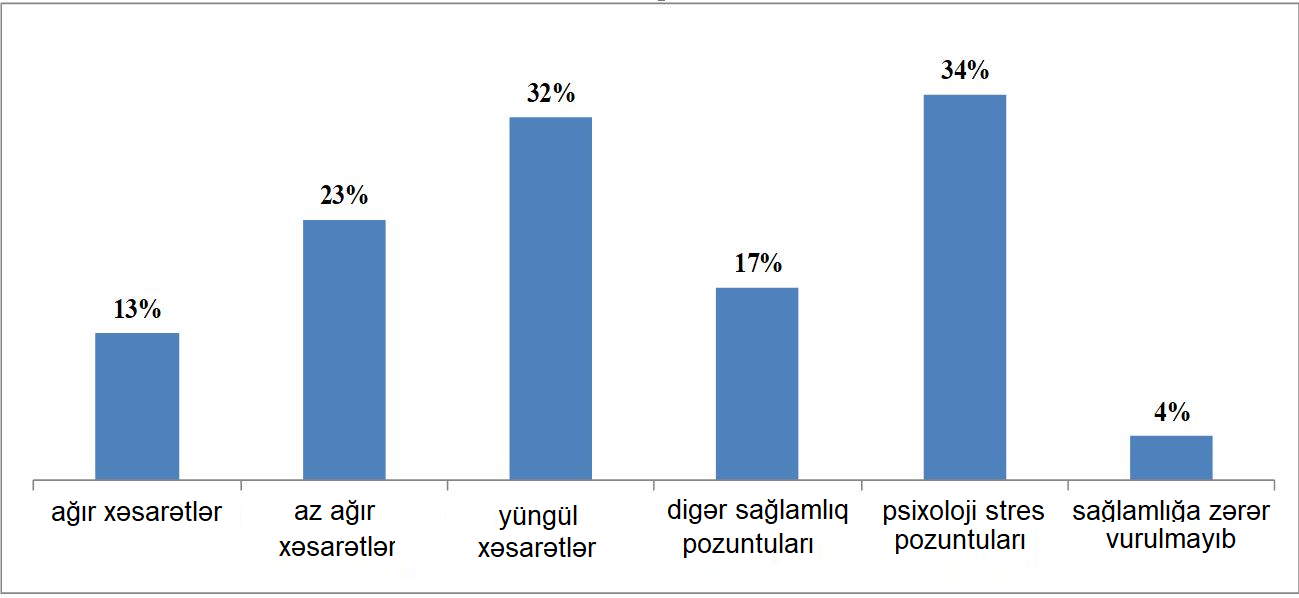 Şəkil 5.1. Qadınlara qarşı zorakılığa məruz qalmış respondentlər, zorakılıq nəticəsində sağlamlığa vurulan zərərlər üzrə bölgüdə (respondentlərin faiz göstəricisi)Qadınlara qarşı zorakılıqla əlaqəli şəxsi maddi xərclər. Zərərçəkənlərin şəxsi maddi xərcləri müxtəlif qruplar üzrə təsnifləşdirilə bilər. Zərərçəkənlərin əksəriyyəti zorakılığın nəticələrinin aradan qaldırılması üçün müəyyən xidmətlərə görə ödəniş etməli olur. Bundan əlavə, onlar zorakılığı törətmiş şəxsdən ayrılandan sonra yaşayış yeri və əmlakın itirilməsi, əmək qabiliyyətinin itirilməsi səbəbilə iş yeri və gəlirlərin itirilməsi ilə bağlı maddi itkilərə məruz qala bilər. Sorğunun nəticələrinə əsasən, 197 respondentdən 20-i (təqribən 10%) zorakılıq nəticəsində hər hansı şəxsi maddi itkilərə məruz qalmadığını bildirib. Respondentlərin qalan hissəsi isə müəyyən növ şəxsi və/yaxud ailə əmlakını, o cümlədən evini itirib (Cədvəl 5.1). İtkilərin orta məbləği təqribən 2807 ABŞ dolları olsa da, faktiki maddi zərər nəzərəçarpan dərəcədə daha böyük miqyaslı ola bilər. Çünki bəzi respondentlər bu zərərin pul ekvivalentini qiymətləndirə bilmədilər. Bu qadınlar bildirdilər ki, ayrılandan sonra hər şeyi ərlərinə qoyub getməli oldular və hər hansı təzminat ala bilmədilər: “Mən ərimdən ayrılan kimi, malik olduğum hər şeyi itirdim” (26 yaşlı qadın), “Uşaqlarımı və bəzi sənədləri götürüb əvvəlki evimdən qaçdım” (33 yaşlı qadın). Qadınlara qarşı zorakılığına məruz qalan iki qadının yaşadığı səciyyəvi təcrübələr nəqli formada Haşiyə 1-də təqdim olunur. Cədvəl 5.1. Sorğuda iştirak edən zərərçəkənlərin qadınlara qarşı zorakılıq nəticəsində üzləşdiyi maddi zərər  Bundan əlavə, bir çox qadınlar qazanclarını itirdiklərini bildiriblər, çünki onlar zorakılığa məruz qaldıqdan sonra müəyyən müddət işləyə bilməyiblər. Zərərçəkənlərin üçdə birə yaxını (32%) xəstəliyə görə məzuniyyət götürməli olub; əmək qabiliyyətinin itirildiyi müddətin orta uzunluğu 14 gün olub. Zorakılıq nəticəsində bir çox qadınlar həm də əmək qabiliyyətinin məhdudlaşdığını və məhsuldarlığının aşağı düşdüyünü bildirib. Bəzi hallarda onlar adi gündəlik işlərinə diqqətlərini cəmləşdirə bilməyiblər. Nəticədə, respondentlərin 61%-i qazanclarını itirdiyini bildirib; itirilmiş orta gəlir məbləği təqribən 721 ABŞ dolları olmuşdur (Cədvəl 5.1). Şübhəsiz ki, bu məbləğ 2017-ci ildə ölkədə  qadınların orta əmək haqqından xeyli yüksəkdir ki, bu da qadınların şəxsi gəliri və ailə büdcəsi üçün böyük yük deməkdir.  Haşiyə 1. Qadınlara qarşı zorakılığa məruz qalanların şəxsi hekayələriC.A.-nın işiAzərbaycanın mərkəzi hissəsində yerləşən Ucar rayonunun sakini olan “C.V.” rayondakı 3 nömrəli orta məktəbdə 12-ci sinfi bitirib.  O, atasını 20 yaşında ikən itirib. Beş il sonra o, yatağa məhkum olmuş anasına qulluq göstərməyə başlayıb. Anası 2007-ci ildə dünyasını dəyişib.  Qardaşının və bacısının israrları nəticəsində, o, evlənməli oldu, çünki ona tək yaşamağı məsləhət görmədilər. Nəticədə o, bacısıgilə köçdü və çörəkbişirmə sexində işə düzəldi. Altı ay sonra o, iş yoldaşı vasitəsilə tanış olduğu Elşadla ailə qurdu. Əslində, Elşad onu qaçırmışdı, toy mərasimi isə sonralar keçirilmişdi. Onlar qayınanası və qayınatası ilə birlikdə eyni mənzildə yaşayırdılar. Ailənin üzvləri arasındakı münasibətlər sağlam deyildi. Bəzi hallarda Elşad anasına əl qaldırır, onu döyürdü. Elşadın anası 2009-cu ildə dünyasını dəyişəndən sonra, onun hədəfinə atası tuş gəldi. 2010-cu ildə onlar Bakıdakı mənzillərini sataraq, Bakının inzibati rayonu olan Binəqədi rayonunda ev aldılar.  Elşad işləyə bilmirdi. Buna görə də, ailənin xərclərini qarşılamaq üçün C.A. yaxınlıqda yerləşən bir xəstəxanada işə düzəldi. Həmin il o ilk övladını - Rəşad adlı oğlunu dünyaya gətirdi. Lakin ailənin çətinlikləri qalmaqda davam edirdi və onlar yenə stabil həyat qura bilmirdilər. Sonra isə Elşad anasından qalan zinət əşyalarını və C.A.-nın toy hədiyyəsi kimi aldığı zinət əşyalarını satdı. Pul çatışmazlığı ailədə tez-tez münaqişələrə yol açan əsas səbəblərdən biri idi. Nəhayət, C.A. polisə müraciət edəndən sonra, polis Elşaddan C.A.-nı incitməyəcəyi və vurmayacağı ilə bağlı izahat aldı. Polis əməkdaşları C.A.-ya tövsiyə etdilər ki, Elşadı həbsə atmaq məqsədilə yetərli sübut əldə etmək üçün tibbi müayinədən keçsin. Lakin o, bundan imtina etdi. Elşad isə C.A.-nı döyməyə davam etdi. Üstəlik, o, çox zaman evdə qazı bağlayaraq, xəstə atasını və körpə uşağı soyuqda qalmağa məcbur edirdi. 2017-ci ildə ailəyə ağır itki üz verdi. C.A.-nın qayınatası vəfat etdi və onun vəfatı ilə ailənin onun pensiyasından istifadə etmək imkanı da sona çatdı. Ailənin maddi vəziyyətinin daha da pisləşməsi Elşadı daha da zorakı hərəkətlərə zövq etdi. Onu müəyyən qədər sakitləşdirmək üçün, C.A.-nın bacısı onlara dəstək göstərirdi. Lakin C.A. başqa bir işə düzəldikdən sonra onun ağır vəziyyəti və əzabları daha da kəskinləşdi. Elşad bir dəfə onun paltarlarını soyundurmuş və çılpaq halda çölə atmaqla hədələmişdi. O, qorxaraq iş yerini tələsik tərk etmiş və kömək üçün bacısına müraciət etmişdi. O, bir ay bacısıgildə qaldıqdan sonra, Elşad gəlsə də, ona içəri girməyə icazə verilmədiyindən, Elşad onu və bacısının ailəsini təhqir etdi. C.A. buna daha dözə bilmədi və məişət zorakılığından zərərçəkənlər üçün sığınacaq idarə edən “Təmiz Dünya” İctimai Birliyinə sığındı.N.A.-nın işi N.A. Azərbaycanın qərb hissəsində yerləşən Şəmkir inzibati rayonunda doğulub. Onun dünyaya gəldiyi ailəsi atasının xəyanəti ilə bağlı olaraq, 2008-ci ildə dağılmışdı. Onun atası və anası başqaları ilə ailə qurduqdan sonra, o və qardaşı nənə və babasının himayəsində qalmışdı. O, məktəbdə sadəcə 9-cu sinfi bitirə bildi. 15 yaşında Qüdrətlə tanış oldu. Qüdrətlə iki aylıq tanışlıqdan sonra, Qüdrət onu qaçırdı. İlk vaxtlarda evlilik həyatı yaxşı davam edirdi və Qüdrət özünü qayğıkeş ər kimi göstərirdi. Daha sonra Qüdrət əvvəlki evliliyindən olan uşaqlarını evə gətirdi. Bu, ilk əvvəl xırda məsələlər barədə mübahisələrə yol açdı, daha sonra isə bu mübahisələr N.A. ilə alçaldıcı rəftara çevrildi. N.A. hər gün Qüdrət tərəfindən döyülürdü. Bunlardan əlavə, Qüdrətin keçmiş arvadı onlara gəlir, N.A. ilə dava etməyə can atırdı və sonda onu döymüşdü.2017-ci ilin dekabr ayında Qüdrət evə sərxoş halda gəldi və N.A.-ya bıçaqla zərbələr endirərək onda yeddi bıçaq yarasına yol açdı. Nə etdiyini başa düşən Qüdrət qorxaraq onu həkimə aparmışdı. 2018-ci ilin yanvarında Qüdrət evdə sərxoş halda N.A.-nı boş araq butulkası ilə döydü. Həyətə çıxmaq bəhanəsi ilə evdən çıxan N.A. öz təhlükəsizliyinə görə qorxaraq, qonşusugilə getdi və polisə zəng vurdu. Sonra polis Qüdrəti polis idarəsinə apardı. Lakin onu bir neçə saatdan sonra sərbəst buraxdılar. N.A.-ya onun tibbi ekspertizadan keçməsini nəzərdə tutan kağız verildi. Lakin Qüdrət ona bunu etməyə icazə vermədi. Bundan 7 həftə sonra, Qüdrət N.A.-nın yaşadığı sahənin sahə inspektoru olan polis əməkdaşına 50 manat verdikdən sonra, bu iş demək olar ki, yaddan çıxdı. Bu sövdələşmə Qüdrətin özbaşınalığını daha da artırdı və o, dəfələrlə N.A.-nı bıçaqla hədələdi. Bundan sonra, N.A. uşağını götürərək evdən qaçdı. Daha sonra o, hər kəsə İsmayıllıda sığınacaq tapdığını bildirdi. Nənəsi onun harda olduğunu öyrənmək üçün zəng etdi. Bakıya çatmazdan əvvəl, N.A. 9 gün Gəncədə - Azərbaycanın qərb hissəsində yerləşən, ölkənin ikinci böyük şəhərində qaldı. Burada o, yerli QHT olan “Təmas” ictimai birliyinin sığınacağında qaldı. Ərinin əmisi sığınacağa gələrək, N.A.-nın daha heç bir zorakılığa məruz qalmayacağına təminat verdi. Lakin N.A. evə qayıdandan sonra yenə eyni əzabları yaşamağa məcbur oldu. Nəhayət, o, Bakıda “Təmiz Dünya” ictimai birliyində yerləşdirildi.Qadınlara qarşı zorakılığa məruz qalan qadınların öz hesablarına qarşıladıqları xərclər. Zorakılığa məruz qalan qadınların qarşıladıqları nağd xərclərin bəzi kateqoriyalarına aşağıdakı fərdi xərc qrupları daxil ola bilər:tibb müəssisələrinə, polis orqanlarına, ekspertiza mərkəzlərinə, məhkəmələrə, sosial xidmət qurumlarına, qohumlara və s. gediş-gəliş xərcləri; tibb xidmətləri, o cümlədən müayinə, stasionar müalicə və dərmanların alışı;psixoloji dəstək, o cümlədən məişət zorakılığına şahid olan uşaqlar üçün uşaq psixoloqları;məhkəmələrlə bağlı hüquqi məsləhət və yardım;inzibati xidmətlər, məsələn, cərimələr, sənədlərin verilməsi üçün ödəmələr, məhkəmə rüsumları və s.;başqa yerə köçürülmə və yerləşdirilmə, ayrıca mənzilin kirayə götürülməsi, uşaqların başqa məktəblərdə yerləşdirilməsi və s.Qadınlara qarşı zorakılığa məruz qalmış qadınlar arasında keçirilən sorğunun nəticələrinə əsasən, onların demək olar ki, hamısı zorakılığın nəticələrini aradan qaldırmaq və/yaxud zorakılığı törətmiş şəxslərdən ayrıldıqdan sonra yeni həyata başlamaq üçün müəyyən xərcləri özləri qarşılamalı olublar (Cədvəl 5.2). Nağd xərclərin ən çox rast gəlinən növü nəqliyyat xərcləri olub, çünki zərərçəkənlər yardım üçün xəstəxanalara, polis şöbələrinə, sığınacaqlara və ya ailələrinə getməli olub. Xərclərin bu kateqoriyası sorğu iştirakçılarının 98 faizi tərəfindən qeyd olunub. Qadınların nəqliyyat xidmətlərinə sərf etdikləri vəsaitlərin orta məbləği 161 AZN (2017-ci ildə effektiv valyuta məzənnəsinə əsasən 94 USD) olub. Bu məbləğ kifayət qədər böyük idi, çünki əksər xidmət qurumları mərkəzi şəhərlərdə (məsələn, sığınacaq Bakıda yerləşir) yerləşdiyindən, qadınlara qarşı zorakılıqdan zərərçəkənlər müəyyən kənar yardım almaq üçün şəhərlərarası və rayonlararası nəqliyyat şəbəkələrindən istifadə etməli olub. Onların bir çoxu həm də başqa bir rayonda yaşayan valideynlərinə və digər ailə üzvlərinə getməli olub.Sorğuda iştirak edən qadınların 75%-i dərman vasitələri almalı olduqlarını bildirib. Bundan əlavə, onların yarıdan çoxu tibb xidmətləri, o cümlədən təcili yardım, həkim məsləhəti, tibbi müayinə və testlər üçün ödəniş etməli olub. Zərərçəkənlərin 28 faizi isə stasionar müalicə ilə bağlı xərcləri qarşılayıb (Cədvəl 5.2).Sorğuda iştirak edən qadınların dörddə üçündən çoxu (78%-i) zorakılıq hadisəsindən sonra zorakılığı törətmiş şəxslərdən ayrı yaşamaq üçün şəxsi mənzil kirayəyə götürüb. Ayrılıq müddətində (hər il üzrə) kirayə ödəmələrinin orta məbləği təqribən 988 ABŞ dolları olub. Onlar həmçinin öz yeni həyatlarına başlamaq üçün yeni paltarlar, mebellər və məişət cihazları almalı olub. Buna görə də, köçmə və yerləşdirilmə ilə bağlı xərclərin orta dəyəri 1077 ABŞ dollarına yaxın olub.    Müsahibə aparılan qadınların yarıdan çoxu məhkəmələrlə bağlı hüquqi məsləhət və yardım almaq üçün müəyyən qədər pul xərcləyib. Onların üçdə ikiyə yaxını bəzi inzibati xidmətlər üçün ödəniş edib (məs., cərimələr, məhkəmə rüsumları, məhkəmə-tibbi ekspertiza xərcləri, itmiş sənədlərin bərpası üçün rüsumlar və s.). Diqqət çəkən məqam ondan ibarətdir ki, respondentlərin cəmi 16 faizi psixoloji xidmətlər üçün ödəniş edib. Bu, böyük ehtimalla QHT-lər tərəfindən pulsuz psixoloji yardımın göstərilməsi ilə bağlıdır. Bununla yanaşı, qadınların 86%-i uşaqlarının zorakılıq hallarına şahid olduğunu bildirsə də, onların cəmi 2%-i bildirib ki, onlar uşaqları üçün uşaq psixoloqlarına müraciət edib və ödəniş edib. Sorğunun nəticələrinə əsasən, qadınlara qarşı zorakılığın qurbanlarının zorakılığın nəticələrini aradan qaldırmaq üçün nağd formada qarşıladıqları şəxsi xərclərin orta məbləği 345 ABŞ dolları olub. Bu məbləğ qadınların orta əmək haqqından (195 ABŞ dolları) nəzərəçarpan dərəcədə yüksək olub. Bundan əlavə, respondentlər zorakılığı törətmiş şəxsdən ayrılandan sonra yeni həyat şəraitinə uyğunlaşmaq üçün təqribən 1077 ABŞ dolları xərcləyiblər. Nəticədə, qadınlara qarşı zorakılıqla əlaqəli şəxsi xərclərin ümumi məbləği hər zərər çəkmiş şəxs üçün 1324 ABŞ dollarına qədər ola bilər. Cədvəl 5.2. Qadınlara qarşı zorakılıqdan zərər çəkmiş respondentlərin zorakılıqla əlaqəli şəxsi xərclərin növlərinə görə bölgüsü, faizlə Müsahibə aparılan zərərçəkənlərin yarıdan çoxu zorakılığın nəticələrini aradan qaldırmaq və yeni həyata başlamaq üçün 2000 AZN-dən (1162 USD) artıq vəsait xərcləyib (Şəkil 5.2). Bu məqsədlər üçün demək olar ki, hər beş qadından biri 1500-1999 AZN (871-1161 USD), təqribən hər üç qadından biri isə 1500 AZN-dən (870 USD) az xərcləyib. Bu rəqəmlər qadınlara qarşı zorakılığın bütün zərərçəkənlər üçün mühüm iqtisadi nəticələrinin olduğunu göstərir. Çünki bu şəxslərin öz hesabına qarşıladıqları xərclər onların ev təsərrüfatları üçün nəzərəçarpan dərəcədə yük ola bilər. 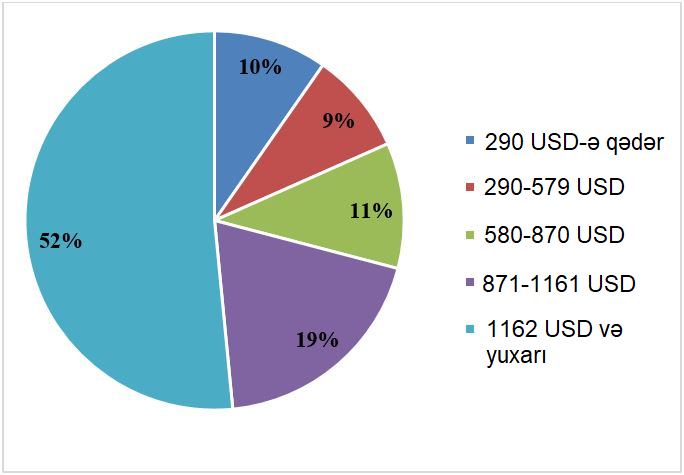 Şəkil 5.2. Sorğuda iştirak edən zərərçəkənlər, zorakılığın nəticələrini aradan qaldırmaq üçün sərf edilmiş şəxsi nağd vəsaitlərin məbləği üzrə bölgüdə, faizlə. Qeyd etmək lazımdır ki, qadınlara qarşı zorakılıqdan zərərçəkənlərin şəxsən qarşıladıqları xərclər və aldıqları xəsarətlərin ağırlıq dərəcəsi arasında yaxın əlaqə mövcuddur. Orta hesabla götürülən xərclərin ən yüksək olduğu qrup ağır dərəcəli xəsarətlər almış qadınlar idi. Onların orta xərcləri digər qadınlarla müqayisədə 1.5 dəfə yüksək olub (Şəkil 5.3). Qadınlara qarşı zorakılıqla əlaqəli digər sağlamlıq problemlərinin (xəsarətlərdən başqa) olduğunu bildirən zərərçəkənlərin orta xərcləri də kifayət qədər yüksək olub (orta hesabla 1505 USD). Bu respondentlər stresslə əlaqədar xroniki xəstəliklərin kəskinləşməsi, hipertoniya və uzunmüddətli müalicə və reabilitasiya tələb edən əsəb pozuntuları kimi sağlamlıq problemlərini qeyd ediblər. Qadınlara qarşı zorakılıqla əlaqəli psixoloji stress pozuntuları keçirdiyini bildirən bu qadınlar onun mənfi nəticələrinin aradan qaldırılmasına təqribən 1000 USD xərcləyiblər. Sağlamlıqla bağlı heç bir problemi olduğunu qeyd etməyən zərərçəkənlərə gəldikdə, onlar da əsasən zorakılığı törətmiş şəxsdən ayrıldıqdan sonra ayrı mənzilin kirayəyə götürülməsi zərurəti ilə əlaqədar kifayət qədər yüksək məbləğdə şəxsi xərclərlə (təqribən 1119 USD) üzləşiblər. Azərbaycanda qadınlara qarşı zorakılığa dair 2008-ci ildə aparılmış milli sorğunun nəticələrinə əsasən, həyatının hansısa anında intim partnyor zorakılığı səbəbilə evlərini tərk etmiş qadınların təqribən yarısı (49%) bir daha evlərinə qayıtmayıb. 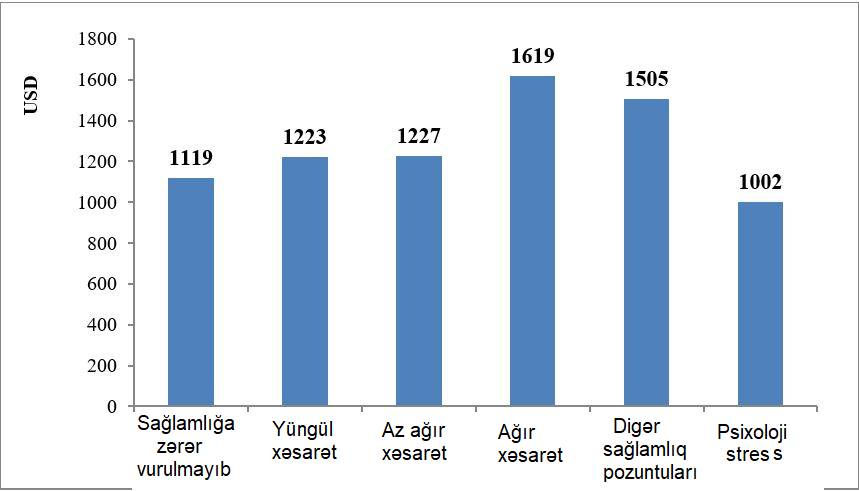 Şəkil 5.3. Qadınlara qarşı zorakılıqdan zərər çəkmiş respondentlər, bu zorakılıqla bağlı şəxsi xərclər və aldıqları xəsarətlərin ağırlıq dərəcəsi üzrə bölgüdə, faizlə.Eyni zamanda, qadınlara qarşı zorakılıqdan zərərçəkənlərin orta xərcləri yaş qrupları üzrə fərqli olub (Şəkil 5.4). Daha gənc yaş qruplarına daxil olan qadınların çəkdikləri xərclər orta yaş qrupuna daxil olan qadınlarla müqayisədə daha az olub. Yaşı 30-dan aşağı olan respondentlərin əksəriyyəti işsiz qadınlar, tələbələr və evdar qadınlar olub. Məhz buna görə də, bu qadınların məhdud bir hissəsinin müəyyən şəxsi gəlirləri olub; onların qalan hissəsi ailə üzvlərinin yardımından tam asılı olub. Bu səbəbdən, güman etmək olar ki, qadınlara qarşı zorakılıqdan zərər çəkən şəxslərin zorakılığın nəticələrini aradan qaldırmaq və yeni həyat qurmaq üçün çəkdikləri xərclərin məbləği onların yardıma olan faktiki ehtiyaclarından deyil, malik olduqları resurslardan asılı olub. Müvafiq olaraq, qadınların sosial baxımdan həssas qruplarının (məsələn, aztəminatlı, işsiz, əlilliyi olan qadınlar) qadınlara qarşı zorakılıqla bağlı yardım xidmətlərinə olan ehtiyaclarının resursların məhdudluğu səbəbilə qarşılanmamış olması mümkündür.Bundan əlavə, şəhər yerlərindən (orta hesabla 2255 USD) və kənd yerlərindən (2324 USD) olan zərərçəkənlər arasında çəkilən xərclərin məbləğində nəzərəçarpan fərq müşahidə edilməyib. Bu korrelyasiya göstərir ki, qadınlara qarşı zorakılıqdan zərər çəkən şəxslər adətən yaşayış yerindən asılı olmayaraq, eyni növ yardım xidmətlərinə ehtiyac duyur və onlar yerli səviyyədə xidmətlər olmadıqda yardım üçün mərkəzi şəhərlərə üz tutmalı olurlar. 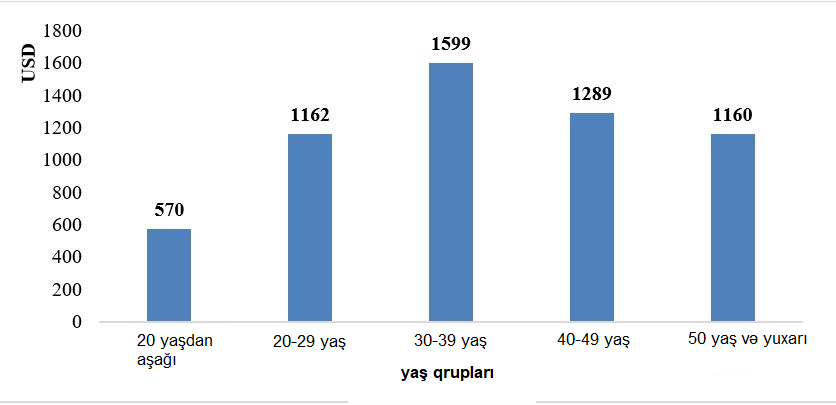 Şəkil 5.4. Qadınlara qarşı zorakılıqdan zərər çəkmiş respondentlər, bu zorakılıqla əlaqəli şəxsi xərclər və yaş qrupları üzrə bölgüdə.Qadınlara qarşı zorakılığın zərərçəkənlərə və onların ev təsərrüfatlarına təsirlərinin iqtisadi təhlili kontekstində vurğulamaq lazımdır ki, iqtisadi xərclərin ən böyük hissəsi qadınların özləri tərəfindən qarşılanır (Cədvəl 5.3). Spesifik olaraq, müsahibə aparılan zərərçəkənlərin 61 faizi bildirib ki, onlar öz xərclərini özləri qarşılayıblar. Qadınların təqribən yarısı öz valideynlərindən, övladlarından və ya digər qohumlarından (44 faiz), habelə dostlarından, iş yoldaşlarından və digər tanışlarından (45%) nağd formada yardım alıblar. Zərərçəkənlərin dörddə biri öz xərclərinin qarşılanması üçün tanımadıqları şəxslərdən, o cümlədən yardımçı QHT-lərin nümayəndələrindən müəyyən yardım alıb. Zərərçəkənlərin 11 faizi isə xərclərinin əsas etibarilə dövlət qurumları tərəfindən qarşılandığını bildirib. Bütün zərərçəkənlərin 6%-nə qadınlara qarşı zorakılıqla əlaqəli xərclərin qarşılanmasında rəsmi və ya qeyri-rəsmi nikahda olduğu şəxs kömək edib. Onların 8 faizi ev təsərrüfatının büdcəsindən müəyyən vəsait götürə bilib. Cədvəl 5.3. Qadınlara qarşı zorakılığa məruz qalmış respondentlər, “Zorakılıqla əlaqədar ortaya çıxan ümumi xərclərinizin əsas hissəsini kim qarşılayıb?” sualına verdikləri cavab üzrə bölgüdə, faizləQeyd olunmalıdır ki, qadınlara qarşı zorakılığın iqtisadi təsirləri sadəcə zərərçəkənlərin birbaşa nağd xərclərindən ibarət deyil; onlar bəzi mühüm qeyri-maddi təsirlərə də məruz qala bilər (həyat keyfiyyətinin aşağı düşməsi, ailə üzvləri ilə əlaqə saxlamaqla bağlı problemlər, özünəhörmət hissinin aşağı düşməsi, digər şəxslərə qarşı inamsızlıq və s.). Zorakılığın psixoloji təsirləri sadəcə dərhal ortaya çıxan psixoloji problemlərə gətirib çıxarmır, həm də post-travmatik pozuntular, depressiya və intihar düşüncələrinə təkan verir. Qadınlara qarşı zorakılıqla əlaqəli qeyri-maddi təsirlərin başqa bir növü isə şəxsi hədəflərə nailolma, uğurlu karyera inkişafı, adekvat istirahət və asudə vaxtın təşkili üçün imkanların itirilməsidir. Psixoloqlar bəzən cinsi zorakılığın qarşı cinslə münasibətlərin mürəkkəbləşməsi, cinsi əlaqədən imtina və ya hamiləliyin planlaşdırılması ilə bağlı təsirləri kimi misallar gətirirlər. Çoxsaylı tədqiqatlar göstərir ki, valideynləri arasında zorakılığa şahid olmuş uşaqlar və ya ailənin digər üzvləri qeyri-normal davranışlara meylli olur, yetkinlik yaşına çatanda psixoloji pozuntulardan əziyyət çəkir və öz intim partnyoruna və ailəsinə qarşı zərərli münasibətlər sərgiləyir.Təəssüf ki, mövcud ekonometrik təhlil alətləri qadınlara qarşı zorakılığın qeyri-maddi təsirlərinin, o cümlədən mənəvi zərər, həyat keyfiyyətinin pisləşməsi və itirilmiş imkanların dəyərini qiymətləndirmək üçün etibarlı yanaşmalar təmin etmir. Zorakılığın gec ortaya çıxan təsirləri baxımından müəyyən hesablamalar aparmaq xüsusilə çətindir, çünki ölkədə qadınlara qarşı zorakılığa məruz qalanların panel tədqiqatları aparılmayıb. Belə bir təhlil üçün yeganə mənbə zorakılığa məruz qalmış qadınların özünüqiymətləndirmələri vasitəsilə əldə oluna bilər. Bu qadınlar zorakılıq hallarının hər birində onlara dəyən mənəvi zərərin təqribi pul ekvivalentini təxmin edə bilər. Sorğuya cəlb olunan qadınlar konkret layiqli təzminat məbləğini müəyyən etməkdə çətinlik çəkdilər; onların bir çoxu vurğuladı ki, zorakılığın onların həyatına real təsirlərini ölçmək qeyri-mümkündür: “Bunu ölçmək qeyri mümkündür, mən sağlamlığımı itirmişəm və onun qiyməti yoxdur”, “Mənim həyatın tamamilə məhv olub. Onu necə ölçmək olar ki?” Bununla belə, mənəvi zərərə görə məqbul təzminat məbləğini təxmin edən qadınların göstərdiyi məbləğ orta hesabla 20 000 ABŞ dolları olub.6. Azərbaycanda qadınlara qarşı zorakılığın doğurduğu məcmu iqtisadi xərclər (simulyasiya modeli əsasında)Bu hesabatın əvvəlki bölmələrində göstərildiyi kimi, qadınlara qarşı zorakılıq cinayətlərinin rəsmi statistikası əhali arasında faktiki baş verən hadisələrin yalnız kiçik bir hissəsini əks etdirir. Gender əsaslı zorakılıqdan zərərçəkənlərin məhdud bir hissəsi yardım üçün müraciət edir, çünki onlar öz yaşadıqları ərazilərdə zərər çəkmiş şəxsi günahlandırmağa meylli münasibətlərdən çəkinə və təhlükəsizlik və konfidensiallıq məsələləri ilə bağlı narahatlıq keçirə bilərlər. Mövcud xidmətlərdən məlumatsızlıq, dövlət qurumlarına inamın olmaması və yerli səviyyədə ixtisaslaşmış xidmətlərin olmaması da cinsi və məişət zorakılığı ilə bağlı faktiki hadisələrin üzə çıxmamasının geniş yayılmış səbəblərindəndir. Buna görə də, cəmiyyətdə qadınlara qarşı zorakılığın iqtisadi təsirləri ilə bağlı etibarlı göstəricilər əldə etmək üçün, qeydə alınmış zorakılıq hadisələri latentlik səviyyələri nəzərə alınmaqla korrektə edilməlidir. Zorakılıqla üzləşən qadınlar tibbi yardım üçün müraciət etdikdə, aldıqları xəsarətlərin real səbəblərini nadir hallarda açıqlayırlar. Zərərçəkənlərin yalnız məhdud bir hissəsi zorakılıqdan qorunmaq və zorakılığı törətmiş şəxsin məsuliyyətə cəlb edilməsi üçün hüquq-mühafizə orqanlarına müraciət edirlər. Məhz buna görə də, gender əsaslı zorakılığın doğurduğu xərclərlə bağlı tədqiqatların aparılması üzrə beynəlxalq təcrübədə qadınlara qarşı zorakılığın təsirlərini hesablamaq üçün əhali arasında keçirilən xüsusi sorğulardan istifadə edilir. UNFPA-nın 2008-ci ildə Azərbaycanda keçirdiyi milli sorğunun nəticələrinə əsasən, nə vaxtsa rəsmi və ya qeyri-rəsmi nikahda olmuş bütün qadınların 5%-i bildirib ki, onlar son 12 ay ərzində intim partnyor tərəfindən fiziki zorakılığa məruz qoyulub, 3%-i isə cinsi zorakılığa məruz qalıb. Bununla yanaşı, həyatının hər hansı anında intim partnyor zorakılığından zərərçəkənlərin 1%-dən azı səlahiyyətli orqanlara, tibb müəssisələrinə və hüquq-mühafizə orqanlarına müraciət edib. Bu faiz göstəricilərinin Azərbaycanın 15-49 yaşlı bütün qadın əhalisinə (DSK-nın məlumatına əsasən, 2017-ci ildə 2648.1 min nəfər) ekstrapolyasiyası əhali arasında fiziki və cinsi zorakılığa məruz qalan şəxslərin şərti göstəricilərini simulyasiya etməyə imkan verir. Bundan sonra isə rəsmi statistikada əksini tapmayan, lakin zərərçəkənlərə göstərilən xidmətlərin (məsələn, tibb xidmətləri) potensial resipiyentlərinin təqribi sayı müəyyən edilir. Bu cür ekstrapolyasiyaya əsasən, 2017-ci ildə Azərbaycanda fiziki zorakılığa ən azı 132.4 min nəfər, cinsi zorakılığa isə 79.4 min nəfər məruz qalıb (Cədvəl 6.1). Cədvəl 6.1: 2017-ci ildə fiziki və ya cinsi zorakılığa məruz qalan qadınların və yardım üçün müraciət edən qadınların təqribi ümumi sayı (UNFPA-nın 2008-ci ildə aparılan sorğusuna əsaslanan simulyasiya modelinə əsasən)  Bu tədqiqatın metodoloji yanaşmalarına uyğun olaraq, itirilmiş (gerçəkləşməyən) məhsul buraxılışı təkcə məşğul əhaliyə münasibətdə hesablanır. Buna görə də, qadınlara qarşı zorakılığın doğurduğu iqtisadi xərclərin əsaslandırılmış modelini hazırlamaq üçün 15-49 yaşlı məşğul qadınlar (DSK-nın məlumatına əsasən, 1769.6 min nəfər) arasında potensial zərərçəkənlərin sayı ilə bağlı əlavə məlumatlar tələb olunur. Qadın əhalinin bu seçməsini qadınlara qarşı zorakılığın yayılma səviyyəsinə görə korrektə etdikdə məlum olur ki, 2017-ci ildə fiziki zorakılığa məruz qalan məşğul qadınların sayı 88.5 min nəfər, cinsi zorakılığa məruz qalan məşğul qadınların sayı 53.1 min nəfər olub. Beləliklə, qadınlara qarşı zorakılığın təsirinə məruz qalan məşğul qadınların ümumi sayı ən azı 141.6 min nəfər olub (Cədvəl 6.1).Növbəti addım isə qadınlara qarşı zorakılıq nəticəsində xəsarət almış qadınların şərti sayını müəyyən etməkdir. Bu göstəricilər zərərçəkənlərin ehtiyac duyduğu səhiyyə xidmətlərinin həcmini hesablamaq və onların əmək qabiliyyətini itirməsi və xəstəliyi səbəbindən itirilmiş məhsul buraxılışını hesablamaq üçün tələb olunur. UNFPA-nın 2008-ci ildə apardığı sorğunun nəticələrinə görə, cinsi və/yaxud fiziki zorakılığa məruz qalan qadınların 29 faizi müəyyən xəsarətlər aldıqlarını bildirib. Bu faiz göstəricisini əhali arasında zərərçəkənlərin potensial sayına ekstrapolyasiya etdikdə (Cədvəl 6.2), xəsarət almış qadınların sayı 61.4 min nəfərə çatır. Bundan əlavə, təqribən 72 min qadın qadınlara qarşı zorakılıq nəticəsində onların rifahına mənfi təsir göstərən psixoloji stresslə üzləşdiyini bildirib. Bu tədqiqat çərçivəsində qadınlara qarşı zorakılıqdan zərərçəkənlər arasında aparılmış sorğu şərti əhali seçməsinə şamil edilən xəsarət formaları barədə informasiya verir. Belə ki, respondentlərin 32 faizi yüngül xəsarətlər (kəsiklər, yarmalar, dişləmələr, sıyrıqlar və qançırlar), 23 faizi az ağır xəsarətlər (çıxıqlar, burxulmalar, yanıqlar və s.) və 13 faizi ağır xəsarətlər aldığını bildirib. Nəticə olaraq, qadınlara qarşı zorakılıq nəticəsində yüngül xəsarət almış zərərçəkənlərin potensial sayı 11 min nəfər, az ağır xəsarətlər almış şəxslərin sayı 8.8 min nəfər, ağır xəsarətlər almış şəxslərin sayı 5 min nəfər ola bilər (Cədvəl 6.2). Şübhəsiz ki, onların bir çoxu tibb müəssisələrində müəyyən yardım alıb, lakin onların müraciətləri konfidensiallıq məsələləri ilə əlaqədar olaraq sənədləşdirilməyib. Cədvəl 6.2. 2017-ci ildə Azərbaycanda fiziki və cinsi zorakılıq nəticəsində xəsarətlər almış qadınların təqribi sayı (UNFPA-nın 2008-ci ildə apardığı sorğuya əsaslanan simulyasiya modeli)Mənbə: DSK-nın məlumatları və UFNPA-nın 2008-ci ildə qadınlara qarşı zorakılıqla bağlı milli sorğusu əsasında təqribi hesablama* UFNPA-nın 2008-ci ildə Azərbaycanda qadınlara qarşı zorakılıqla bağlı apardığı milli sorğusuna əsaslanır** bu tədqiqat çərçivəsində qadınlara qarşı zorakılıqdan zərərçəkənlər arasında aparılmış xüsusi sorğuya əsaslanır Qadınlara qarşı zorakılığın cəmiyyət üçün doğurduğu potensial xərcləri hesablamaq üçün biz zorakılığa məruz qalmış şəxslərin ekstrapolyasiya üsulu ilə korrektə edilmiş sayını spesifik yardım xidmətlərinin ilkin “vahid qiymət”lərinə vururuq. Qeyd edilməlidir ki, bu cür statistik əməliyyatlar yüksək latentlik səviyyələrinə malik xərc maddələri, xüsusilə qadınlara qarşı zorakılıqla əlaqəli xəsarətlərin təsirləri və zərərçəkənlərin tibb xidmətlərinə ehtiyacına tətbiq edilə bilər. İnzibati məlumatlarda (məs. cinayətlər, sosial xidmətlərin göstərilməsi) əhatəli şəkildə təsvir olunan xərc maddələrinə hər hansı əlavə korrektələrin edilməsi tələb olunmur. 1. İtirilmiş (gerçəkləşməyən) ümumi məhsul buraxılışı. Hazırlanmış yanaşmalara əsasən, itirilmiş ümumi məhsul buraxılışı aşağıdakı xərc qruplarından ibarətdir: 1) qadınlara qarşı zorakılıqla əlaqəli erkən ölümlər; 2) zərərçəkənlərin əmək qabiliyyətini müvəqqəti itirməsi nəticəsində itirilmiş ÜDM; 3) zərərçəkənlərin əmək qabiliyyətini birdəfəlik itirməsi (əlillik) nəticəsində itirilmiş ÜDM; 4) qadınlara qarşı zorakılıq nəticəsində əmək qabiliyyətinin birdəfəlik itirilməsinə (əlilliyə) görə müavinət ödənişləri; 5) zərərçəkənlərin gündəlik ev işlərinin yerinə yetirilməsində məhsuldarlığının aşağı düşməsi ilə əlaqəli iqtisadi zərər. “Vahid qiyməti” göstəriciləri Bölmə 3-də əsaslandırılmışdır (yəni, hər məşğul şəxsə düşən ÜDM, xəsarət almış zərərçəkənlərin əmək qabiliyyətini itirdiyi müddətin orta uzunluğu, minimum əmək haqqı və əmək qabiliyyətinin birdəfəlik itirilməsinə görə orta müavinət məbləği). Beləliklə, “ən yaxşı hal” ssenarisi üzrə korrektə edilmiş rəqəmlər aşağıdakı kimi hesablana bilər:Məşğul qadınların erkən ölümü: 99 qadın ölümü x 8440 USD (hər il hər məşğul şəxsə düşən ÜDM) = 838 555 USD;2) Xəsarət almış qadınların əmək qabiliyyətini müvəqqəti itirməsi nəticəsində ÜDM itkisi: yüngül xəsarət almış 8200 qadın × əmək qabiliyyətinin itirildiyi 5 gün × 35 USD (hər məşğul şəxsə düşən gündəlik ÜDM) + az ağır xəsarətlər almış 5900 qadın × əmək qabiliyyətinin itirildiyi 21 gün × 35 USD (hər məşğul şəxsə düşən gündəlik ÜDM) + ağır xəsarətlər almış 3300 qadın × əmək qabiliyyətinin itirildiyi 42 gün × 35 USD (hər məşğul şəxsə düşən gündəlik ÜDM) = 10 622 500 USD;3) Qadınlara qarşı zorakılıq nəticəsində əmək qabiliyyətinin qismən itirilməsi nəticəsində ÜDM itkisi: Ağır xəsarətlər almış 3300 qadın × 15% (qadınlara qarşı zorakılıq nəticəsində əmək qabiliyyətinin qismən itirilməsi səviyyəsi) × 2532 USD (hər məşğul şəxsə düşən ÜDM-in illik həcminin 1/3-i) = 1 253 340 USD;4) qadınlara qarşı zorakılıq nəticəsində əmək qabiliyyətinin birdəfəlik itirilməsinə görə müavinət: ağır xəsarətlər almış 3300 qadın × 5% (qadınlara qarşı zorakılıq nəticəsində əmək qabiliyyətinin birdəfəlik itirilməsi səviyyəsi) × 100 USD (əmək qabiliyyətinin birdəfəlik itirilməsinə görə orta müavinət) × 12 ay = 198 000 USD; 5) ev işlərinin yerinə yetirilməsi baxımından məhsuldarlığın aşağı düşməsi nəticəsində itirilmiş ümumi məhsul buraxılışı: Fiziki və cinsi zorakılıq nəticəsində xəsarət almış 41100 nəfər × 76% (məhsuldarlığının azaldığını bildirən zərərçəkənlər) × 20 gün (məhsuldarlığın aşağı düşdüyü orta müddət) × 3.4 USD (gündəlik orta minimum əmək haqqı) = 2 124 048 USD.Müvafiq olaraq, 2017-ci ildə qadınlara qarşı zorakılıq nəticəsində itirilmiş ümumi məhsul buraxılışı 14 815 943 ABŞ dollarına qədər (rəqəmləri latentlik səviyyələrinə görə korrektə etməklə) ola bilər.2.  Qadınlara qarşı zorakılıqla bağlı görülən cavab tədbirləri və zərərçəkənlərə göstərilən yardım xidmətlərinin dəyəri. Qadınlara qarşı zorakılıqla bağlı görülən cavab tədbirlərinin iqtisadi xərcləri aşağıdakıları əhatə edir: səhiyyə, hüquq-mühafizə və sosial xidmətlər, ixtisaslaşmış xidmətlərin (məsələn, sığınacaqlar, qaynar xətlər və digər ünvanlı proqramlar) maliyyələşdirilməsi. 4.1-ci bölmədə artıq qeyd olunub ki, qadınlara qarşı zorakılıqdan zərərçəkənlərə göstərilən səhiyyə xidmətlərini birbaşa hesablamaq mümkün deyil, çünki dezaqreqasiyaya imkan verən tibbi statistik göstəricilər mövcud deyil. “Standart” ssenari əsasında hesablama aparmaq üçün, biz “vahid qiyməti”ni qadınlara qarşı zorakılıqdan zərərçəkənlərin qeydə alınmış sayına (bax: Bölmə 4.1) vurduq. Bununla belə, geniş şəkildə qəbul edilir ki, bu rəqəmlər qadınlara qarşı zorakılığın yayılma səviyyəsi ilə bağlı real vəziyyəti əks etdirmir. 2008-ci ildə qadınlara qarşı zorakılıqla bağlı aparılmış milli sorğuya əsaslansaq, 2017-ci ildə cinsi zorakılığa məruz qalanların potensial sayı 79.4 min nəfər ola bilər. Onların isə yalnız 1 faizi tibb müəssisələrinin köməyindən istifadə edib. Buna görə də, güman edə bilərik ki, ən azı 794 qadına məruzqalmadan sonrakı profilaktik xidmətlər təqdim olunub, onların üçdə biri isə ağır xəsarətlərlə əlaqədar əlavə müalicəyə ehtiyac duya bilər. Tələb olunan minimum icbari tibbi müalicə dəstinin təqribi dəyərini (bax: Bölmə 4.1) nəzərə alsaq, 2017-ci ildə səhiyyə xərclərinin ümumi məbləği 9 830 766 ABŞ dollarına bərabər ola bilərdi: cinsi zorakılıqdan zərərçəkənlər üçün səhiyyə xidməti: 529 qadın (potensial cinsi zorakılıq qurbanlarının 2/3-i) × 584 USD + daha travmatik xəsarətlər almış 265 qadın (potensial zərərçəkənlərin 1/3-i) × 1022 USD = 579 766 USD;2) məişət zorakılığından zərərçəkənlər üçün səhiyyə xidməti: yüngül xəsarətlər almış 11 100 nəfər × 50 USD + az ağır xəsarətlər almış 8800 qadın × 420 USD + ağır xəsarətlər almış 5000 qadın × 1000 USD = 9 251 000 USD. Hüquq-mühafizə orqanları tərəfindən görülən cavab tədbirlərinin miqyası qeydə alınmış cinayətlər üzrə rəsmi məlumatlarda ətraflı şəkildə öz əksini tapır. Azərbaycanda məişət zorakılığı cinayətlərinin təhlilinə imkan verən dezaqreqasiya olunmuş məlumatlar olmadığına görə, biz 2017-ci ildə verilmiş mühafizə orderləri ilə bağlı məlumatlar, məişət zorakılığı ilə bağlı qeydə alınmış cinayətlərin sayı və məhkum edilmiş şəxslərin ümumi sayında qadınlara qarşı zorakılıqla əlaqədar məhkum edilmiş şəxslərin təqribi xüsusi çəkisi kimi məlumatlara əsaslanırıq. Hüquq-mühafizə orqanları tərəfindən həyata keçirilən “standart” cavab tədbirlərinin təqribi xərcləri, polis əməkdaşlarının və birinci instansiya məhkəmələrinin orta əmək haqqı, məhkum edilmiş şəxsin saxlanmasının gündəlik xərcləri əsasında, hüquq-mühafizə tədbirlərinin və ədliyyə sisteminin iqtisadi xərcləri aşağıdakı kimi təxmin edilə bilər:mühafizə orderləri: 10 qısamüddətli mühafizə orderi × 9 USD + 24 uzunmüddətli mühafizə orderi × 9 USD = 306 USD;2) cinayətlər: (964 məişət zorakılığı cinayəti + 37 zorlama) × 616 USD = 616616 USD;3) məhkum edilmiş şəxslərin saxlanması ilə bağlı penitensiar sistemin xərcləri: 447 nəfər × 5.3 USD/gün × 365 gün = 864 722 USD. Beləliklə, hüquq-mühafizə orqanları və cinayət mühakimə sisteminin qadınlara qarşı zorakılıq hallarına cavab tədbirlərinin ümumi dəyəri 2017-ci ildə 1 481 644 USD olub.Məişət zorakılığından zərər çəkmiş şəxsə göstərilən ixtisaslaşmış xidmətlərin xərclərinə latentlik səviyyələri təsir göstərmir, çünki bu rəqəmlər sosial müdafiə orqanlarına zorakılıq və ixtisaslaşmış sığınacaqlarla bağlı edilən bütün müraciətləri əks etdirir:1) dövlət qurumları tərəfindən zərərçəkənlərə göstərilən sosial xidmətlər (sosial reabilitasiya, psixoloji yardım, peşə təlimi və sığınacaqlara göndəriş): 6100 USD;zərərçəkənlərə ixtisaslaşmış dəstək (QHT-lər tərəfindən idarə olunan sığınacaq) 58000 USD;Beynəlxalq təşkilatların ünvanlı tədbirləri (təşviqat, maarifləndirmə, təşkilati potensialın gücləndirilməsi): 500 000 USD;Beləliklə, zorakılığa məruz qalmış qadınlara göstərilən ixtisaslaşmış yardım xidmətlərinin ümumi dəyəri 2017-ci ildə 564100 USD olub. Bu səbəbdən, qadınlara qarşı zorakılığın təsirlərinin tibbi yardım üçün müraciət baxımından latentlik səviyyəsi nəzərə alınmaqla, görülən cavab tədbirlərinin, o cümlədən zərərçəkənlərə təqdim olunan səhiyyə, hüquq-mühafizə və ixtisaslaşmış xidmətlərin ümumi dəyəri 2017-ci ildə 1 481 644 USD olub.  3. Qadınlara qarşı zorakılıqdan zərərçəkənlərin özlərinin qarşıladıqları xərclər qadınlara qarşı zorakılığın doğurduğu məcmu iqtisadi xərclərin ən mühüm tərkib hissəsidir. Xərc maddələrinin bu qrupuna itirilmiş şəxsi əmlak və/yaxud gəlir, zərərçəkənlərin qadınlara qarşı zorakılığın mənfi nəticələrini aradan qaldırmaq və zorakılığı törətmiş şəxslərdən ayrılmaq üçün istifadə etdiyi xidmətlərin xərcləri daxildir. Bu tədqiqat çərçivəsində zorakılığa məruz qalmış qadınlar arasında aparılmış sorğuya əsasən, məişət zorakılığına məruz qalmış qadınların 90%-i öz əmlakını, 61%-i isə müəyyən qazanclarını itirib. 2017-ci ildə məişət zorakılığından zərərçəkənlərin şərti sayı 211800 nəfər olaraq hesablanmışdır. Buna görə də, güman edə bilərik ki, qadınlara qarşı zorakılıq nəticəsində 190600 nəfər qadın müəyyən maddi itkilərə məruz qalıb, 129200 qadın isə qazanclarını itirib. Respondentlərin məlumatlarına əsasən, itirilmiş əmlakın orta dəyəri 2807 USD, itirilmiş gəlirlərin orta məbləği isə 721 USD olub. Bu səbəbdən, 2017-ci ildə zorakılığa məruz qalmış qadınların üzləşdiyi maddi zərərin ümumi məbləği aşağıdakı kimi hesablana bilər:1) itirilmiş şəxsi əmlak: 190600 nəfər qadın × 2807 USD = 535 014 200 USD2) itirilmiş gəlir: 129200 nəfər qadın × 721 USD = 93 153 200 USDBundan əlavə, zorakılığa məruz qalmış qadınlar zorakılığın bəzi təsirlərini aradan qaldırmaq və müəyyən yardım almaq üçün öz şəxsi vəsaitlərindən istifadə etməli olub. UNFPA-nın 2008-ci ildə qadınlara qarşı zorakılıqla bağlı apardığı milli sorğuya əsasən, zorakılıqdan zərər çəkmiş qadınların 39 faizi müəyyən yardım üçün müraciət edib. Beləliklə, hesab edə bilərik ki, şərti olaraq, zərərçəkənlərin yalnız bu hissəsi (82602 qadın) zorakılıq nəticələrini aradan qaldırmaq üçün öz vəsaitlərini xərcləyib. Milli səviyyədə bu xərclərin məcmu məbləği aşağıdakı kimidir: 3) zorakılığın təsirlərini aradan qaldırmaq üçün şəxsi xərclər: yardım üçün müraciət edən 82602 qadın × 1324 USD (şəxsi xərclərin orta məbləği) = 109 365 048 USD. Beləliklə, 2017-ci ildə zorakılığa məruz qalmış qadınların maddi itkilərinin və nağd xərclərinin ümumi məbləği  737 532 448 ABŞ dollarına çata bilərdi.Azərbaycanda qadınlara qarşı zorakılığın doğurduğu iqtisadi xərclərin təqribi məbləği ümumiləşdirildikdə (latentlik səviyyələrinə görə korrektə edilmiş simulyasiya modeli ilə), 2017-ci ildə qadınlara qarşı zorakılıq cəmiyyətə ümumilikdə təqribən 764 milyon ABŞ dollarına başa gəlmişdir. Əldə olunmuş nəticələr 2017-ci ildə rəsmi şəkildə qeydə alınmış qadınlara qarşı zorakılıq hadisələrinin iqtisadi ekvivalentindən 240 dəfə böyükdür (müvafiq olaraq, 2.8 milyon USD) və ölkənin həmin ilki ÜDM-nin 1.8%-nə bərabərdir. 2017-ci ildə Azərbaycanda qadınlara qarşı zorakılığın məcmu iqtisadi xərclərinin xərc maddələri üzrə icmalı Cədvəl 6.3-də əks olunur. “Standart” ssenari fiziki və cinsi zorakılıq nəticəsində xəsarət almış qadınların qeydə alınmış sayına, qeydə alınmış cinayətlər və göstərilən sosial xidmətlərlə bağlı inzibati məlumatlara əsaslanır. “Ən yaxşı hal” ssenarisi qadınlara qarşı zorakılığın potensial qurbanlarının sayının latentlik səviyyələrinə görə korrektə edilməsi üçün hazırlanmış simulyasiyanın nəticələrini əks etdirir (məs. 15-49  yaşda olan qadınlar arasında qadınlara qarşı zorakılığın yayılma səviyyəsi, yardım üçün müraciət etmiş qadınların xüsusi çəkisi, fiziki və cinsi zorakılıqla bağlı xəsarətlərin rastgəlmə səviyyəsi və s.).Qadınlara qarşı zorakılığın yayılma səviyyəsini ümumi əhaliyə ekstrapolyasiya etdikdə, son 12 ayda zorakılıqla üzləşmiş qadınların şərti sayı 211800 nəfərə çatır. Şübhəsiz ki, qadınlara qarşı zorakılığın doğurduğu iqtisadi xərclərin ən böyük hissəsi zərərçəkənlərin özlərinin üzərinə düşür. Sorğuya cəlb olunan zorakılığa məruz qalmış qadınların 90 faizə yaxını müəyyən şəxsi maddi zərərə məruz qaldığını və əmlakını itirdiyini bildirib; bu itkilərin orta məbləği təqribən 2800 USD olub. Bu rəqəmləri ümumi əhali arasında zorakılığa məruz qalmış qadınların şərti sayına görə ekstrapolyasiya etdikdə, cəmiyyətin üzərinə düşən təqribi iqtisadi xərclər 500 milyon ABŞ dollarından yuxarı ola bilər. Bundan əlavə, yardım xidmətləri məhduddursa və ya əlçatan deyilsə, bir çox zərərçəkənlər tibbi müalicə, dərman vasitələri, hüquqi məsləhət, psixoloji yardım və s. kimi prioritet xidmətlərdən istifadə etmək üçün öz vəsaitlərini xərcləməli olur. Məişət zorakılığı ilə üzləşən qadınlar üçün sığınacaqların çatışmaması səbəbilə, zərərçəkənlər zorakılığı törətmiş şəxslərdən ayrıldıqdan sonra öz hesablarına təhlükəsiz mənzil kirayə götürməli və yeni həyatlarını qurmalı olurlar. Təqribi xərclərin məbləğinin yüksək olmasına baxmayaraq, bu hesablamalar məlumatların, metodologiyaların və xərclərin müəyyənləşdirilməsi üzrə yanaşmaların olmaması səbəbindən qadınlara qarşı zorakılığın hazırda qiymətləndirilə bilməyən bir çox mühüm fəsadlarını əks etdirmir. Belə ki, ölkədə hüquq-mühafizə orqanlarının məişət zorakılığına qarşı gördüyü cavab tədbirləri ilə bağlı məlumatlar məhduddur və bu məlumatlar inzibati hüquqpozmalar, qadınlara qarşı zorakılıqla əlaqəli inzibati həbslər, məişət zorakılığı ilə bağlı işlər üzrə məhkəmə qərarları və digər göstəricilər üzrə dezaqreqasiya olunmuş statistik məlumatlar hesabına genişləndirilməlidir. Bu təqribi hesablamalara qadınlara qarşı zorakılığın cəmiyyətdə yaratdığı dolayı xərclər, o cümlədən reproduktiv sağlamlığa vurduğu zərərlər, cinsi yolla ötürülən infeksiyaların və arzuolunmaz hamiləliklərin yayılması, nəsilvermə və nikaha daxil olma tendensiyalarına təsirlər, nəsillərarası təsirlər və s. daxil deyil. Qadınlara qarşı zorakılığın qeyri-maddi təsirləri (məsələn, zərərçəkənlərin və ailədə zorakılıq hərəkətlərinə şahid olan uşaqların keçirdiyi emosional stress) özünü gec büruzə verdiyindən, onların xərcləri uzunmüddətli perspektivdə ortaya çıxır.Son olaraq, məcburi nikahların iqtisadi nəticələri bu hesabatda qiymətləndirilməyib. Lakin geniş ictimaiyyət tərəfindən qəbul edilir ki, erkən nikahlar qızların təhsil səviyyəsinin aşağı olması, əmək bazarında əlverişsiz mövqedə olması, gəlirlərinin aşağı olması və sosial baxımdan həssas vəziyyətdə olması ilə birbaşa əlaqəlidir. Faktiki olaraq, bu tədqiqat çərçivəsində qadınlara qarşı zorakılıqdan zərərçəkənlər arasında aparılmış sorğu respondentlərinin 43 faizi məcburi nikahla üzləşib, onların orta nikah yaşı 16 olub. Bu qadınların 40%-i bildirib ki, onlar nikaha daxil olduqları üçün orta təhsili tamamlaya bilməyib, 21%-i isə sonradan peşəkar təhsil ala bilməyib. Bundan əlavə, məcburi nikahla üzləşmiş qadınların 39%-i işləyə bilməyib. Bu tendensiyaların iqtisadi nəticələri hələ tədqiq olunmasa da, onlar qadınların bütün həyatı boyu təkcə özlərinə deyil, həm də onların uşaqları və ailələri, icmaları, cəmiyyətləri və ya ölkələrinə aşkar çoxsaylı mənfi təsirlər göstərir.     Cədvəl 6.3: 2017-ci ildə Azərbaycanda qadınlara qarşı zorakılığın təsirləri nəticəsində yaranan məcmu iqtisadi xərclərNəticələrAzərbaycanda qadınlara qarşı zorakılığın iqtisadi nəticələri ilə bağlı aparılmış hazırkı tədqiqat bu zorakılığın vurduğu iqtisadi zərərin yalnız zorakılıqdan zərərçəkənlərə deyil, həm də onların ailələrinə və icmalarına, işəgötürənlərə və vergi ödəyicilərinə, dövlət qurumlarına və qeyri-hökumət sektoruna, dövlət büdcəsinə və sığorta fondlarına, habelə bütövlükdə milli iqtisadiyyata əlavə yük yaratdığını nümayiş etdirmək üçün tələb olunan zəruri dəlilləri əks etdirir. Qadınlara qarşı zorakılıq, doğurduğu əhəmiyyətli sosial nəticələr səbəbilə, yalnız şəxsi ailə məsələsi kimi qəbul edilə bilməz. Çünki onun fəsadları cəmiyyətdəki hər kəsə təsir edir. Qadınlara qarşı zorakılığın doğurduğu iqtisadi xərclər pul ekvivalenti, əmək məhsuldarlığı, xidmətlərə olan ehtiyac və qeyri-maddi təsirlər baxımından ölçülə bilər. Həm davam etməkdə olan təsirləri, həm də cəmiyyətlərin müxtəlif üzvlərinin üzləşdiyi uzunmüddətli və gec üzə çıxan təsirləri ölçmək mümkün ola bilər. Buraya zərərçəkənlər və onların ailələri, zorakılığı törətmiş şəxslər, habelə işçilərin əmək qabiliyyətini itirməsi və məhsuldarlığının aşağı düşməsi nəticəsində iqtisadi zərərlə üzləşən işəgötürənlər, qadınlara qarşı zorakılığa cavab olaraq dəstək xidmətləri təmin edən dövlət və qeyri-dövlət qurumları, müxtəlif səviyyəli büdcələr və digərləri daxildir. Ümumilikdə, bütün cəmiyyətin üzərinə xəstəliklər və demoqrafik itkilərlə (ölüm, xəsarət, arzuolunmaz hamiləliklər, psixoloji pozuntular) bağlı yük düşür ki, bu da nəzərəçarpan səviyyədə sosial-iqtisadi fəsadlara gətirib çıxarır. İqtisadi xərclərin bəzi müvafiq kateqoriyalarına itirilmiş (gerçəkləşməyən) məhsul buraxılışı (ÜDM-ə münasibətdə) və milli maliyyə resursları, qadınlara qarşı zorakılığa cavab olaraq göstərilən xidmətlərlə bağlı xərclər, zərərçəkənlərə yardım və zorakılığı törətmiş şəxslərin cinayət təqibi daxil ola bilər. Bundan əlavə, zorakılıqdan zərərçəkənlər adətən zorakılığın təsirlərini aradan qaldırmaq üçün öz xərclərini özləri qarşılamalı olurlar (məs. tibb xidməti və dərman vasitələri, şəxsi təhlükəsizlik tədbirləri, təhlükəsiz mənzil şəraiti, hüquqi yardım, nəqliyyat və s.). Qadınlara qarşı zorakılığın dolayı xərcləri həm də psixoloji pozuntu və stressdən qaynaqlana bilər və bu təsirlər mühüm post-travmatik təsirlərə malik ola, ailə və digər şəxslərlə münasibətlərə təsir göstərə bilər. Bu tədqiqatda qadınlara qarşı zorakılığın doğurduğu maddi iqtisadi xərclər üç geniş qrupda təsnifləşdirilir: 1) əhalinin bərpaolunmaz (erkən ölüm) və bərpaolunan (xəsarətlər və digər sağlamlıq pozuntuları nəticəsində əmək qabiliyyətinin itirilməsi, əlillik və əmək məhsuldarlığının aşağı düşməsi) itkiləri, 2) zorakılığa cavab olaraq və zərərçəkənlərə yardım üçün göstərilən xidmətlərin (tibb xidmətləri, hüquq-mühafizə və cinayət mühakimə sistemi, ixtisaslaşmış yardım xidmətləri, qadınlara qarşı zorakılığın qarşısının alınması üçün ünvanlı proqramlar) dəyəri, və 3) zərərçəkənlərin zorakılığın təsirlərini aradan qaldırmaq üçün şəxsən qarşıladıqları xərclər və onların qadınlara qarşı zorakılıqdan qaynaqlanan fərdi maddi itkiləri. Müxtəlif xərc maddələri üzrə təklif olunan hesablamalar müxtəlif yanaşmalara, o cümlədən “vahid qiyməti” yanaşmasına (konkret zorakılıq hadisələrinə cavab olaraq göstərilmiş səciyyəvi xidmətlər kompleksinin dəyəri) və “ümumi əməliyyat xərcləri” yanaşmasına (məs.qadınlara qarşı zorakılığın aradan qaldırılmasına yönələn ünvanlı proqram) əsaslanır. Konkret mal və/yaxud xidmətlərin təqribi dəyəri hesablana bilmədikdə, “oxşar xərclərin ötürülməsi” yanaşması tətbiq olunub, habelə tədqiqat yanaşmalarını müzakirə etmək üçün dəvət olunan ekspertlərin əsaslandırılmış mülahizələri nəzərə alınıb. Tədqiqat 2017-ci ildə qadınlara qarşı zorakılıqla əlaqəli cinayətlər və dövlət qurumları tərəfindən zərərçəkənlərə göstərilmiş sosial xidmətlər barədə inzibati məlumatlara əsaslanır. Zərərçəkənlərin aldıqları xəsarətləri və yardım üçün müraciət etmə təcrübələrini anlamaq məqsədilə, qadın əhali arasında zorakılığın yayılma səviyyələrini müəyyən etmək üçün 2008-ci ildə Azərbaycanda qadınlara qarşı zorakılıqla bağlı aparılmış milli sorğunun əsas nəticələrindən də istifadə olundu. Əlavə məlumatlar toplamaq üçün yerli səhiyyə işçiləri və sosial işçilər, polis əməkdaşları və hakimlər, yerli icra hakimiyyəti orqanlarının nümayəndələri və yardımçı QHT-lərin nümayəndələri ilə fokus qrupu müzakirələri aparıldı. Yerli ekspertlərlə və gender əsaslı zorakılığın qarşısının alınması və cavab tədbirləri ilə bağlı dövlət siyasətlərinin hazırlanmasında iştirak edən dövlət qurumlarının nümayəndələri ilə geniş müsahibələr vasitəsilə tədqiqatın strukturu və yanaşmaları təsdiqləndi. Nəhayət, zorakılığa məruz qalmış qadınların şəxsən qarşıladıqları xərclər və zorakılığın nəticələrini aradan qaldırmaq üçün gördükləri tədbirlər barədə məlumatlar toplamaq üçün zorakılığa məruz qalmış və yardım üçün müraciət etmiş 197 qadın arasında ünvanlı sorğu keçirildi. Qadınlara qarşı zorakılığın doğurduğu iqtisadi xərcləri qiymətləndirərkən, qadınlara qarşı zorakılıqla əlaqəli cinayətlərin yüksək latentlik səviyyələri ilə əlaqədar olaraq, bəzi mühüm məhdudiyyətlər ortaya çıxır. Belə ki, zərərçəkənlər cəmiyyətdəki stiqmadan çəkindiklərindən və ya zorakılığı törətmiş şəxslərdən qorxduqlarından, onların yalnız məhdud bir hissəsi yardım üçün müraciət edir. Gender əsaslı zorakılıq halları barədə şikayətin edilməməsi həm də zərərçəkənlərin dövlət qurumlarına inamının olmaması və ixtisaslaşmış xidmətlərin olmaması ilə bağlıdır. Bu çətinliyi aradan qaldırmaq üçün, 2008-ci ildə Azərbaycanda qadınlara qarşı zorakılıqla bağlı aparılmış milli sorğunun nəticələri qadınlara qarşı fiziki və cinsi zorakılığın yayılma səviyyələrini və zərərçəkənlərin zorakılığın nəticələrini aradan qaldırmaq üçün istifadə etdikləri strategiyaları (yardım üçün müraciət baxımından) qiymətləndirmək üçün istifadə edilmişdir. Simulyasiyanın nəticələrinə əsasən, 2017-ci ildə zorakılığa məruz qalma ehtimalı olan potensial qadınların sayı 211800 nəfərə çata bilər. Onlardan 61.4 min nəfəri zorakılıqla bağlı müxtəlif xəsarətlər almış ola bilər, 72 min nəfəri isə zorakılıqla əlaqəli psixoloji stress və psixoloji pozuntular keçirmiş ola bilər.  Qadınlara qarşı zorakılığın latentlik səviyyəsini nəzərə almaqla, 2017-ci ildə Azərbaycanda qadınlara qarşı zorakılığın məcmu iqtisadi xərcləri 764 milyon ABŞ dollarına (ölkənin ÜDM-nin 1.8%-i) çata bilər. Bu təqribi xərclər rəsmi şəkildə qeydə alınmış qadınlara qarşı zorakılıq hadisələrinin iqtisadi ekvivalentindən (2.8 milyon USD) 200 dəfədən artıq böyükdür, çünki bu xərclər rəsmi statistikadan kənarda qalan zorakılıq hallarını da təqribi əks etdirir. Korrektə edilmiş təqribi hesablamalar göstərir ki, 2017-ci ildə tibbi-demoqrafik zərərlər səbəbilə itirilmiş (gerçəkləşməyən) məhsul buraxılışının dəyəri 13.9 milyon ABŞ dollarına qədər ola bilərdi. Bununla belə, bu təqribi hesablamalar minimum əməkhaqqı və əlilliyə görə minimum müavinətə əsaslandığından, itkilərin iqtisadi ekvivalenti əhəmiyyətli dərəcədə kiçildilmiş ola bilər (xüsusilə ABŞ dolları ekvivalenti ilə korrektə etdikdə). Hesablamalar həmçinin rəsmi məşğulluq səviyyəsini əsas götürür, lakin kölgə iqtisadiyyatının həcmi belə güman etməyə əsas verir ki, itirilmiş məhsul buraxılışının real miqyası daha böyük ola bilər və milli iqtisadiyyata daha böyük təsirlər göstərə bilər.2017-ci ildə qadınlara qarşı zorakılığa cavab olaraq göstərilən xidmətlərin ümumi dəyəri 11.8 milyon ABŞ dollarına qədər ola bilər. Tədqiqat çərçivəsində korrektə edilmiş hesablama nəticələrinə əsasən, qadınlara qarşı zorakılıqdan zərərçəkənlərə göstərilmiş potensial tibbi xidmətlərin dəyəri 9.8 milyon ABŞ dollarına çata bilər (hadisədən sonrakı profilaktik xidmətlərin və dərman vasitələrinin cari qiymətləri əsasında, qeydə alınmış qadınlara qarşı zorakılıq hadisələri üçün bu göstərici 123 min ABŞ dolları olaraq hesablanıb). Hüquq-mühafizə orqanları tərəfindən qadınlara qarşı zorakılığa qarşı adekvat cavab tədbirlərinin görülməsinə, o cümlədən cinayətlərin araşdırılmasına, mühafizə orderlərinin verilməsinə və məhkumların cəzaçəkmə müəssisələrində saxlanılmasına 1.5 milyon ABŞ dollarına yaxın vəsait  sərf olunub. Ölkədə həmçinin, zərərçəkənlər üçün sığınacaqların və ixtisaslaşmış yardım xidmətlərinin sistemli çatışmazlığı  müşahidə olunur. Bununla yanaşı, ünvanlı tədbirlər vasitəsilə qadınlara qarşı zorakılıq problemini aradan qaldırmaq üçün xüsusi dövlət proqramları yoxdur. Nəticədə, yardım xidmətləri ilə bağlı xərclərin böyük hissəsi beynəlxalq təşkilatlar tərəfindən və yardımçı QHT-lərin cəlb etdiyi maliyyə vəsaitləri hesabına təmin olunur. Beynəlxalq təşkilatlar 2017-ci ildə gender əsaslı zorakılıq məsələləri ilə bağlı ünvanlı tədbirlər üçün təqribən 500 000 ABŞ dolları təmin etsə də, zərərçəkənlərə göstərilmiş sosial xidmətlərin təqribi dəyəri cəmi 6100 ABŞ dolları məbləğində hesablanır. Hazırkı tədqiqatın aparıldığı zaman kəsimində ölkədə zorakılığa məruz qalmış qadınlar üçün nə dövlət tərəfindən maliyyələşdirilən sığınacaqlar, nə də xüsusi qaynar xətlər var idi. Yerli QHT-lərin səyləri maliyyə çatışmazlığı və beynəlxalq donorlardan asılılığın yüksək olması səbəbilə kifayət qədər kövrək xarakter daşıyır.   Qeyd etmək vacibdir ki, qadınlara qarşı zorakılıqla bağlı Azərbaycan cəmiyyətinin üzərinə düşən məcmu iqtisadi xərclərin böyük hissəsi zərərçəkənlərin özləri tərəfindən qarşılanır. Simulyasiyanın nəticələrinə əsasən, zərərçəkənlərin şəxsən qarşıladıqları illik ümumi xərclər 737 milyon dollardan yuxarı ola bilər (yəni cəmiyyətin üzərinə düşən məcmu iqtisadi xərclərin 90%-dən çoxu). Bu tədqiqat çərçivəsində sorğuya cəlb olunmuş zorakılıq qurbanlarının təqribən 90%-i bildirib ki, onlar qadınlara qarşı zorakılıq nəticəsində əhəmiyyətli dərəcədə maddi zərərlə üzləşib; vurulan zərərin orta məbləği 2800 ABŞ dolları həcmində hesablanıb. Zorakılıqdan zərərçəkənlərin 60%-dən çoxu qadınlara qarşı zorakılıq nəticəsində əmək gəlirlərindən məhrum olub (orta hesabla 721 dollar). Zərərçəkənlər həmçinin zorakılığın nəticələrini aradan qaldırmaq üçün tibbi xidmət və analizlər, dərman vasitələrinin alınması, köçmə və yerləşdirilmə xərcləri, hüquqi məsləhət xərcləri, inzibati xidmətlərə görə ödəmələr və rüsumlar, zorakılığa məruz qalmış böyüklər və uşaqlar üçün psixoloqlarla konsultasiyalarla bağlı xərcləri özləri qarşılamalı olublar. Qadınların şəxsi xərcləri onların aldıqları xəsarətlər və malik olduqları sağlamlıq pozuntularının ağırlığından asılı olaraq fərqli olsa da, qadınlar zorakılığın nəticələrini aradan qaldırmaq və/yaxud zorakılığı törətmiş şəxslərdən ayrılandan sonra yeni həyata başlamaq üçün təqribən 1324 ABŞ dolları xərcləməli olublar. Bu xərclər qadınların orta əmək haqlarından yüksək olsa da, əksər hallarda zərərçəkənlərin özləri tərəfindən qarşılanıb. Respondentlərin təxminən 40 faizi bildirib ki, onlara zorakılığın təsirlərini aradan qaldırmaq üçün digər ailə üzvləri və ya dostları kömək edib. Sorğu, həmçinin, aztəminatlı və işsiz qadınların həssaslığının artdığını üzə çıxarıb, çünki onların resurslar çatışmadığı hallarda kifayət qədər dəstək almaması ehtimalı mövcuddur.  Tədqiqatın nəticələrini ümumiləşdirərkən, Azərbaycanda qadınlara qarşı zorakılıqla bağlı etibarlı məlumatların olmamasının bu zorakılığın iqtisadi təsirlərinin hərtərəfli təhlilinə mane olan mühüm amillərdən biri olduğunu vurğulamaq vacibdir. Buna görə də, bu hesablamalar kifayət qədər təqribi xarakter daşıyır və qadınlara qarşı zorakılığın cəmiyyətə göstərdiyi bütün təsirləri tam və müfəssəl şəkildə əhatə etdiyini iddia etmək mümkün deyil. Bu təqribi göstəricilər əsas etibarilə, daha çox ictimai diqqəti cəlb etmək üçün bu problemin miqyasının müəyyən edilməsi, təşviqat səylərinin gücləndirilməsi və zorakılığı önləmək və ictimai münasibətləri dəyişmək üçün adekvat siyasət tədbirlərinin formalaşdırılması kimi məqsədlərə yönəlir. Qadınlara qarşı zorakılığın bir çox mühüm mənfi nəticələri, o cümlədən psixoloji təsirlər, reproduktiv sağlamlığa vurulan zərər və məcburi nikahların nəticələri bu qiymətləndirmədən kənarda qalıb. Qadınlara qarşı zorakılığın əhaliyə dolayı təsirlərini və onun demoqrafik tendensiyalar və nəsillərarası münasibətlər baxımından gec üzə çıxan təsirlərini qiymətləndirmək üçün əlavə tədqiqatlar tələb olunur. ƏLAVƏ A. SORĞU RESPONDENTLƏRİNİN SOSİAL-İQTİSADİ VƏZİYYƏTİ ƏLAVƏ B: 2017-Cİ İLDƏ AZƏRBAYCANDA MƏİŞƏT ZORAKILIĞI CİNAYƏTLƏRİNDƏN ZƏRƏRÇƏKƏNLƏRMənbə: Azərbaycan Respublikası Dövlət Statistika Komitəsi (2018) Azərbaycanda cinayətkarlıq və hüquqpozmalar/Statistik məcmuə: 110; mənbə:  http://www.stat.gov.az/.ƏLAVƏ C: 2017-Cİ İLDƏ AZƏRBAYCANDA CİNAYƏTLƏRDƏN ZƏRƏRÇƏKƏNLƏR Mənbə: Azərbaycan Respublikası Dövlət Statistika Komitəsi (2018) Azərbaycanda cinayətkarlıq və hüquqpozmalar/Statistik məcmuə: 110; mənbə:  http://www.stat.gov.az/.ƏLAVƏ D: SORĞU RESPONDENTLƏRİ ARASINDA ZORAKILIĞA MƏRUZ QALMA İLƏ BAĞLI ŞƏXSİ TƏCRÜBƏLƏR * cəmin 100%-dən çox olması bir neçə cavabın verilməsi imkanı ilə bağlıdır.AZNAzərbaycan manatıPFPPekin Fəaliyyət PlatformasıCEDAW“Qadınlara qarşı ayrı-seçkiliyin bütün formalarının ləğv olunması haqqında” KonvensiyaQSKQadınların Statusu üzrə KomissiyaEIGEAvropa Gender Bərabərliyi İnstitutuİPZİntim partnyor zorakılığıİPAZİntim partnyor və ailə üzvü tərəfindən törədilən zorakılıqGƏZGender əsaslı zorakılıqÜDMÜmumi Daxili MəhsulİİVİnsanın İmmun Çatışmazlığı VirusuTNTəhsil NazirliyiSNSəhiyyə NazirliyiDİNDaxili İşlər NazirliyiƏNƏdliyyə NazirliyiƏƏSMNƏmək və Əhalinin Sosial Müdafiəsi NazirliyiQHTQeyri-hökumət təşkilatıPTSDPost-travmatik stress pozuntusuAQUPDKAilə, Qadın və Uşaq Problemləri üzrə Dövlət KomitəsiCYÖİCinsi yolla ötürülən infeksiyalarBMTİPBMT-nin İnkişaf ProqramıUNECEBMT-nin Avropa İqtisadi KomissiyasıUNİCEFBMT-nin Uşaq FonduUNFPABMT-nin Əhali Fondu UNODCBMT-nin Narkotiklər və Cinayətkarlıq üzrə Ofisi USDABŞ dollarıQQZQadınlara qarşı zorakılıqÜSTÜmumdünya Səhiyyə TəşkilatıGiriş41.Qadınlara qarşı zorakılığın iqtisadi nəticələrinin qiymətləndirilməsinin konseptual əsasları və metodları62.Azərbaycan qadınlara qarşı zorakılığın iqtisadi nəticələrinin qiymətləndirilməsi üçün məlumat mənbələri 113.Azərbaycanda qadınlara qarşı zorakılıq səbəbindən itirilmiş məhsul buraxılışı 174. Qadınlara qarşı zorakılığa cavab olaraq göstərilən xidmətlərin dəyəri234.1. Səhiyyə sektoru244.2. Hüquq-mühafizə və ədliyyə sistemi294.3. Məişət zorakılığından zərərçəkənlərə ixtisaslaşmış yardım315.Qadınlara qarşı zorakılıq nəticəsində zərərçəkənlər və onların ailələrinin üzərinə düşən iqtisadi yük346.Azərbaycanda qadınlara qarşı zorakılığın doğurduğu məcmu iqtisadi xərclər42Nəticələr48ƏLAVƏLƏR51Standart ssenari:Məişət zorakılığı ilə əlaqəli qeydə alınmış qadın ölümləri Standart ssenari:Məişət zorakılığı ilə əlaqəli qeydə alınmış qadın ölümləri Standart ssenari:Məişət zorakılığı ilə əlaqəli qeydə alınmış qadın ölümləri Korrektə edilmiş ssenari:İntim partnyor/ailə üzvü (İPAÜ) tərəfindən törədilən zorakılıqla bağlı qadın ölümləri Korrektə edilmiş ssenari:İntim partnyor/ailə üzvü (İPAÜ) tərəfindən törədilən zorakılıqla bağlı qadın ölümləri Korrektə edilmiş ssenari:İntim partnyor/ailə üzvü (İPAÜ) tərəfindən törədilən zorakılıqla bağlı qadın ölümləri Korrektə edilmiş ssenari:İntim partnyor/ailə üzvü (İPAÜ) tərəfindən törədilən zorakılıqla bağlı qadın ölümləri Korrektə edilmiş ssenari:İntim partnyor/ailə üzvü (İPAÜ) tərəfindən törədilən zorakılıqla bağlı qadın ölümləri Qadın ölümlə-rinin ümumi sayıonlardan:onlardan:Zorakılıq və özünü öldürmə həddinə çatdırma ilə bağlı ölümlərin ümumi sayıonlardan: onlardan: onlardan: onlardan: Qadın ölümlə-rinin ümumi sayıYetkin yaşlı qadınla-rın sayıonlardan:Zorakılıq və özünü öldürmə həddinə çatdırma ilə bağlı ölümlərin ümumi sayıİTMA tərəfindən törədilən zorakılıqla bağlı qadın ölümlərinin sayı (zorakılıq nəticəsində baş verən ölümlərin 55%-i, özünü öldürmə hallarının 11%-i)onlardan:onlardan:Qadın ölümlə-rinin ümumi sayıYetkin yaşlı qadınla-rın sayıMəşğul qadınlar (59%)Zorakılıq və özünü öldürmə həddinə çatdırma ilə bağlı ölümlərin ümumi sayıİTMA tərəfindən törədilən zorakılıqla bağlı qadın ölümlərinin sayı (zorakılıq nəticəsində baş verən ölümlərin 55%-i, özünü öldürmə hallarının 11%-i)Yetkin yaşlı qadınla-rın sayıonlardan:Qadın ölümlə-rinin ümumi sayıYetkin yaşlı qadınla-rın sayıMəşğul qadınlar (59%)Zorakılıq və özünü öldürmə həddinə çatdırma ilə bağlı ölümlərin ümumi sayıİTMA tərəfindən törədilən zorakılıqla bağlı qadın ölümlərinin sayı (zorakılıq nəticəsində baş verən ölümlərin 55%-i, özünü öldürmə hallarının 11%-i)Yetkin yaşlı qadınla-rın sayıMəşğul qadınlar (59%)Qəsdən adam öldürmə39352176423822Qəsdən sağlamlığa ağır zərər vurma---1111Ehtiyatsızlıqdan törədilən cinayət ---21611910763Özünü öldürmə həddinə çatdırma111200*222213CƏMİ40362249318416899Xəsarətin kateqoriyası Xəsarətin tövsif edildiyi cinayət Əmək qabiliyyətinin itirildiyi müddət, günYüngül xəsarətMəişət zorakılığı nəticəsində qəsdən sağlamlığa yüngül zərər vurma5Az ağır xəsarətMəişət zorakılığı nəticəsində qəsdən sağlamlığa az ağır zərər vurma21Ağır xəsarətQəsdən sağlamlığa ağır zərər vurma; döymə və işgəncə vermə; zorlama42*Sağlamlığa zərər vurmanın növüCəmionlardan:onlardan:onlardan:onlardan:Sağlamlığa zərər vurmanın növüCəmiqadınonlardan:onlardan:onlardan:Sağlamlığa zərər vurmanın növüCəmiqadın18 yaşına qədər qızlarYetkin qadınlaronlardan:Sağlamlığa zərər vurmanın növüCəmiqadın18 yaşına qədər qızlarYetkin qadınlarMəşğul qadınlarBədən xəsarətləri ilə nəticələnən məişət zorakılığı cinayətləri Bədən xəsarətləri ilə nəticələnən məişət zorakılığı cinayətləri Bədən xəsarətləri ilə nəticələnən məişət zorakılığı cinayətləri Bədən xəsarətləri ilə nəticələnən məişət zorakılığı cinayətləri Bədən xəsarətləri ilə nəticələnən məişət zorakılığı cinayətləri Bədən xəsarətləri ilə nəticələnən məişət zorakılığı cinayətləri Qəsdən sağlamlığa ağır zərər vurma44262615Qəsdən sağlamlığa az ağır zərər vurma102636337Qəsdən sağlamlığa yüngül zərər vurma9937922790468İşgəncə vermə4442Cəmi 1.1438852883524Cinsi zorakılıq cinayətləri (zorlama və zorlamaya cəhd)3737ş.e.ş.e.22GöstəricilərYüngül xəsarətlər** Az ağır xəsarətlər Ağır xəsarətlər Qadın zorakılığına aid qeydə alınmış cinayət əməlləri, zərər çəkmiş qadınların sayı məişət zorakılığı ilə bağlı 468 xəsarətməişət zorakılığı ilə bağlı 37xəsarət39(məişət zorakılığı ilə bağlı 15 xəsarət, 2 işgəncə vermə, 22 zorlama və zorlamaya cəhd)Əmək qabiliyyətinin itirildiyi orta müddət, gün ilə52142“İtirilmiş” iş günlərinin təxmini sayı 2,3408191,638Hər məşğul şəxsə düşən gündəlik ÜDM, ABŞ dolları ilə353535Qadınların əmək qabiliyyətini müvəqqəti itirməsi ilə əlaqədar itirilmiş ÜDM, ABŞ dolları ilə81,90028,66557,330İtirilmiş ÜDM-in ümumi həcmi, ABŞ dolları ilə                                                                                  167,895                                 İtirilmiş ÜDM-in ümumi həcmi, ABŞ dolları ilə                                                                                  167,895                                 İtirilmiş ÜDM-in ümumi həcmi, ABŞ dolları ilə                                                                                  167,895                                 İtirilmiş ÜDM-in ümumi həcmi, ABŞ dolları ilə                                                                                  167,895                                 İtirilmiş ÜDM-in ümumi həcmi, ABŞ dolları ilə                                                                                  167,895                                 İqtisadi zərərin növləriZərərçəkənlərin sayı, nəfərİqtisadi ekvivalent, ABŞ dolları iləBərpaolunmaz əhali itkisi (ÜDM-ə münasibətdə), o cümlədən:22 (min.) – 99 (maks.)183,619 (min.) - 838,555 (maks.)Qadınlara qarşı zorakılıq nəticəsində məşğul qadınların ölümü 22 (min.) – 99 (maks.)183,619 (min.) - 838,555 (maks.)Bərpa olunan əhali itkisi, o cümlədən: Bərpa olunan əhali itkisi, o cümlədən: 427,299Zərərçəkənlərin əmək qabiliyyətini müvəqqəti itirməsi (ÜDM-ə münasibətdə)544167,895Əmək qabiliyyətinin daimi itirilməsi (müavinətlərə münasibətdə)22,340Əmək qabiliyyətinin qismən itirilməsi (ÜDM-ə münasibətdə)82207,624Məhsuldarlığın azalması (ödənişsiz ev işlərinə münasibətdə) 73049,640Cəmi - itirilmiş ümumi məhsul buraxılışı                                                                          611,118 (min.) –                                                                                                                                                                      1,266,054 (maks.)Cəmi - itirilmiş ümumi məhsul buraxılışı                                                                          611,118 (min.) –                                                                                                                                                                      1,266,054 (maks.)Cəmi - itirilmiş ümumi məhsul buraxılışı                                                                          611,118 (min.) –                                                                                                                                                                      1,266,054 (maks.)Cəmi - itirilmiş ümumi məhsul buraxılışı                                                                          611,118 (min.) –                                                                                                                                                                      1,266,054 (maks.)Zərər çəkmiş qadınlarMəişət zorakılığıMəişət zorakılığıFiziki sağlamlığa təsirlər, o cümlədən:sağlamlığa qəsdən ağır zərər vurma26sağlamlığa qəsdən az ağır zərər vurma63sağlamlığa qəsdən yüngül zərər vurma792əzab vermə4Psixi sağlamlığa təsirlər, o cümlədən:Öldürməklə və ya sağlamlığa ağır zərər vurmaqla hədələmək 2digər19Cinsi zorakılıqCinsi zorakılıqFiziki sağlamlığa təsirlər - zorlamalar və zorlamaya cəhdlər37Psixi sağlamlığa təsirlər – seksual xarakterli zorakılıq 255Məruzqalmadan sonrakı profilaktika və müayinələr Prosedurların və dərman vasitələrinin minimum dəyəri Prosedurların və dərman vasitələrinin minimum dəyəri Prosedurların və dərman vasitələrinin minimum dəyəri Ümumi dəyər, daha travmatik hadisələr, ABŞ dolları iləMəruzqalmadan sonrakı profilaktika və müayinələr Vahid qiyməti, ABŞ dolları ekvivalenti ilə Vahid sayıÜmumi dəyər, ABŞ dolları  iləÜmumi dəyər, daha travmatik hadisələr, ABŞ dolları iləGinekoloqla konsultasiya121 12Çanaq orqanlarının ultrasəs müayinəsi12112İİV-ə görə ekspress-test6212Cinsi yolla ötürülən infeksiyalar (hepatit, siflis və s.) üçün müayinə12112Təcili kontrasepsiya                                 (‘Ginepriston’ / ‘Postinor’)61 pkt.6Cinsi yolla ötürülən infeksiyaların profilaktikasl (“Sumamed 500” və ya Azitromisin+Metronidazolun başqa bir analoqu)6+21 pkt.+1 pkt.8İİV-in ikikomponentli müalicəsi (“Kiveksa” və ya başqa bir analoqu, Abakavir+Lamivudin)5111 pkt.  (aylıq)511Psixoloqla /psixoterapevtlə konsultasiya12112Ümumi dəyər, ABŞ dolları ilə584584584584Təcili tibbi yardım çağırışı                                          Stasionar cərrahi müalicə (xəstəxanada 2 gün)Uzunmüddətli psixoloji reabilitasiya kursu (psixoloqla 5 konsultasiya)Təcili tibbi yardım çağırışı                                          Stasionar cərrahi müalicə (xəstəxanada 2 gün)Uzunmüddətli psixoloji reabilitasiya kursu (psixoloqla 5 konsultasiya)Təcili tibbi yardım çağırışı                                          Stasionar cərrahi müalicə (xəstəxanada 2 gün)Uzunmüddətli psixoloji reabilitasiya kursu (psixoloqla 5 konsultasiya)Təcili tibbi yardım çağırışı                                          Stasionar cərrahi müalicə (xəstəxanada 2 gün)Uzunmüddətli psixoloji reabilitasiya kursu (psixoloqla 5 konsultasiya)5832060Ümumi xərclər, daha travmatik hadisələr, ABŞ dolları ilə Ümumi xərclər, daha travmatik hadisələr, ABŞ dolları ilə Ümumi xərclər, daha travmatik hadisələr, ABŞ dolları ilə Ümumi xərclər, daha travmatik hadisələr, ABŞ dolları ilə 1022Yüngül xəsarətlər və əzab vermə (6-21 günlük müalicə)Az ağır xəsarətlər (21 gündən yuxarı müalicə)Ağır xəsarətlər Psixi sağlamlıq pozuntularıXəsarətlərin ümumi xarakteriQançırlar, hematomalar, sıyrıntılarSınıqlar, burxulmalar, səthi yaralar Dərin yaralar, baş beyin zədəsi və s.Öldürməklə və ya sağlamlığa ağır zərər vurmaqla hədələmək və digərləriTələb olunan minimum tibb xidmətləri Travmatoloq tərəfindən müayinə, radioqrafik müayinə, lazımi dərmanlar, sarğı.Psixoloqla konsultasiyaTəcili tibbi yardım çağırışı, travmatoloqla konsultasiya, bir neçə proyeksiyada radioqrafik müayinə, yaraların ilkin cərrahi işlənməsi, cərrahi sarğı, bərkidici sarğı/gips, anesteziya, lazımi dərman vasitələri Stasionar müalicə (xəstəxanada 1 gün)Psixoloqla konsultasiyaTəcili tibbi yardım çağırışı, travmatoloqla konsultasiya, bir neçə proyeksiyada radioqrafik müayinə, MRT, cərrahiyyədən öncə müayinə, yaraların cərrahi işlənməsi, cərrahi sarğı, anesteziya, dərman vasitələri.
Oftalmoloqla, psixoloqla, nevroloqla (baş beyin zədələri olduqda) konsultasiyalar.14 günədək stasionar müalicə  Psixoloqla konsultasiyaPsixoloqla konsultasiyalar (ən azı 5 konsultasiya)Tibbi xidmətləri və dərman vasitələri dəstinin təqribi xərcləri, ABŞ dolları ilə50420100060Məişət zorakılığı cinayətlərindən zərər çəkmiş qadınların sayı 796(4 işgəncə vermə hadisəsi daxil olmaqla)632621Qeydə alınmış bütün zərərçəkənlər üçün tibb xidmətlərinin təqribi xərcləri, ABŞ dolları ilə3980026460260001260Ümumi xərc                                                                                                              93520 ABŞ dollarıÜmumi xərc                                                                                                              93520 ABŞ dollarıÜmumi xərc                                                                                                              93520 ABŞ dollarıÜmumi xərc                                                                                                              93520 ABŞ dollarıÜmumi xərc                                                                                                              93520 ABŞ dollarıÜmumi xərc                                                                                                              93520 ABŞ dollarıXərc maddəsiHüquqpozmaların və məhkumların sayıİqtisadi ekvivalenti, ABŞ dolları iləMühafizə orderləri10 qısamüddətli və 24 uzunmüddətli orderlər322Cinayətlərin araşdırılması964 məişət zorakılığı cinayəti və 37 zorlama618618Məhkumların cəzaçəkmə müəssisələrində saxlanması447 məhkum864722Cəmi1 483 6621 483 662TəşkilatLayihəTəsvirÜmumi maliyyələşmə, ABŞ dolları iləÜmumi maliyyələşmə, ABŞ dolları iləTəşkilatLayihəTəsvir20162017UNFPAGender əsaslı zorakılıqla bağlı məsələlər üzrə təşviqatQanunvericilik/siyasət sənədlərinin hazırlanması, əlavə dəlillər hazırlamaq üçün tədqiqat işlərinin aparılması, təşkilati potensialı gücləndirmək üçün təlimlərin və maarifləndirmə işlərinin aparılması60 000 USD60 000 USDUNFPA Gender əsaslı zorakılığın qarşısının alınması və cavab tədbirləriQanunvericilik/siyasət sənədlərinin hazırlanması, əlavə dəlillər hazırlamaq üçün tədqiqat işlərinin aparılması, təşkilati potensialı gücləndirmək üçün təlimlərin və maarifləndirmə işlərinin aparılması500 000 USD500 000 USDBMTİPMəşğulluq və sahibkarlıq üçün iqtisadi səlahiyyətləndirməMəktəblərdə və icmalarda təşviqat və maarifləndirmə tədbirləriYoxdur (Ezamiyyə və səyahət xərcləri - təqribən 500 AZN)Yoxdur(Ezamiyyə və səyahət xərcləri - təqribən 290 USD)Aİ NümayəndəliyiGender bərabərliyinin və qadın hüquqlarının təşviqində vətəndaş cəmiyyətinin rolunun artırılmasıMəktəblərdə və icmalarda təşviqat və maarifləndirmə tədbirləri399600 EUR399600 EURBMTİPKənd yerlərində yaşayan qadınlar və gənclərin iqtisadi və sosial səlahiyyətlərinin artırılmasıMaarifləndirmə, potensialın gücləndirilməsi$ 100,000(Gender əsaslı zorakılıqla bağlı tədbirlər: $13,400)$ 50,000(Gender əsaslı zorakılıqla bağlı tədbirlər: $9,800)Aİ Nümayəndəliyi“CEDAW Fəaliyyətdə”Vətəndaş cəmiyyəti və Milli Qadın mexanizmi üçün infrastrukturun və sənəd resursunun yaradılması115000 EUR115000 EURZərərin növüSorğuda iştirak edən zərərçəkənlərin müəyyən zərərə məruz qalan hissəsinin xüsusi çəkisi, %Zərərin orta məbləği, ABŞ dolları ekvivalenti iləŞəxsi və ya ailə əmlakının (məs. mebel, məişət əşyaları, paltarlar və s.) itirilməsi902807Gəlirlərin itirilməsi (bütün müddət üzrə) 61721Xərc kateqoriyasıXərc maddəsiMüvafiq xərclərlə üzləşmiş qadınların xüsusi çəkisi, faizləXərclərin orta məbləği, hər maddə üzrə, ABŞ dolları ekvivalenti ilə Xərclərin orta məbləği, geniş kateqoriyalar üzrə, ABŞ dolları ekvivalenti iləXərclərin orta məbləği, geniş kateqoriyalar üzrə, ABŞ dolları ekvivalenti iləNəqliyyat xidmətləri Xəstəxanalara, sosial xidmət mərkəzlərinə, polis şöbələrinə, qohumlara97949494Tibb xidmətləriTibb xidmətləri (stasionar müalicə çıxılmaqla) 5891193193Tibb xidmətləriDərmanlar75103193193Tibb xidmətləriStasionar müalicə 28129193193Psixoloji xidmətPsixoloqla məsləhətləşmə16393939Psixoloji xidmətUşaq psixoloqu ilə məsləhətləşmə2173939Hüquqi məsləhət və inzibati xidmətMəhkəmələrlə bağlı hüquqi məsləhət və yardım5798112112Hüquqi məsləhət və inzibati xidmətİnzibati xidmətlər (inzibati rüsumlar, cərimələr, məhkəmə-tibbi ekspertiza və s.)6438112112Zərərçəkənin zorakılıq nəticələrinin aradan qaldırılmasına sərf etdiyi ümumi xərclərZərərçəkənin zorakılıq nəticələrinin aradan qaldırılmasına sərf etdiyi ümumi xərclərZərərçəkənin zorakılıq nəticələrinin aradan qaldırılmasına sərf etdiyi ümumi xərclərZərərçəkənin zorakılıq nəticələrinin aradan qaldırılmasına sərf etdiyi ümumi xərclərZərərçəkənin zorakılıq nəticələrinin aradan qaldırılmasına sərf etdiyi ümumi xərclər345Köçmə və yerləşdirilməAyrıca mənzilin kirayə götürülməsi (hər il üzrə bütün kirayə müddəti)7898810771077Köçmə və yerləşdirilməYeni yaşayış yerinə gediş535310771077Köçmə və yerləşdirilməPaltar, məişət cihazlarının və s. alışı.6626110771077Zərərçəkənin qarşıladığı xərclərin ümumi məbləği Zərərçəkənin qarşıladığı xərclərin ümumi məbləği Zərərçəkənin qarşıladığı xərclərin ümumi məbləği Zərərçəkənin qarşıladığı xərclərin ümumi məbləği Zərərçəkənin qarşıladığı xərclərin ümumi məbləği 1324CavablarRespondentlərin xüsusi çəkisi, faizləZərərçəkənin özü (şəxsi vəsait)61Ailə büdcəsindən götürülmüş vəsait8Valideynlər, övladlar və ya digər qohumlar44Rəsmi/qeyri-rəsmi nikahda olduğu şəxs6Dostlar, iş yoldaşları, zərərçəkənin şəxsən tanıdığı və ailə üzvü olmayan digər şəxslər45Tanımadıqları şəxslər, o cümlədən QHT nümayəndələri25Dövlət qurumları11Cəmi100Qadın əhalinin ümumi sayı, min nəfərMəşğul qadın əhalinin sayı, min nəfər15-49  yaşda olan qadınların ümumi sayı, onlardan: 2,648.11,769.6Son 12 ayda fiziki zorakılığa məruz qalan qadınlar (5%-UNFPA, 2008)132.488.5Son 12 ayda cinsi zorakılığa məruz qalan qadınlar (3%-UNFPA, 2008)79.453.1Fiziki və cinsi zorakılığa məruz qalan qadınların ümumi sayı, onlardan: 211.8141.6Mənbə: DSK-nın məlumatları və UFNPA-nın 2008-ci ildə qadınlara qarşı zorakılıqla bağlı milli sorğusu əsasən təqribi hesablanıbMənbə: DSK-nın məlumatları və UFNPA-nın 2008-ci ildə qadınlara qarşı zorakılıqla bağlı milli sorğusu əsasən təqribi hesablanıbMənbə: DSK-nın məlumatları və UFNPA-nın 2008-ci ildə qadınlara qarşı zorakılıqla bağlı milli sorğusu əsasən təqribi hesablanıbQadın əhalinin ümumi sayıQadın əhalinin ümumi sayıQadın əhalinin ümumi sayıQadın əhalinin ümumi sayıQadın əhalinin ümumi sayıMəşğul qadın əhalinin sayıMəşğul qadın əhalinin sayıMəşğul qadın əhalinin sayıMəşğul qadın əhalinin sayıMəşğul qadın əhalinin sayıMəşğul qadın əhalinin sayıFiziki zorakılıqdan zərərçəkənlərFiziki zorakılıqdan zərərçəkənlərCinsi zorakılıqdan zərərçəkənlərCinsi zorakılıqdan zərərçəkənlərQQZ-dən zərərçəkənlərin ümumi sayı, min nəfərFiziki zorakılıqdan zərərçəkənlərFiziki zorakılıqdan zərərçəkənlərCinsi zorakılıqdan zərərçəkənlərCinsi zorakılıqdan zərərçəkənlərCinsi zorakılıqdan zərərçəkənlərQQZ-dən zərərçəkənlərin ümumi sayı, min nəfər% min nəfər%min nəfər QQZ-dən zərərçəkənlərin ümumi sayı, min nəfər% min nəfər% min nəfər15-49  yaşda olan zərərçəkənlərin ümumi sayı, onlardan:100132.410079.4211.810088.510053.1141.6141.6- zorakılıqla əlaqəli xəsarətlərin sayı*, onlardan:2938.42923.061.42925.72915.441.141.1yüngül xəsarətlər** 3211.1ş.e.ş.e.11.1328.2ş.e.ş.e.8.28.2az ağır xəsarətlər  **238.8ş.e.ş.e.8.8235.9ş.e.ş.e.5.95.9ağır xəsarətlər** 135.0ş.e.ş.e.5.0133.3ş.e.ş.e.3.33.3- psixoloji stress**3445.03427.072.03430.13418.148.148.1Xərc qruplarıXərc maddəsiQeydə alınmış zərərçəkənlərin/zorakılığı törətmiş şəxslərin sayı“Standart” ssenari, ABŞ dolları ilə“Ən yaxşı hal” ssenarisi, ABŞ dolları ilə  1. İtirilmiş (gerçəkləşməyən) ümumi məhsul buraxılışı 1. İtirilmiş (gerçəkləşməyən) ümumi məhsul buraxılışı 1. İtirilmiş (gerçəkləşməyən) ümumi məhsul buraxılışı 1. İtirilmiş (gerçəkləşməyən) ümumi məhsul buraxılışı 1. İtirilmiş (gerçəkləşməyən) ümumi məhsul buraxılışı Əhalinin bərpaolunmaz itkisiHəyatını itirmiş şəxslər (erkən ölüm)22 (min.) – 99 (maks.)183,619838,555Əhalinin bərpaolunan itkisi Zərərçəkənlərin aldıqları xəsarət nəticəsində əmək qabiliyyətini müvəqqəti itirməsi544 (min.) – 17,100 (maks.)167,89510,622,500Əhalinin bərpaolunan itkisi Əmək qabiliyyətinin birdəfəlik itirilməsi (əlilliyə görə müavinətlər)2 (min.) – 165 (maks.) 2,340198,000Əhalinin bərpaolunan itkisi Xəsarətlər səbəbindən əmək qabiliyyətinin qismən itirilməsi (itirilmiş ÜDM)82 (min.) – 495 (maks.)207,6241,253,340Əhalinin bərpaolunan itkisi Ödənişsiz ev işlərinin icrasında məhsuldarlığın aşağı düşməsi730 (min.) – 31,208 (maks.)49,6402,124,048Əhalinin bərpaolunan itkisi Bərpaolunan itkilərin ümumi həcmiBərpaolunan itkilərin ümumi həcmi427,29913,977,388Cəmi – itirilmiş ümumi məhsul buraxılışıCəmi – itirilmiş ümumi məhsul buraxılışıCəmi – itirilmiş ümumi məhsul buraxılışı611,11814,815,9432. Qadınlara qarşı zorakılıqla bağlı cavab tədbirləri və zərərçəkənlərə yardım xidmətlərinin dəyəri2. Qadınlara qarşı zorakılıqla bağlı cavab tədbirləri və zərərçəkənlərə yardım xidmətlərinin dəyəri2. Qadınlara qarşı zorakılıqla bağlı cavab tədbirləri və zərərçəkənlərə yardım xidmətlərinin dəyəri2. Qadınlara qarşı zorakılıqla bağlı cavab tədbirləri və zərərçəkənlərə yardım xidmətlərinin dəyəri2. Qadınlara qarşı zorakılıqla bağlı cavab tədbirləri və zərərçəkənlərə yardım xidmətlərinin dəyəriSəhiyyəCinsi zorakılıq37 (min.) – 794 (maks.)29,874579,766SəhiyyəMəişət zorakılığı (xəsarətlər).885 (min.) – 25,700 (maks.)93,5209,251,000.SəhiyyəCəmiCəmi123,3949,830,766Hüquq-mühafizə orqanları və penitensiar müəssisələrMühafizə orderləri10 qısamüddətli və 24 uzunmüddətli 306306Hüquq-mühafizə orqanları və penitensiar müəssisələrCinayətlərin araşdırılması964 məişət zorakılığı cinayəti və 37 zorlama616,616616,616Hüquq-mühafizə orqanları və penitensiar müəssisələrMəhkumların cəzaçəkmə müəssisələrində saxlanması447864,722864,722Hüquq-mühafizə orqanları və penitensiar müəssisələrCəmiCəmi1,481,6441,481,644Zərərçəkənlərə ixtisaslaşmış yardımMəişət zorakılığından zərərçəkənlərə göstərilən sosial xidmətlər286,1006,100Zərərçəkənlərə ixtisaslaşmış yardımSığınacaq (QHT) 50 (maks.)58,00058,000Zərərçəkənlərə ixtisaslaşmış yardımGender əsaslı zorakılıq məsələləri ilə bağlı ünvanlı proqramlar (beynəlxalq təşkilatların dəstəyilə) ş.e.500,000500,000Zərərçəkənlərə ixtisaslaşmış yardımCəmiCəmi564,100564,100Xidmətlərin ümumi dəyəriXidmətlərin ümumi dəyəriXidmətlərin ümumi dəyəri2,169,13811,770,5283. Qadınlara qarşı zorakılıqdan zərərçəkənlərin şəxsən qarşıladığı xərclər 3. Qadınlara qarşı zorakılıqdan zərərçəkənlərin şəxsən qarşıladığı xərclər 3. Qadınlara qarşı zorakılıqdan zərərçəkənlərin şəxsən qarşıladığı xərclər 3. Qadınlara qarşı zorakılıqdan zərərçəkənlərin şəxsən qarşıladığı xərclər 3. Qadınlara qarşı zorakılıqdan zərərçəkənlərin şəxsən qarşıladığı xərclər Maddi zərərŞəxsi əmlakın itirilməsi190 600 (maks.)ş.e.535,014,200Maddi zərərİtirilmiş gəlir129 200 (maks.)ş.e.93,153,200Şəxsi xərclərZorakılığın təsirlərini aradan qaldırmaq üçün xərclənən şəxsi vəsaitlər82 602 (maks.)ş.e.109,365,048Cəmi - Qadınlara qarşı zorakılıqdan zərərçəkənlərin qarşıladığı xərclərin məbləğiCəmi - Qadınlara qarşı zorakılıqdan zərərçəkənlərin qarşıladığı xərclərin məbləğiCəmi - Qadınlara qarşı zorakılıqdan zərərçəkənlərin qarşıladığı xərclərin məbləğiş.e.737,532,448Xərclərin ümumi məbləğiXərclərin ümumi məbləğiXərclərin ümumi məbləği2,780,256764,118,919Sosial-iqtisadi vəziyyətRespondentlərin xüsusi çəkisi, faizləYaş qrupuYaş qrupu20 yaşdan aşağı4-29 yaşdan aşağı42-39 yaşdan aşağı36-49 yaşdan aşağı1550 yaş və yuxarı3Yaşadığı ərazi (zorakılığın törədildiyi vaxt)Yaşadığı ərazi (zorakılığın törədildiyi vaxt)İri şəhər, inzibati mərkəz48Kiçik rayon, qəsəbə35Kənd yeri17Əmək vəziyyəti (zorakılığın törədildiyi vaxt)Əmək vəziyyəti (zorakılığın törədildiyi vaxt)İşçi14Özünüməşğul (fərdi sahibkar, fermer və s.)22İşsiz (işaxtaran)42Pensioner1Tələbə/məktəbli5Evdar qadın16Əmək vəziyyəti (müsahibə vaxtı)Əmək vəziyyəti (müsahibə vaxtı)İşçi35Özünüməşğul (fərdi sahibkar, fermer və s.)45İşsiz (işaxtaran)11Təqaüdçü0,5Tələbə/məktəbli0,5Evdar qadın6Analıq məzuniyyətində2Ailə vəziyyəti (zorakılığın törədildiyi vaxt)Ailə vəziyyəti (zorakılığın törədildiyi vaxt)Subay21Rəsmi nikah41Rəsmi nikahda olmadan birgə yaşama31Sevgilisi var, lakin birlikdə yaşamırlar5Boşanmış1Dul1Ailə vəziyyəti (müsahibə vaxtı)Ailə vəziyyəti (müsahibə vaxtı)Subay4Rəsmi nikah	9Rəsmi nikahda olmadan birgə yaşama11Sevgilisi var, lakin birlikdə yaşamırlar13Boşanmış60Dul3UşaqlarUşaqlar18 yaşdan aşağı uşağı yoxdur1418 yaşdan aşağı uşağı var, onlardan:86      bütün uşaqlar anası ilə yaşayır 81      uşaqların bəziləri anası ilə yaşayır14      uşaqların heç biri anası ilə yaşamır5Ev təsərrüfatının gəlir səviyyəsi (müsahibə vaxtı)Ev təsərrüfatının gəlir səviyyəsi (müsahibə vaxtı)Yüksək səviyyəli gəlir və orta səviyyədən yuxarı gəlir26Orta səviyyəli gəlir44Aşağı səviyyəli gəlir və orta səviyyədən aşağı gəlir30Cəmi100CinayətlərZərərçəkənlərin sayıonlardanqadınlaronlardanonlardanCinayətlərZərərçəkənlərin sayıonlardanqadınlar18 yaşadək qızlarhamilə qadınlarCəmi126896462onlardan:qəsdən adam öldürmə60394-adam öldürməyə cəhd2518-1özünü öldürmə həddinə çatdırma11--qəsdən sağlamlığa ağır zərər vurma4426--qəsdən sağlamlığa az ağır zərər vurma10263--qəsdən sağlamlığa yüngül zərər vurma99379221işgəncə vermə44--öldürməklə və ya sağlamlığa ağır zərər vurmaqla hədələmə32--digər3619--CinayətlərCəmionlardanonlardanCinayətlərCəmiqadınlaronlardan18 yaşadək qızlarXəsarət alan şəxslərin sayı – cəmi, nəfər6 8302 18448ehtiyatsızlıqdan törədilən cinayətlər nəticəsində1 81859739qəsdən adam öldürmə nəticəsində93-qəsdən sağlamlığa ağır zərər vurma nəticəsində 39442-Ölən şəxslərin sayı – cəmi, nəfər1 16533734ehtiyatsızlıqdan törədilən cinayətlər nəticəsində85521620qəsdən adam öldürmə nəticəsində182769qəsdən sağlamlığa ağır zərər vurma nəticəsində 191-Zorakılığın xüsusiyyətləriRespondentlərin xüsusi çəkisi, faizləÜzləşdiyi ən ağır zorakılıq halı*Üzləşdiyi ən ağır zorakılıq halı*Fiziki zorakılıq76Emosional, psixoloji zorakılıq35Cinsi zorakılıq24İqtisadi zorakılıq23Davranışa nəzarət22Məcburi nikah18Zorakılıq təcrübələrinin digər formaları (ən ağır təcrübə istisna olmaqla)*Zorakılıq təcrübələrinin digər formaları (ən ağır təcrübə istisna olmaqla)*Fiziki zorakılıq:60Emosional, psixoloji zorakılıq45Cinsi zorakılıq36İqtisadi zorakılıq20Davranışa nəzarət24Məcburi nikah32Heç biri2Uşaqların zorakılığa şahid olması (uşaqlı respondentlər arasında)Uşaqların zorakılığa şahid olması (uşaqlı respondentlər arasında)Anasına qarşı zorakılığa şahid olmuş uşaqlar 86Zorakılığı törəmiş şəxslər*Zorakılığı törəmiş şəxslər*Rəsmi və ya qeyri-rəsmi nikahda olduğu şəxs76Digər ailə üzvü (üzvləri)28Digər tanışları (ailə üzvü olmayan)16Tanımadıqları şəxs7Zorakılıq hallarında yardım üçün müraciət etmə*Zorakılıq hallarında yardım üçün müraciət etmə*Yardım üçün müraciət etməyib2Tibb işçiləri31Polis, hüquq-mühafizə orqanları                             51Sosial xidmətlər14Yerli icra hakimiyyəti orqanları, bələdiyyə orqanları15Psixoloq20Qeyri-hökumət təşkilatı72Qohumlar, dostlar69Dini qurum (kilsə) 7Zorakılığın sağlamlığa təsirləri*Zorakılığın sağlamlığa təsirləri*Ağır xəsarətlər13Az ağır xəsarətlər32Yüngül xəsarətlər23Digər sağlamlıq pozuntuları (xəsarətlərdən başqa)17Psixoloji stress pozuntuları34Yoxdur4Cəmi100